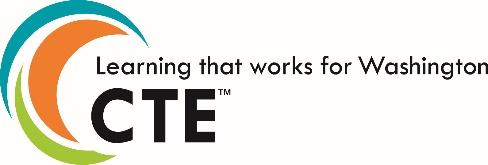 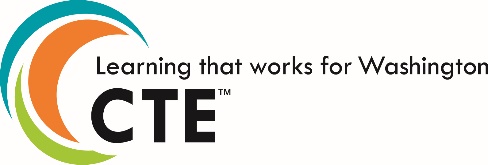 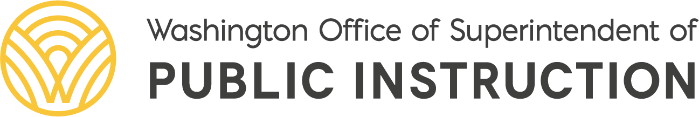 Statewide Framework Document for: 150406 Robotics FoundationsStandards may be added to this document prior to submission but may not be removed from the framework to meet state credit equivalency requirements. Performance assessments and leadership alignment may be developed at the local level. In order to earn state approval, performance assessments must be submitted within this framework. This course is eligible for 1 credit of third year lab science. The Washington State Science Standards performance expectations for high school blend core ideas (Disciplinary Core Ideas, or DCIs) with scientific and engineering practices (SEPs) and crosscutting concepts (CCCs) to support students in developing usable knowledge that can be applied across the science disciplines. These courses are to be taught in a three-dimensional manner. The details about each performance expectation can be found at Next Generation Science Standards, and the supporting evidence statements can be found under Resources.Olympia School District Framework: Introduction to STEM+CS Robo-Science (HS)Olympia School District Framework: Introduction to STEM+CS Robo-Science (HS)Olympia School District Framework: Introduction to STEM+CS Robo-Science (HS)CIP Code: 150406 Exploratory    Preparatory	Date Last Modified:  4/3/20Career Cluster:    STEMCareer Cluster:    STEMCluster Pathway: Engineering and Technology                                       State Course Code:State Course Code:V-code(s):Course Summary:This course will introduce students to engineering concepts and technology design through a robotics system. Students learn and apply principles of Mechanical Engineering, Software Engineering, Electrical Engineering, Computer Science and Systems Design Engineering. Working in engineering teams, students use applied math and science along with their newfound technology and computer science skills to design, build and program a variety of robots to meet challenging specifications. No prior programming experience is required. After mastering the data logging capabilities of the robot platform, students will also learn to capture and analyze sensor data from a variety of probes/sensors to explore not only physical science, but also environmental science, chemistry, etc. Integrating this capability with their robotics skills, student will design interactive robots capable of autonomously gathering scientific data for subsequent analysis.Reminder: This CIP code is limited to 180 hours. After this course has been completed, a student would need to progress to the next course in the sequence. Course Summary:This course will introduce students to engineering concepts and technology design through a robotics system. Students learn and apply principles of Mechanical Engineering, Software Engineering, Electrical Engineering, Computer Science and Systems Design Engineering. Working in engineering teams, students use applied math and science along with their newfound technology and computer science skills to design, build and program a variety of robots to meet challenging specifications. No prior programming experience is required. After mastering the data logging capabilities of the robot platform, students will also learn to capture and analyze sensor data from a variety of probes/sensors to explore not only physical science, but also environmental science, chemistry, etc. Integrating this capability with their robotics skills, student will design interactive robots capable of autonomously gathering scientific data for subsequent analysis.Reminder: This CIP code is limited to 180 hours. After this course has been completed, a student would need to progress to the next course in the sequence. Course Summary:This course will introduce students to engineering concepts and technology design through a robotics system. Students learn and apply principles of Mechanical Engineering, Software Engineering, Electrical Engineering, Computer Science and Systems Design Engineering. Working in engineering teams, students use applied math and science along with their newfound technology and computer science skills to design, build and program a variety of robots to meet challenging specifications. No prior programming experience is required. After mastering the data logging capabilities of the robot platform, students will also learn to capture and analyze sensor data from a variety of probes/sensors to explore not only physical science, but also environmental science, chemistry, etc. Integrating this capability with their robotics skills, student will design interactive robots capable of autonomously gathering scientific data for subsequent analysis.Reminder: This CIP code is limited to 180 hours. After this course has been completed, a student would need to progress to the next course in the sequence. Eligible for Equivalent Credit in:  3rd year of lab scienceEligible for Equivalent Credit in:  3rd year of lab scienceTotal Number of Units:  9Course Resources: Robo101: STEM Robotics 101 EV3 curriculum hosted at Portland State UniversityOptional: STEM Robotics 102 Software (Java for Robots) curriculum hosted at Portland State University (Optional Java curriculum)Source of StandardsWashington State Education Standards - https://www.k12.wa.us/student-success/learning-standards-instructional-materials, including adaptations of:> Next Generation Science Standards (NGSS)> Common Core Math Standards> Common Core English Language Arts Standards> International Society for Technology Education Standards (ISTE) (for Educational Technology)> Computer Science Teachers Association Standards21st Century Skills: https://www.k12.wa.us/student-success/career-technical-education/career-technical-education-pathways/21st-century-skills
Industry standard resources: STL Standards and Benchmarks https://www.iteea.org/42545.aspxITEA Standards for Technological Literacy: https://www.iteea.org/File.aspx?id=67767 Curriculum Alignment (EV3 & EV3-G)Unit 0 utilizes resources from FIRST Class Safety and Community Engagement.Units 1 through 9 are aligned unit-by-unit with the STEM Robotics 101 EV3 (Robo EV3) curriculum below.Course Resources: Robo101: STEM Robotics 101 EV3 curriculum hosted at Portland State UniversityOptional: STEM Robotics 102 Software (Java for Robots) curriculum hosted at Portland State University (Optional Java curriculum)Source of StandardsWashington State Education Standards - https://www.k12.wa.us/student-success/learning-standards-instructional-materials, including adaptations of:> Next Generation Science Standards (NGSS)> Common Core Math Standards> Common Core English Language Arts Standards> International Society for Technology Education Standards (ISTE) (for Educational Technology)> Computer Science Teachers Association Standards21st Century Skills: https://www.k12.wa.us/student-success/career-technical-education/career-technical-education-pathways/21st-century-skills
Industry standard resources: STL Standards and Benchmarks https://www.iteea.org/42545.aspxITEA Standards for Technological Literacy: https://www.iteea.org/File.aspx?id=67767 Curriculum Alignment (EV3 & EV3-G)Unit 0 utilizes resources from FIRST Class Safety and Community Engagement.Units 1 through 9 are aligned unit-by-unit with the STEM Robotics 101 EV3 (Robo EV3) curriculum below.Course Resources: Robo101: STEM Robotics 101 EV3 curriculum hosted at Portland State UniversityOptional: STEM Robotics 102 Software (Java for Robots) curriculum hosted at Portland State University (Optional Java curriculum)Source of StandardsWashington State Education Standards - https://www.k12.wa.us/student-success/learning-standards-instructional-materials, including adaptations of:> Next Generation Science Standards (NGSS)> Common Core Math Standards> Common Core English Language Arts Standards> International Society for Technology Education Standards (ISTE) (for Educational Technology)> Computer Science Teachers Association Standards21st Century Skills: https://www.k12.wa.us/student-success/career-technical-education/career-technical-education-pathways/21st-century-skills
Industry standard resources: STL Standards and Benchmarks https://www.iteea.org/42545.aspxITEA Standards for Technological Literacy: https://www.iteea.org/File.aspx?id=67767 Curriculum Alignment (EV3 & EV3-G)Unit 0 utilizes resources from FIRST Class Safety and Community Engagement.Units 1 through 9 are aligned unit-by-unit with the STEM Robotics 101 EV3 (Robo EV3) curriculum below.Unit 1:  Safety, Community Engagement & STEM Career AwarenessUnit 1:  Safety, Community Engagement & STEM Career AwarenessTotal Learning Hours for Unit:  10Unit Summary: This unit will introduce STEM careers opportunities, safety protocols for lab and competition environments, and engage students in community outreach for STEM education.Unit Summary: This unit will introduce STEM careers opportunities, safety protocols for lab and competition environments, and engage students in community outreach for STEM education.Unit Summary: This unit will introduce STEM careers opportunities, safety protocols for lab and competition environments, and engage students in community outreach for STEM education.Performance Assessments:Demonstrate knowledge and skills of Robotics lab safety  Develop and execute a plan for community engagement for STEM awareness/outreach, content experts and/or program supportPresent a plan to pursue a self-selected STEM career pathwayPerformance Assessments:Demonstrate knowledge and skills of Robotics lab safety  Develop and execute a plan for community engagement for STEM awareness/outreach, content experts and/or program supportPresent a plan to pursue a self-selected STEM career pathwayPerformance Assessments:Demonstrate knowledge and skills of Robotics lab safety  Develop and execute a plan for community engagement for STEM awareness/outreach, content experts and/or program supportPresent a plan to pursue a self-selected STEM career pathwayLeadership Alignment: Students will develop a safety plan for the robotics classroom and competition venues. 1.B.1: Develop, implement and communicate new ideas to others effectively3.B.2: Exercise flexibility and willingness to be helpful in making necessary compromises to accomplish a common goalLeadership Alignment: Students will develop a safety plan for the robotics classroom and competition venues. 1.B.1: Develop, implement and communicate new ideas to others effectively3.B.2: Exercise flexibility and willingness to be helpful in making necessary compromises to accomplish a common goalLeadership Alignment: Students will develop a safety plan for the robotics classroom and competition venues. 1.B.1: Develop, implement and communicate new ideas to others effectively3.B.2: Exercise flexibility and willingness to be helpful in making necessary compromises to accomplish a common goalIndustry Standards and/or Competencies:Identify health and safety risks in a Robotics lab and at Robotics competitionsExplain health and safety procedures which address risks in a Robotics lab and at Robotics competitionsIdentify and pursue local opportunities for STEM awareness/outreach, content experts and/or program supportDescribe the breadth of possible STEM careersIdentify and explore a STEM career related to an area of student interestExplain the education pathway to a given STEM careerIndustry Standards and/or Competencies:Identify health and safety risks in a Robotics lab and at Robotics competitionsExplain health and safety procedures which address risks in a Robotics lab and at Robotics competitionsIdentify and pursue local opportunities for STEM awareness/outreach, content experts and/or program supportDescribe the breadth of possible STEM careersIdentify and explore a STEM career related to an area of student interestExplain the education pathway to a given STEM careerIndustry Standards and/or Competencies:Identify health and safety risks in a Robotics lab and at Robotics competitionsExplain health and safety procedures which address risks in a Robotics lab and at Robotics competitionsIdentify and pursue local opportunities for STEM awareness/outreach, content experts and/or program supportDescribe the breadth of possible STEM careersIdentify and explore a STEM career related to an area of student interestExplain the education pathway to a given STEM careerAligned Washington State Academic StandardsAligned Washington State Academic StandardsAligned Washington State Academic StandardsComputer Science3A-IC-24 Evaluate the ways computing impacts personal, ethical, social, economic, and cultural practices. (P. 1.2)3A-IC-24 Evaluate the ways computing impacts personal, ethical, social, economic, and cultural practices. (P. 1.2)English Language Arts9-10SL2: Integrate multiple sources of information presented in diverse media or formats (e.g., visually, quantitatively, orally) evaluating the credibility and accuracy of each source.9-12WHST2: Write informative/explanatory texts, including the narration of historical events, scientific procedures/ experiments, or technical processes.9-10SL2: Integrate multiple sources of information presented in diverse media or formats (e.g., visually, quantitatively, orally) evaluating the credibility and accuracy of each source.9-12WHST2: Write informative/explanatory texts, including the narration of historical events, scientific procedures/ experiments, or technical processes.Unit 2:  Introduction to RoboticsUnit 2:  Introduction to RoboticsUnit 2:  Introduction to RoboticsUnit 2:  Introduction to RoboticsTotal Learning Hours for Unit:  10Unit Summary: In this unit, students will be introduced to the field of robotics and the system used within the course. Students are expected to identify and understand the operations of the motors, sensors and other major components of the robotics system. Unit Summary: In this unit, students will be introduced to the field of robotics and the system used within the course. Students are expected to identify and understand the operations of the motors, sensors and other major components of the robotics system. Unit Summary: In this unit, students will be introduced to the field of robotics and the system used within the course. Students are expected to identify and understand the operations of the motors, sensors and other major components of the robotics system. Unit Summary: In this unit, students will be introduced to the field of robotics and the system used within the course. Students are expected to identify and understand the operations of the motors, sensors and other major components of the robotics system. Unit Summary: In this unit, students will be introduced to the field of robotics and the system used within the course. Students are expected to identify and understand the operations of the motors, sensors and other major components of the robotics system. Performance Assessments:Research real and fictional robots and identify major components of the robotics system.Demonstrate key attributes of the EV3 robotic system.Demonstrate and create a model of Faraday’s Principle.Document/describe key attributes of the robot system, including electrical, mechanical and structural componentsPerformance Assessments:Research real and fictional robots and identify major components of the robotics system.Demonstrate key attributes of the EV3 robotic system.Demonstrate and create a model of Faraday’s Principle.Document/describe key attributes of the robot system, including electrical, mechanical and structural componentsPerformance Assessments:Research real and fictional robots and identify major components of the robotics system.Demonstrate key attributes of the EV3 robotic system.Demonstrate and create a model of Faraday’s Principle.Document/describe key attributes of the robot system, including electrical, mechanical and structural componentsPerformance Assessments:Research real and fictional robots and identify major components of the robotics system.Demonstrate key attributes of the EV3 robotic system.Demonstrate and create a model of Faraday’s Principle.Document/describe key attributes of the robot system, including electrical, mechanical and structural componentsPerformance Assessments:Research real and fictional robots and identify major components of the robotics system.Demonstrate key attributes of the EV3 robotic system.Demonstrate and create a model of Faraday’s Principle.Document/describe key attributes of the robot system, including electrical, mechanical and structural componentsLeadership Alignment: Create a video that showcases the major components of the robotics system, including operations of the motor, sensors and structural elements.4.A.1: Access information efficiently (time) and effectively (sources)5.A.3: Apply a fundamental understanding of the ethical/legal issues surrounding the access and use of mediaLeadership Alignment: Create a video that showcases the major components of the robotics system, including operations of the motor, sensors and structural elements.4.A.1: Access information efficiently (time) and effectively (sources)5.A.3: Apply a fundamental understanding of the ethical/legal issues surrounding the access and use of mediaLeadership Alignment: Create a video that showcases the major components of the robotics system, including operations of the motor, sensors and structural elements.4.A.1: Access information efficiently (time) and effectively (sources)5.A.3: Apply a fundamental understanding of the ethical/legal issues surrounding the access and use of mediaLeadership Alignment: Create a video that showcases the major components of the robotics system, including operations of the motor, sensors and structural elements.4.A.1: Access information efficiently (time) and effectively (sources)5.A.3: Apply a fundamental understanding of the ethical/legal issues surrounding the access and use of mediaLeadership Alignment: Create a video that showcases the major components of the robotics system, including operations of the motor, sensors and structural elements.4.A.1: Access information efficiently (time) and effectively (sources)5.A.3: Apply a fundamental understanding of the ethical/legal issues surrounding the access and use of mediaIndustry Standards and/or Competencies: Resource: International Technology and Engineering Educators Association:https://www.iteea.org/File.aspx?id=67767&v=b26b78521. Students will develop an understanding of the characteristics and scope of technology.    J. The nature and development of technological knowledge and processes are functions of the setting.2. Students will develop an understanding of the core concepts of technology.    X. Systems, which are the building blocks of technology, are embedded within larger technological, social, and environmental systems.3. Students will develop an understanding of the relationships among technologies and the connections between technology and other fields of study.    J. Technological progress promotes the advancement of science and mathematics.4. Students will develop an understanding of the cultural, social, economic, and political effects of technology.    I. Making decisions about the use of technology involves weighing the trade-offs between the positive and negative effects.    J. Ethical considerations are important in the development, selection, and use of technologies.5. Students will develop an understanding of the effects of technology on the environment    I. With the aid of technology, various aspects of the environment can be monitored to provide information for decision making.6. Students will develop an understanding of the role of society in the development and use of technology    H. Different cultures develop their own technologies to satisfy their individual and shared needs, wants, and values.  Industry Standards and/or Competencies: Resource: International Technology and Engineering Educators Association:https://www.iteea.org/File.aspx?id=67767&v=b26b78521. Students will develop an understanding of the characteristics and scope of technology.    J. The nature and development of technological knowledge and processes are functions of the setting.2. Students will develop an understanding of the core concepts of technology.    X. Systems, which are the building blocks of technology, are embedded within larger technological, social, and environmental systems.3. Students will develop an understanding of the relationships among technologies and the connections between technology and other fields of study.    J. Technological progress promotes the advancement of science and mathematics.4. Students will develop an understanding of the cultural, social, economic, and political effects of technology.    I. Making decisions about the use of technology involves weighing the trade-offs between the positive and negative effects.    J. Ethical considerations are important in the development, selection, and use of technologies.5. Students will develop an understanding of the effects of technology on the environment    I. With the aid of technology, various aspects of the environment can be monitored to provide information for decision making.6. Students will develop an understanding of the role of society in the development and use of technology    H. Different cultures develop their own technologies to satisfy their individual and shared needs, wants, and values.  Industry Standards and/or Competencies: Resource: International Technology and Engineering Educators Association:https://www.iteea.org/File.aspx?id=67767&v=b26b78521. Students will develop an understanding of the characteristics and scope of technology.    J. The nature and development of technological knowledge and processes are functions of the setting.2. Students will develop an understanding of the core concepts of technology.    X. Systems, which are the building blocks of technology, are embedded within larger technological, social, and environmental systems.3. Students will develop an understanding of the relationships among technologies and the connections between technology and other fields of study.    J. Technological progress promotes the advancement of science and mathematics.4. Students will develop an understanding of the cultural, social, economic, and political effects of technology.    I. Making decisions about the use of technology involves weighing the trade-offs between the positive and negative effects.    J. Ethical considerations are important in the development, selection, and use of technologies.5. Students will develop an understanding of the effects of technology on the environment    I. With the aid of technology, various aspects of the environment can be monitored to provide information for decision making.6. Students will develop an understanding of the role of society in the development and use of technology    H. Different cultures develop their own technologies to satisfy their individual and shared needs, wants, and values.  Industry Standards and/or Competencies: Resource: International Technology and Engineering Educators Association:https://www.iteea.org/File.aspx?id=67767&v=b26b78521. Students will develop an understanding of the characteristics and scope of technology.    J. The nature and development of technological knowledge and processes are functions of the setting.2. Students will develop an understanding of the core concepts of technology.    X. Systems, which are the building blocks of technology, are embedded within larger technological, social, and environmental systems.3. Students will develop an understanding of the relationships among technologies and the connections between technology and other fields of study.    J. Technological progress promotes the advancement of science and mathematics.4. Students will develop an understanding of the cultural, social, economic, and political effects of technology.    I. Making decisions about the use of technology involves weighing the trade-offs between the positive and negative effects.    J. Ethical considerations are important in the development, selection, and use of technologies.5. Students will develop an understanding of the effects of technology on the environment    I. With the aid of technology, various aspects of the environment can be monitored to provide information for decision making.6. Students will develop an understanding of the role of society in the development and use of technology    H. Different cultures develop their own technologies to satisfy their individual and shared needs, wants, and values.  Industry Standards and/or Competencies: Resource: International Technology and Engineering Educators Association:https://www.iteea.org/File.aspx?id=67767&v=b26b78521. Students will develop an understanding of the characteristics and scope of technology.    J. The nature and development of technological knowledge and processes are functions of the setting.2. Students will develop an understanding of the core concepts of technology.    X. Systems, which are the building blocks of technology, are embedded within larger technological, social, and environmental systems.3. Students will develop an understanding of the relationships among technologies and the connections between technology and other fields of study.    J. Technological progress promotes the advancement of science and mathematics.4. Students will develop an understanding of the cultural, social, economic, and political effects of technology.    I. Making decisions about the use of technology involves weighing the trade-offs between the positive and negative effects.    J. Ethical considerations are important in the development, selection, and use of technologies.5. Students will develop an understanding of the effects of technology on the environment    I. With the aid of technology, various aspects of the environment can be monitored to provide information for decision making.6. Students will develop an understanding of the role of society in the development and use of technology    H. Different cultures develop their own technologies to satisfy their individual and shared needs, wants, and values.  Aligned Washington State Academic StandardsAligned Washington State Academic StandardsAligned Washington State Academic StandardsAligned Washington State Academic StandardsAligned Washington State Academic StandardsEducational Technology 1.d. Students understand the fundamental concepts of technology operations, demonstrate the ability to choose, use and troubleshoot current technologies and are able to transfer their knowledge to explore emerging technologies.4.a. Students know and use a deliberate design process for generating ideas, testing theories, creating innovative artifacts or solving authentic problems.4.c. Students develop, test and refine prototypes as part of a cyclical design process.4.d. Students exhibit a tolerance for ambiguity, perseverance and the capacity to work with open-ended problems.1.d. Students understand the fundamental concepts of technology operations, demonstrate the ability to choose, use and troubleshoot current technologies and are able to transfer their knowledge to explore emerging technologies.4.a. Students know and use a deliberate design process for generating ideas, testing theories, creating innovative artifacts or solving authentic problems.4.c. Students develop, test and refine prototypes as part of a cyclical design process.4.d. Students exhibit a tolerance for ambiguity, perseverance and the capacity to work with open-ended problems.1.d. Students understand the fundamental concepts of technology operations, demonstrate the ability to choose, use and troubleshoot current technologies and are able to transfer their knowledge to explore emerging technologies.4.a. Students know and use a deliberate design process for generating ideas, testing theories, creating innovative artifacts or solving authentic problems.4.c. Students develop, test and refine prototypes as part of a cyclical design process.4.d. Students exhibit a tolerance for ambiguity, perseverance and the capacity to work with open-ended problems.1.d. Students understand the fundamental concepts of technology operations, demonstrate the ability to choose, use and troubleshoot current technologies and are able to transfer their knowledge to explore emerging technologies.4.a. Students know and use a deliberate design process for generating ideas, testing theories, creating innovative artifacts or solving authentic problems.4.c. Students develop, test and refine prototypes as part of a cyclical design process.4.d. Students exhibit a tolerance for ambiguity, perseverance and the capacity to work with open-ended problems.English Language Arts9-10SL1: Initiate and participate effectively in a range of collaborative discussions (one-on-one, in groups, and teacher-led) with diverse partners on grades 9–10 topics, texts, and issues, building on others’ ideas and expressing their own clearly and persuasively.9-10SL2: Integrate multiple sources of information presented in diverse media or formats (e.g., visually, quantitatively, orally) evaluating the credibility and accuracy of each source.9-10SL4: Present information, findings, and supporting evidence clearly, concisely, and logically such that listeners can follow the line of reasoning and the organization, development, substance, and style are appropriate to purpose, audience, and task.9-10RST7: Translate quantitative or technical information expressed in words in a text into visual form (e.g., a table or chart) and translate information expressed visually or mathematically (e.g., in an equation) into words.9-12WHST2: Write informative/explanatory texts, including the narration of historical events, scientific procedures/ experiments, or technical processes.9-10SL1: Initiate and participate effectively in a range of collaborative discussions (one-on-one, in groups, and teacher-led) with diverse partners on grades 9–10 topics, texts, and issues, building on others’ ideas and expressing their own clearly and persuasively.9-10SL2: Integrate multiple sources of information presented in diverse media or formats (e.g., visually, quantitatively, orally) evaluating the credibility and accuracy of each source.9-10SL4: Present information, findings, and supporting evidence clearly, concisely, and logically such that listeners can follow the line of reasoning and the organization, development, substance, and style are appropriate to purpose, audience, and task.9-10RST7: Translate quantitative or technical information expressed in words in a text into visual form (e.g., a table or chart) and translate information expressed visually or mathematically (e.g., in an equation) into words.9-12WHST2: Write informative/explanatory texts, including the narration of historical events, scientific procedures/ experiments, or technical processes.9-10SL1: Initiate and participate effectively in a range of collaborative discussions (one-on-one, in groups, and teacher-led) with diverse partners on grades 9–10 topics, texts, and issues, building on others’ ideas and expressing their own clearly and persuasively.9-10SL2: Integrate multiple sources of information presented in diverse media or formats (e.g., visually, quantitatively, orally) evaluating the credibility and accuracy of each source.9-10SL4: Present information, findings, and supporting evidence clearly, concisely, and logically such that listeners can follow the line of reasoning and the organization, development, substance, and style are appropriate to purpose, audience, and task.9-10RST7: Translate quantitative or technical information expressed in words in a text into visual form (e.g., a table or chart) and translate information expressed visually or mathematically (e.g., in an equation) into words.9-12WHST2: Write informative/explanatory texts, including the narration of historical events, scientific procedures/ experiments, or technical processes.9-10SL1: Initiate and participate effectively in a range of collaborative discussions (one-on-one, in groups, and teacher-led) with diverse partners on grades 9–10 topics, texts, and issues, building on others’ ideas and expressing their own clearly and persuasively.9-10SL2: Integrate multiple sources of information presented in diverse media or formats (e.g., visually, quantitatively, orally) evaluating the credibility and accuracy of each source.9-10SL4: Present information, findings, and supporting evidence clearly, concisely, and logically such that listeners can follow the line of reasoning and the organization, development, substance, and style are appropriate to purpose, audience, and task.9-10RST7: Translate quantitative or technical information expressed in words in a text into visual form (e.g., a table or chart) and translate information expressed visually or mathematically (e.g., in an equation) into words.9-12WHST2: Write informative/explanatory texts, including the narration of historical events, scientific procedures/ experiments, or technical processes.MathN-Q2: Define appropriate quantities for the purpose of descriptive modeling.N-Q2: Define appropriate quantities for the purpose of descriptive modeling.N-Q2: Define appropriate quantities for the purpose of descriptive modeling.N-Q2: Define appropriate quantities for the purpose of descriptive modeling.ScienceHS-PS2-5. Plan and conduct an investigation to provide evidence that an electric current can produce a magnetic field and that a changing magnetic field can produce an electric current.HS-PS3-3. Design, build, and refine a device that works within given constraints to convert one form of energy into another form of energy.HS-PS3-5. Develop and use a model of two objects interacting through electric or magnetic fields to illustrate the forces between objects and the changes in energy of the objects due to the interaction.HS-ETS1-2. Design a solution to a complex real-world problem by breaking it down into smaller, more manageable problems that can be solved through engineering.HS-ETS1-3. Evaluate a solution to a complex real-world problem based on prioritized criteria and trade-offs that account for a range of constraints, including cost, safety, reliability, and aesthetics as well as possible social, cultural, and environmental impacts.HS-PS2-5. Plan and conduct an investigation to provide evidence that an electric current can produce a magnetic field and that a changing magnetic field can produce an electric current.HS-PS3-3. Design, build, and refine a device that works within given constraints to convert one form of energy into another form of energy.HS-PS3-5. Develop and use a model of two objects interacting through electric or magnetic fields to illustrate the forces between objects and the changes in energy of the objects due to the interaction.HS-ETS1-2. Design a solution to a complex real-world problem by breaking it down into smaller, more manageable problems that can be solved through engineering.HS-ETS1-3. Evaluate a solution to a complex real-world problem based on prioritized criteria and trade-offs that account for a range of constraints, including cost, safety, reliability, and aesthetics as well as possible social, cultural, and environmental impacts.HS-PS2-5. Plan and conduct an investigation to provide evidence that an electric current can produce a magnetic field and that a changing magnetic field can produce an electric current.HS-PS3-3. Design, build, and refine a device that works within given constraints to convert one form of energy into another form of energy.HS-PS3-5. Develop and use a model of two objects interacting through electric or magnetic fields to illustrate the forces between objects and the changes in energy of the objects due to the interaction.HS-ETS1-2. Design a solution to a complex real-world problem by breaking it down into smaller, more manageable problems that can be solved through engineering.HS-ETS1-3. Evaluate a solution to a complex real-world problem based on prioritized criteria and trade-offs that account for a range of constraints, including cost, safety, reliability, and aesthetics as well as possible social, cultural, and environmental impacts.HS-PS2-5. Plan and conduct an investigation to provide evidence that an electric current can produce a magnetic field and that a changing magnetic field can produce an electric current.HS-PS3-3. Design, build, and refine a device that works within given constraints to convert one form of energy into another form of energy.HS-PS3-5. Develop and use a model of two objects interacting through electric or magnetic fields to illustrate the forces between objects and the changes in energy of the objects due to the interaction.HS-ETS1-2. Design a solution to a complex real-world problem by breaking it down into smaller, more manageable problems that can be solved through engineering.HS-ETS1-3. Evaluate a solution to a complex real-world problem based on prioritized criteria and trade-offs that account for a range of constraints, including cost, safety, reliability, and aesthetics as well as possible social, cultural, and environmental impacts.Science and Engineering PracticeScience and Engineering PracticeDisciplinary Core IdeaCrosscutting ConceptCrosscutting ConceptAsk questions and define problemsAsk questions and define problemsPS2A: Forces and MotionCause and EffectCause and EffectConstruct explanations and design solutionsConstruct explanations and design solutionsPS3B: Conservation of Energy and Energy TransferEnergy and MatterEnergy and MatterDevelop and Use ModelsDevelop and Use ModelsPS3C: Relationship Between Energy and ForcesStructure and FunctionStructure and FunctionETS1A: Defining and Delimiting and Engineering ProblemStability and changeStability and changeETS1B: Developing Possible SolutionsUnit 3:  Circuits & Computers: Hardware, Software, FirmwareUnit 3:  Circuits & Computers: Hardware, Software, FirmwareUnit 3:  Circuits & Computers: Hardware, Software, FirmwareUnit 3:  Circuits & Computers: Hardware, Software, FirmwareTotal Learning Hours for Unit:  15Unit Summary: This unit will delve into the technology underlying robots by exploring computers, circuits and hardware/software/firmware interaction through both direct instruction and creating models of these technologies.  The EV3 system used in this course is then examined through this lens. Unit Summary: This unit will delve into the technology underlying robots by exploring computers, circuits and hardware/software/firmware interaction through both direct instruction and creating models of these technologies.  The EV3 system used in this course is then examined through this lens. Unit Summary: This unit will delve into the technology underlying robots by exploring computers, circuits and hardware/software/firmware interaction through both direct instruction and creating models of these technologies.  The EV3 system used in this course is then examined through this lens. Unit Summary: This unit will delve into the technology underlying robots by exploring computers, circuits and hardware/software/firmware interaction through both direct instruction and creating models of these technologies.  The EV3 system used in this course is then examined through this lens. Unit Summary: This unit will delve into the technology underlying robots by exploring computers, circuits and hardware/software/firmware interaction through both direct instruction and creating models of these technologies.  The EV3 system used in this course is then examined through this lens. Performance Assessments:Describe key concepts of computers, circuits, microprocessors and hardware/software/firmware interactionCreate models of computers and microprocessors and analyze their performanceDefine Moore’s Law and provide examplesExplain sensor functionality and the data the sensors provide the robotics systemPerformance Assessments:Describe key concepts of computers, circuits, microprocessors and hardware/software/firmware interactionCreate models of computers and microprocessors and analyze their performanceDefine Moore’s Law and provide examplesExplain sensor functionality and the data the sensors provide the robotics systemPerformance Assessments:Describe key concepts of computers, circuits, microprocessors and hardware/software/firmware interactionCreate models of computers and microprocessors and analyze their performanceDefine Moore’s Law and provide examplesExplain sensor functionality and the data the sensors provide the robotics systemPerformance Assessments:Describe key concepts of computers, circuits, microprocessors and hardware/software/firmware interactionCreate models of computers and microprocessors and analyze their performanceDefine Moore’s Law and provide examplesExplain sensor functionality and the data the sensors provide the robotics systemPerformance Assessments:Describe key concepts of computers, circuits, microprocessors and hardware/software/firmware interactionCreate models of computers and microprocessors and analyze their performanceDefine Moore’s Law and provide examplesExplain sensor functionality and the data the sensors provide the robotics systemLeadership Alignment: Build and analyze robot circuits and create a presentation explaining their functionality. 6.A.1: Use technology as a tool to research, organize, evaluate and communicate information7.A.2: Work effectively in a climate of ambiguity and changing prioritiesLeadership Alignment: Build and analyze robot circuits and create a presentation explaining their functionality. 6.A.1: Use technology as a tool to research, organize, evaluate and communicate information7.A.2: Work effectively in a climate of ambiguity and changing prioritiesLeadership Alignment: Build and analyze robot circuits and create a presentation explaining their functionality. 6.A.1: Use technology as a tool to research, organize, evaluate and communicate information7.A.2: Work effectively in a climate of ambiguity and changing prioritiesLeadership Alignment: Build and analyze robot circuits and create a presentation explaining their functionality. 6.A.1: Use technology as a tool to research, organize, evaluate and communicate information7.A.2: Work effectively in a climate of ambiguity and changing prioritiesLeadership Alignment: Build and analyze robot circuits and create a presentation explaining their functionality. 6.A.1: Use technology as a tool to research, organize, evaluate and communicate information7.A.2: Work effectively in a climate of ambiguity and changing prioritiesIndustry Standards and/or Competencies: Resource: International Technology and Engineering Educators Association:https://www.iteea.org/File.aspx?id=67767&v=b26b78523. Students will develop an understanding of the relationships among technologies and the connections between technology and other fields of study.    H. Technological innovation often results when ideas, knowledge, or skills are shared within a technology, among technologies, or across other fields.8. Students will develop an understanding of the attributes of design.    H. The design process includes defining a problem, brainstorming, researching and generating ideas, identifying criteria and specifying constraints, exploring possibilities, selecting an approach, developing a design proposal, making a model or prototype, testing and evaluating the design using specifications, refining the design, creating or making it, and communicating processes and results.12. Students will develop the abilities to use and maintain technological products and systems.     N. Troubleshoot, analyze, and maintain systems to ensure safe and proper function and precision.     O. Operate systems so that they function in the way they were designed.13. Students will develop the abilities to assess the impact of products and systems.     J. Collect information and evaluate its quality.16. Students will develop an understanding of and be able to select and use energy and power technologies.     J. Energy cannot be created nor destroyed; however, it can be converted from one form to another.     K. Energy can be grouped into major forms: thermal, radiant, electrical, mechanical, chemical, nuclear, and others.Industry Standards and/or Competencies: Resource: International Technology and Engineering Educators Association:https://www.iteea.org/File.aspx?id=67767&v=b26b78523. Students will develop an understanding of the relationships among technologies and the connections between technology and other fields of study.    H. Technological innovation often results when ideas, knowledge, or skills are shared within a technology, among technologies, or across other fields.8. Students will develop an understanding of the attributes of design.    H. The design process includes defining a problem, brainstorming, researching and generating ideas, identifying criteria and specifying constraints, exploring possibilities, selecting an approach, developing a design proposal, making a model or prototype, testing and evaluating the design using specifications, refining the design, creating or making it, and communicating processes and results.12. Students will develop the abilities to use and maintain technological products and systems.     N. Troubleshoot, analyze, and maintain systems to ensure safe and proper function and precision.     O. Operate systems so that they function in the way they were designed.13. Students will develop the abilities to assess the impact of products and systems.     J. Collect information and evaluate its quality.16. Students will develop an understanding of and be able to select and use energy and power technologies.     J. Energy cannot be created nor destroyed; however, it can be converted from one form to another.     K. Energy can be grouped into major forms: thermal, radiant, electrical, mechanical, chemical, nuclear, and others.Industry Standards and/or Competencies: Resource: International Technology and Engineering Educators Association:https://www.iteea.org/File.aspx?id=67767&v=b26b78523. Students will develop an understanding of the relationships among technologies and the connections between technology and other fields of study.    H. Technological innovation often results when ideas, knowledge, or skills are shared within a technology, among technologies, or across other fields.8. Students will develop an understanding of the attributes of design.    H. The design process includes defining a problem, brainstorming, researching and generating ideas, identifying criteria and specifying constraints, exploring possibilities, selecting an approach, developing a design proposal, making a model or prototype, testing and evaluating the design using specifications, refining the design, creating or making it, and communicating processes and results.12. Students will develop the abilities to use and maintain technological products and systems.     N. Troubleshoot, analyze, and maintain systems to ensure safe and proper function and precision.     O. Operate systems so that they function in the way they were designed.13. Students will develop the abilities to assess the impact of products and systems.     J. Collect information and evaluate its quality.16. Students will develop an understanding of and be able to select and use energy and power technologies.     J. Energy cannot be created nor destroyed; however, it can be converted from one form to another.     K. Energy can be grouped into major forms: thermal, radiant, electrical, mechanical, chemical, nuclear, and others.Industry Standards and/or Competencies: Resource: International Technology and Engineering Educators Association:https://www.iteea.org/File.aspx?id=67767&v=b26b78523. Students will develop an understanding of the relationships among technologies and the connections between technology and other fields of study.    H. Technological innovation often results when ideas, knowledge, or skills are shared within a technology, among technologies, or across other fields.8. Students will develop an understanding of the attributes of design.    H. The design process includes defining a problem, brainstorming, researching and generating ideas, identifying criteria and specifying constraints, exploring possibilities, selecting an approach, developing a design proposal, making a model or prototype, testing and evaluating the design using specifications, refining the design, creating or making it, and communicating processes and results.12. Students will develop the abilities to use and maintain technological products and systems.     N. Troubleshoot, analyze, and maintain systems to ensure safe and proper function and precision.     O. Operate systems so that they function in the way they were designed.13. Students will develop the abilities to assess the impact of products and systems.     J. Collect information and evaluate its quality.16. Students will develop an understanding of and be able to select and use energy and power technologies.     J. Energy cannot be created nor destroyed; however, it can be converted from one form to another.     K. Energy can be grouped into major forms: thermal, radiant, electrical, mechanical, chemical, nuclear, and others.Industry Standards and/or Competencies: Resource: International Technology and Engineering Educators Association:https://www.iteea.org/File.aspx?id=67767&v=b26b78523. Students will develop an understanding of the relationships among technologies and the connections between technology and other fields of study.    H. Technological innovation often results when ideas, knowledge, or skills are shared within a technology, among technologies, or across other fields.8. Students will develop an understanding of the attributes of design.    H. The design process includes defining a problem, brainstorming, researching and generating ideas, identifying criteria and specifying constraints, exploring possibilities, selecting an approach, developing a design proposal, making a model or prototype, testing and evaluating the design using specifications, refining the design, creating or making it, and communicating processes and results.12. Students will develop the abilities to use and maintain technological products and systems.     N. Troubleshoot, analyze, and maintain systems to ensure safe and proper function and precision.     O. Operate systems so that they function in the way they were designed.13. Students will develop the abilities to assess the impact of products and systems.     J. Collect information and evaluate its quality.16. Students will develop an understanding of and be able to select and use energy and power technologies.     J. Energy cannot be created nor destroyed; however, it can be converted from one form to another.     K. Energy can be grouped into major forms: thermal, radiant, electrical, mechanical, chemical, nuclear, and others.Aligned Washington State Academic StandardsAligned Washington State Academic StandardsAligned Washington State Academic StandardsAligned Washington State Academic StandardsAligned Washington State Academic StandardsComputer Science3A-CS-02 Compare levels of abstraction and interactions between application software, system software, and hardware layers. (P. 4.1)3A-AP-18 Create artifacts by using procedures within a program, combinations of data and procedures, or independent but interrelated programs. (P. 5.2)3A-CS-02 Compare levels of abstraction and interactions between application software, system software, and hardware layers. (P. 4.1)3A-AP-18 Create artifacts by using procedures within a program, combinations of data and procedures, or independent but interrelated programs. (P. 5.2)3A-CS-02 Compare levels of abstraction and interactions between application software, system software, and hardware layers. (P. 4.1)3A-AP-18 Create artifacts by using procedures within a program, combinations of data and procedures, or independent but interrelated programs. (P. 5.2)3A-CS-02 Compare levels of abstraction and interactions between application software, system software, and hardware layers. (P. 4.1)3A-AP-18 Create artifacts by using procedures within a program, combinations of data and procedures, or independent but interrelated programs. (P. 5.2)Educational Technology 1.d. Students understand the fundamental concepts of technology operations, demonstrate the ability to choose, use and troubleshoot current technologies and are able to transfer their knowledge to explore emerging technologies.3.a. Students plan and employ effective research strategies to locate information and other resources for their intellectual or creative pursuits4.d. Students exhibit a tolerance for ambiguity, perseverance and the capacity to work with open-ended problems.6.b. Students create original works or responsibly repurpose or remix digital resources into new creations.1.d. Students understand the fundamental concepts of technology operations, demonstrate the ability to choose, use and troubleshoot current technologies and are able to transfer their knowledge to explore emerging technologies.3.a. Students plan and employ effective research strategies to locate information and other resources for their intellectual or creative pursuits4.d. Students exhibit a tolerance for ambiguity, perseverance and the capacity to work with open-ended problems.6.b. Students create original works or responsibly repurpose or remix digital resources into new creations.1.d. Students understand the fundamental concepts of technology operations, demonstrate the ability to choose, use and troubleshoot current technologies and are able to transfer their knowledge to explore emerging technologies.3.a. Students plan and employ effective research strategies to locate information and other resources for their intellectual or creative pursuits4.d. Students exhibit a tolerance for ambiguity, perseverance and the capacity to work with open-ended problems.6.b. Students create original works or responsibly repurpose or remix digital resources into new creations.1.d. Students understand the fundamental concepts of technology operations, demonstrate the ability to choose, use and troubleshoot current technologies and are able to transfer their knowledge to explore emerging technologies.3.a. Students plan and employ effective research strategies to locate information and other resources for their intellectual or creative pursuits4.d. Students exhibit a tolerance for ambiguity, perseverance and the capacity to work with open-ended problems.6.b. Students create original works or responsibly repurpose or remix digital resources into new creations.English Language Arts9-10SL1: Initiate and participate effectively in a range of collaborative discussions (one-on-one, in groups, and teacher-led) with diverse partners on grades 9–10 topics, texts, and issues, building on others’ ideas and expressing their own clearly and persuasively.9-10SL2: Integrate multiple sources of information presented in diverse media or formats (e.g., visually, quantitatively, orally) evaluating the credibility and accuracy of each source.9-10SL4: Present information, findings, and supporting evidence clearly, concisely, and logically such that listeners can follow the line of reasoning and the organization, development, substance, and style are appropriate to purpose, audience, and task.9-10RST7: Translate quantitative or technical information expressed in words in a text into visual form (e.g., a table or chart) and translate information expressed visually or mathematically (e.g., in an equation) into words.9-12WHST2: Write informative/explanatory texts, including the narration of historical events, scientific procedures/ experiments, or technical processes.9-10SL1: Initiate and participate effectively in a range of collaborative discussions (one-on-one, in groups, and teacher-led) with diverse partners on grades 9–10 topics, texts, and issues, building on others’ ideas and expressing their own clearly and persuasively.9-10SL2: Integrate multiple sources of information presented in diverse media or formats (e.g., visually, quantitatively, orally) evaluating the credibility and accuracy of each source.9-10SL4: Present information, findings, and supporting evidence clearly, concisely, and logically such that listeners can follow the line of reasoning and the organization, development, substance, and style are appropriate to purpose, audience, and task.9-10RST7: Translate quantitative or technical information expressed in words in a text into visual form (e.g., a table or chart) and translate information expressed visually or mathematically (e.g., in an equation) into words.9-12WHST2: Write informative/explanatory texts, including the narration of historical events, scientific procedures/ experiments, or technical processes.9-10SL1: Initiate and participate effectively in a range of collaborative discussions (one-on-one, in groups, and teacher-led) with diverse partners on grades 9–10 topics, texts, and issues, building on others’ ideas and expressing their own clearly and persuasively.9-10SL2: Integrate multiple sources of information presented in diverse media or formats (e.g., visually, quantitatively, orally) evaluating the credibility and accuracy of each source.9-10SL4: Present information, findings, and supporting evidence clearly, concisely, and logically such that listeners can follow the line of reasoning and the organization, development, substance, and style are appropriate to purpose, audience, and task.9-10RST7: Translate quantitative or technical information expressed in words in a text into visual form (e.g., a table or chart) and translate information expressed visually or mathematically (e.g., in an equation) into words.9-12WHST2: Write informative/explanatory texts, including the narration of historical events, scientific procedures/ experiments, or technical processes.9-10SL1: Initiate and participate effectively in a range of collaborative discussions (one-on-one, in groups, and teacher-led) with diverse partners on grades 9–10 topics, texts, and issues, building on others’ ideas and expressing their own clearly and persuasively.9-10SL2: Integrate multiple sources of information presented in diverse media or formats (e.g., visually, quantitatively, orally) evaluating the credibility and accuracy of each source.9-10SL4: Present information, findings, and supporting evidence clearly, concisely, and logically such that listeners can follow the line of reasoning and the organization, development, substance, and style are appropriate to purpose, audience, and task.9-10RST7: Translate quantitative or technical information expressed in words in a text into visual form (e.g., a table or chart) and translate information expressed visually or mathematically (e.g., in an equation) into words.9-12WHST2: Write informative/explanatory texts, including the narration of historical events, scientific procedures/ experiments, or technical processes.MathN-Q1: Use units as a way to understand problems and to guide the solution of multi-step problems; choose and interpret units consistently in formulas; choose and interpret the scale and the origin in graphs and data displays.N-Q3: Choose a level of accuracy appropriate to limitations on measurement when reporting quantities.A-SSE1: Interpret expressions that represent a quantity in terms of its context.N-Q1: Use units as a way to understand problems and to guide the solution of multi-step problems; choose and interpret units consistently in formulas; choose and interpret the scale and the origin in graphs and data displays.N-Q3: Choose a level of accuracy appropriate to limitations on measurement when reporting quantities.A-SSE1: Interpret expressions that represent a quantity in terms of its context.N-Q1: Use units as a way to understand problems and to guide the solution of multi-step problems; choose and interpret units consistently in formulas; choose and interpret the scale and the origin in graphs and data displays.N-Q3: Choose a level of accuracy appropriate to limitations on measurement when reporting quantities.A-SSE1: Interpret expressions that represent a quantity in terms of its context.N-Q1: Use units as a way to understand problems and to guide the solution of multi-step problems; choose and interpret units consistently in formulas; choose and interpret the scale and the origin in graphs and data displays.N-Q3: Choose a level of accuracy appropriate to limitations on measurement when reporting quantities.A-SSE1: Interpret expressions that represent a quantity in terms of its context.ScienceHS-PS3-3. Design, build, and refine a device that works within given constraints to convert one form of energy into another form of energyHS-PS4-2. Evaluate questions about the advantages of using a digital transmission and storage of information.HS-ETS1-3. Evaluate a solution to a complex real-world problem based on prioritized criteria and trade-offs that account for a range of constraints, including cost, safety, reliability, and aesthetics as well as possible social, cultural, and environmental impactsHS-PS3-3. Design, build, and refine a device that works within given constraints to convert one form of energy into another form of energyHS-PS4-2. Evaluate questions about the advantages of using a digital transmission and storage of information.HS-ETS1-3. Evaluate a solution to a complex real-world problem based on prioritized criteria and trade-offs that account for a range of constraints, including cost, safety, reliability, and aesthetics as well as possible social, cultural, and environmental impactsHS-PS3-3. Design, build, and refine a device that works within given constraints to convert one form of energy into another form of energyHS-PS4-2. Evaluate questions about the advantages of using a digital transmission and storage of information.HS-ETS1-3. Evaluate a solution to a complex real-world problem based on prioritized criteria and trade-offs that account for a range of constraints, including cost, safety, reliability, and aesthetics as well as possible social, cultural, and environmental impactsHS-PS3-3. Design, build, and refine a device that works within given constraints to convert one form of energy into another form of energyHS-PS4-2. Evaluate questions about the advantages of using a digital transmission and storage of information.HS-ETS1-3. Evaluate a solution to a complex real-world problem based on prioritized criteria and trade-offs that account for a range of constraints, including cost, safety, reliability, and aesthetics as well as possible social, cultural, and environmental impactsScience and Engineering PracticeScience and Engineering PracticeDisciplinary Core IdeaCrosscutting ConceptCrosscutting ConceptUse Mathematics and Computational ThinkingUse Mathematics and Computational ThinkingPS4A: Wave PropertiesStructure and FunctionStructure and FunctionObtain, Evaluate, and Communicate InformationObtain, Evaluate, and Communicate InformationPS4C: Information Technologies and InstrumentationScale, proportion and quantityScale, proportion and quantityDevelop and Use ModelsDevelop and Use ModelsETS1B: Developing Possible SolutionsSystems and system modelsSystems and system modelsPlan and carry out investigationsPlan and carry out investigationsInfluence of Engineering, Technology, and Science on Society and the Natural World.Influence of Engineering, Technology, and Science on Society and the Natural World.Use Mathematics and Computational ThinkingUse Mathematics and Computational ThinkingStability and changeStability and changeUnit 4:  Get MovingUnit 4:  Get MovingUnit 4:  Get MovingUnit 4:  Get MovingTotal Learning Hours for Unit:  20Unit Summary: This unit will introduce the NGSS Engineering Design process and develop the skills to design a robot which moves, responds to a wave-based sensor input, and optimizes performance for the task. Unit Summary: This unit will introduce the NGSS Engineering Design process and develop the skills to design a robot which moves, responds to a wave-based sensor input, and optimizes performance for the task. Unit Summary: This unit will introduce the NGSS Engineering Design process and develop the skills to design a robot which moves, responds to a wave-based sensor input, and optimizes performance for the task. Unit Summary: This unit will introduce the NGSS Engineering Design process and develop the skills to design a robot which moves, responds to a wave-based sensor input, and optimizes performance for the task. Unit Summary: This unit will introduce the NGSS Engineering Design process and develop the skills to design a robot which moves, responds to a wave-based sensor input, and optimizes performance for the task. Performance Assessments: Manipulate the movement of a robot through programming parametersExplain the physical science of sensor’s operation Program a robot to respond to the sensorCalculate gears ratios and design a robot to trade off speed vs torqueUse the NGSS Engineering Design to design/build/program a sensor activated robot which uses gears to trade off speed vs torqueCalculate program parameters based on the circumference of a circle Create a mathematical model to predict the motion of a robotCalculate, plot and interpolate speed vs power level dataCalculate programming parameters for the sensor usedPerformance Assessments: Manipulate the movement of a robot through programming parametersExplain the physical science of sensor’s operation Program a robot to respond to the sensorCalculate gears ratios and design a robot to trade off speed vs torqueUse the NGSS Engineering Design to design/build/program a sensor activated robot which uses gears to trade off speed vs torqueCalculate program parameters based on the circumference of a circle Create a mathematical model to predict the motion of a robotCalculate, plot and interpolate speed vs power level dataCalculate programming parameters for the sensor usedPerformance Assessments: Manipulate the movement of a robot through programming parametersExplain the physical science of sensor’s operation Program a robot to respond to the sensorCalculate gears ratios and design a robot to trade off speed vs torqueUse the NGSS Engineering Design to design/build/program a sensor activated robot which uses gears to trade off speed vs torqueCalculate program parameters based on the circumference of a circle Create a mathematical model to predict the motion of a robotCalculate, plot and interpolate speed vs power level dataCalculate programming parameters for the sensor usedPerformance Assessments: Manipulate the movement of a robot through programming parametersExplain the physical science of sensor’s operation Program a robot to respond to the sensorCalculate gears ratios and design a robot to trade off speed vs torqueUse the NGSS Engineering Design to design/build/program a sensor activated robot which uses gears to trade off speed vs torqueCalculate program parameters based on the circumference of a circle Create a mathematical model to predict the motion of a robotCalculate, plot and interpolate speed vs power level dataCalculate programming parameters for the sensor usedPerformance Assessments: Manipulate the movement of a robot through programming parametersExplain the physical science of sensor’s operation Program a robot to respond to the sensorCalculate gears ratios and design a robot to trade off speed vs torqueUse the NGSS Engineering Design to design/build/program a sensor activated robot which uses gears to trade off speed vs torqueCalculate program parameters based on the circumference of a circle Create a mathematical model to predict the motion of a robotCalculate, plot and interpolate speed vs power level dataCalculate programming parameters for the sensor usedLeadership Alignment:Design, build and program a sensor-based dragster-bot.8.C.1: Go beyond basic mastery of skills and/or curriculum to explore and expand one’s own learning and opportunities to gain expertise9.A.2: Conduct themselves in a respectable, professional mannerLeadership Alignment:Design, build and program a sensor-based dragster-bot.8.C.1: Go beyond basic mastery of skills and/or curriculum to explore and expand one’s own learning and opportunities to gain expertise9.A.2: Conduct themselves in a respectable, professional mannerLeadership Alignment:Design, build and program a sensor-based dragster-bot.8.C.1: Go beyond basic mastery of skills and/or curriculum to explore and expand one’s own learning and opportunities to gain expertise9.A.2: Conduct themselves in a respectable, professional mannerLeadership Alignment:Design, build and program a sensor-based dragster-bot.8.C.1: Go beyond basic mastery of skills and/or curriculum to explore and expand one’s own learning and opportunities to gain expertise9.A.2: Conduct themselves in a respectable, professional mannerLeadership Alignment:Design, build and program a sensor-based dragster-bot.8.C.1: Go beyond basic mastery of skills and/or curriculum to explore and expand one’s own learning and opportunities to gain expertise9.A.2: Conduct themselves in a respectable, professional mannerIndustry Standards and/or Competencies:Resource: International Technology and Engineering Educators Association:https://www.iteea.org/File.aspx?id=67767&v=b26b78528. Students will develop an understanding of the attributes of design.    H. The design process includes defining a problem, brainstorming, researching and generating ideas, identifying criteria and specifying constraints, exploring possibilities, selecting an approach, developing a design proposal, making a model or prototype, testing and evaluating the design using specifications, refining the design, creating or making it, and communicating processes and results.    J. The design needs to be continually checked and critiqued, and the ideas of the design must be redefined andimproved.    K. Requirements of a design, such as criteria, constraints, and efficiency, sometimes compete with each other.9. Students will develop an understanding of engineering design.    I. Established design principles are used to evaluate existing designs, to collect data, and to guide the design process.    J. Engineering design is influenced by personal characteristics, such as creativity, resourcefulness, and the ability to visualize and think abstractly.    K. A prototype is a working model used to test a design concept by making actual observations and necessaryadjustments.    L. The process of engineering design takes into account a number of factors.11. Students will develop abilities to apply the design process.     N. Identify criteria and constraints and determine how these will affect the design process.      O. Refine a design by using prototypes and modeling to ensure quality, efficiency, and productivity of the final product. P. Evaluate the design solution using conceptual, physical, and mathematical models at various intervals of the design process in order to check for proper design and to note areas where improvements are needed.     Q. Develop and produce a product or system using a design process.     R. Evaluate final solutions and communicate observation, processes, and results of the entire design process, using verbal, graphic, quantitative, virtual, and written means, in addition to three-dimensional models.12. Students will develop the abilities to use and maintain technological products and systems.     O. Operate systems so that they function in the way they were designed.13. Students will develop the abilities to assess the impact of products and systems.     J. Collect information and evaluate its quality.Industry Standards and/or Competencies:Resource: International Technology and Engineering Educators Association:https://www.iteea.org/File.aspx?id=67767&v=b26b78528. Students will develop an understanding of the attributes of design.    H. The design process includes defining a problem, brainstorming, researching and generating ideas, identifying criteria and specifying constraints, exploring possibilities, selecting an approach, developing a design proposal, making a model or prototype, testing and evaluating the design using specifications, refining the design, creating or making it, and communicating processes and results.    J. The design needs to be continually checked and critiqued, and the ideas of the design must be redefined andimproved.    K. Requirements of a design, such as criteria, constraints, and efficiency, sometimes compete with each other.9. Students will develop an understanding of engineering design.    I. Established design principles are used to evaluate existing designs, to collect data, and to guide the design process.    J. Engineering design is influenced by personal characteristics, such as creativity, resourcefulness, and the ability to visualize and think abstractly.    K. A prototype is a working model used to test a design concept by making actual observations and necessaryadjustments.    L. The process of engineering design takes into account a number of factors.11. Students will develop abilities to apply the design process.     N. Identify criteria and constraints and determine how these will affect the design process.      O. Refine a design by using prototypes and modeling to ensure quality, efficiency, and productivity of the final product. P. Evaluate the design solution using conceptual, physical, and mathematical models at various intervals of the design process in order to check for proper design and to note areas where improvements are needed.     Q. Develop and produce a product or system using a design process.     R. Evaluate final solutions and communicate observation, processes, and results of the entire design process, using verbal, graphic, quantitative, virtual, and written means, in addition to three-dimensional models.12. Students will develop the abilities to use and maintain technological products and systems.     O. Operate systems so that they function in the way they were designed.13. Students will develop the abilities to assess the impact of products and systems.     J. Collect information and evaluate its quality.Industry Standards and/or Competencies:Resource: International Technology and Engineering Educators Association:https://www.iteea.org/File.aspx?id=67767&v=b26b78528. Students will develop an understanding of the attributes of design.    H. The design process includes defining a problem, brainstorming, researching and generating ideas, identifying criteria and specifying constraints, exploring possibilities, selecting an approach, developing a design proposal, making a model or prototype, testing and evaluating the design using specifications, refining the design, creating or making it, and communicating processes and results.    J. The design needs to be continually checked and critiqued, and the ideas of the design must be redefined andimproved.    K. Requirements of a design, such as criteria, constraints, and efficiency, sometimes compete with each other.9. Students will develop an understanding of engineering design.    I. Established design principles are used to evaluate existing designs, to collect data, and to guide the design process.    J. Engineering design is influenced by personal characteristics, such as creativity, resourcefulness, and the ability to visualize and think abstractly.    K. A prototype is a working model used to test a design concept by making actual observations and necessaryadjustments.    L. The process of engineering design takes into account a number of factors.11. Students will develop abilities to apply the design process.     N. Identify criteria and constraints and determine how these will affect the design process.      O. Refine a design by using prototypes and modeling to ensure quality, efficiency, and productivity of the final product. P. Evaluate the design solution using conceptual, physical, and mathematical models at various intervals of the design process in order to check for proper design and to note areas where improvements are needed.     Q. Develop and produce a product or system using a design process.     R. Evaluate final solutions and communicate observation, processes, and results of the entire design process, using verbal, graphic, quantitative, virtual, and written means, in addition to three-dimensional models.12. Students will develop the abilities to use and maintain technological products and systems.     O. Operate systems so that they function in the way they were designed.13. Students will develop the abilities to assess the impact of products and systems.     J. Collect information and evaluate its quality.Industry Standards and/or Competencies:Resource: International Technology and Engineering Educators Association:https://www.iteea.org/File.aspx?id=67767&v=b26b78528. Students will develop an understanding of the attributes of design.    H. The design process includes defining a problem, brainstorming, researching and generating ideas, identifying criteria and specifying constraints, exploring possibilities, selecting an approach, developing a design proposal, making a model or prototype, testing and evaluating the design using specifications, refining the design, creating or making it, and communicating processes and results.    J. The design needs to be continually checked and critiqued, and the ideas of the design must be redefined andimproved.    K. Requirements of a design, such as criteria, constraints, and efficiency, sometimes compete with each other.9. Students will develop an understanding of engineering design.    I. Established design principles are used to evaluate existing designs, to collect data, and to guide the design process.    J. Engineering design is influenced by personal characteristics, such as creativity, resourcefulness, and the ability to visualize and think abstractly.    K. A prototype is a working model used to test a design concept by making actual observations and necessaryadjustments.    L. The process of engineering design takes into account a number of factors.11. Students will develop abilities to apply the design process.     N. Identify criteria and constraints and determine how these will affect the design process.      O. Refine a design by using prototypes and modeling to ensure quality, efficiency, and productivity of the final product. P. Evaluate the design solution using conceptual, physical, and mathematical models at various intervals of the design process in order to check for proper design and to note areas where improvements are needed.     Q. Develop and produce a product or system using a design process.     R. Evaluate final solutions and communicate observation, processes, and results of the entire design process, using verbal, graphic, quantitative, virtual, and written means, in addition to three-dimensional models.12. Students will develop the abilities to use and maintain technological products and systems.     O. Operate systems so that they function in the way they were designed.13. Students will develop the abilities to assess the impact of products and systems.     J. Collect information and evaluate its quality.Industry Standards and/or Competencies:Resource: International Technology and Engineering Educators Association:https://www.iteea.org/File.aspx?id=67767&v=b26b78528. Students will develop an understanding of the attributes of design.    H. The design process includes defining a problem, brainstorming, researching and generating ideas, identifying criteria and specifying constraints, exploring possibilities, selecting an approach, developing a design proposal, making a model or prototype, testing and evaluating the design using specifications, refining the design, creating or making it, and communicating processes and results.    J. The design needs to be continually checked and critiqued, and the ideas of the design must be redefined andimproved.    K. Requirements of a design, such as criteria, constraints, and efficiency, sometimes compete with each other.9. Students will develop an understanding of engineering design.    I. Established design principles are used to evaluate existing designs, to collect data, and to guide the design process.    J. Engineering design is influenced by personal characteristics, such as creativity, resourcefulness, and the ability to visualize and think abstractly.    K. A prototype is a working model used to test a design concept by making actual observations and necessaryadjustments.    L. The process of engineering design takes into account a number of factors.11. Students will develop abilities to apply the design process.     N. Identify criteria and constraints and determine how these will affect the design process.      O. Refine a design by using prototypes and modeling to ensure quality, efficiency, and productivity of the final product. P. Evaluate the design solution using conceptual, physical, and mathematical models at various intervals of the design process in order to check for proper design and to note areas where improvements are needed.     Q. Develop and produce a product or system using a design process.     R. Evaluate final solutions and communicate observation, processes, and results of the entire design process, using verbal, graphic, quantitative, virtual, and written means, in addition to three-dimensional models.12. Students will develop the abilities to use and maintain technological products and systems.     O. Operate systems so that they function in the way they were designed.13. Students will develop the abilities to assess the impact of products and systems.     J. Collect information and evaluate its quality.Aligned Washington State Academic StandardsAligned Washington State Academic StandardsAligned Washington State Academic StandardsAligned Washington State Academic StandardsAligned Washington State Academic StandardsComputer Science3A-CS-03 Develop guidelines that convey systematic troubleshooting strategies that others can use to identify and fix errors. (P. 6.2)3A-AP-13 Create prototypes that use algorithms to solve computational problems by leveraging prior student knowledge and personal interests. (P. 5.2)3A-AP-16 Design and iteratively develop computational artifacts for practical intent, personal expression, or to address a societal issue by using events to initiate instructions. (P. 5.2)3A-AP-17 Decompose problems into smaller components through systematic analysis, using constructs such as procedures, modules, and/or objects. (P. 3.2)3A-CS-03 Develop guidelines that convey systematic troubleshooting strategies that others can use to identify and fix errors. (P. 6.2)3A-AP-13 Create prototypes that use algorithms to solve computational problems by leveraging prior student knowledge and personal interests. (P. 5.2)3A-AP-16 Design and iteratively develop computational artifacts for practical intent, personal expression, or to address a societal issue by using events to initiate instructions. (P. 5.2)3A-AP-17 Decompose problems into smaller components through systematic analysis, using constructs such as procedures, modules, and/or objects. (P. 3.2)3A-CS-03 Develop guidelines that convey systematic troubleshooting strategies that others can use to identify and fix errors. (P. 6.2)3A-AP-13 Create prototypes that use algorithms to solve computational problems by leveraging prior student knowledge and personal interests. (P. 5.2)3A-AP-16 Design and iteratively develop computational artifacts for practical intent, personal expression, or to address a societal issue by using events to initiate instructions. (P. 5.2)3A-AP-17 Decompose problems into smaller components through systematic analysis, using constructs such as procedures, modules, and/or objects. (P. 3.2)3A-CS-03 Develop guidelines that convey systematic troubleshooting strategies that others can use to identify and fix errors. (P. 6.2)3A-AP-13 Create prototypes that use algorithms to solve computational problems by leveraging prior student knowledge and personal interests. (P. 5.2)3A-AP-16 Design and iteratively develop computational artifacts for practical intent, personal expression, or to address a societal issue by using events to initiate instructions. (P. 5.2)3A-AP-17 Decompose problems into smaller components through systematic analysis, using constructs such as procedures, modules, and/or objects. (P. 3.2)Educational Technology 1.d. Students understand the fundamental concepts of technology operations, demonstrate the ability to choose, use and troubleshoot current technologies and are able to transfer their knowledge to explore emerging technologies.3.a. Students plan and employ effective research strategies to locate information and other resources for their intellectual or creative pursuits3.c. Students curate information from digital resources using a variety of tools and methods to create collections of artifacts that demonstrate meaningful connections or conclusions.4.a. Students know and use a deliberate design process for generating ideas, testing theories, creating innovative artifacts or solving authentic problems.4.b. Students select and use digital tools to plan and manage a design process that considers design constraints and calculated risks.4.c. Students develop, test and refine prototypes as part of a cyclical design process.4.d. Students exhibit a tolerance for ambiguity, perseverance and the capacity to work with open-ended problems.5.a. Students formulate problem definitions suited for technology-assisted methods such as data analysis, abstract models and algorithmic thinking in exploring and finding solutions.5.d. Students understand how automation works and use algorithmic thinking to develop a sequence of steps to create and test automated solutions.6.c. Students communicate complex ideas clearly and effectively by creating or using a variety of digital objects such as visualizations, models or simulations.1.d. Students understand the fundamental concepts of technology operations, demonstrate the ability to choose, use and troubleshoot current technologies and are able to transfer their knowledge to explore emerging technologies.3.a. Students plan and employ effective research strategies to locate information and other resources for their intellectual or creative pursuits3.c. Students curate information from digital resources using a variety of tools and methods to create collections of artifacts that demonstrate meaningful connections or conclusions.4.a. Students know and use a deliberate design process for generating ideas, testing theories, creating innovative artifacts or solving authentic problems.4.b. Students select and use digital tools to plan and manage a design process that considers design constraints and calculated risks.4.c. Students develop, test and refine prototypes as part of a cyclical design process.4.d. Students exhibit a tolerance for ambiguity, perseverance and the capacity to work with open-ended problems.5.a. Students formulate problem definitions suited for technology-assisted methods such as data analysis, abstract models and algorithmic thinking in exploring and finding solutions.5.d. Students understand how automation works and use algorithmic thinking to develop a sequence of steps to create and test automated solutions.6.c. Students communicate complex ideas clearly and effectively by creating or using a variety of digital objects such as visualizations, models or simulations.1.d. Students understand the fundamental concepts of technology operations, demonstrate the ability to choose, use and troubleshoot current technologies and are able to transfer their knowledge to explore emerging technologies.3.a. Students plan and employ effective research strategies to locate information and other resources for their intellectual or creative pursuits3.c. Students curate information from digital resources using a variety of tools and methods to create collections of artifacts that demonstrate meaningful connections or conclusions.4.a. Students know and use a deliberate design process for generating ideas, testing theories, creating innovative artifacts or solving authentic problems.4.b. Students select and use digital tools to plan and manage a design process that considers design constraints and calculated risks.4.c. Students develop, test and refine prototypes as part of a cyclical design process.4.d. Students exhibit a tolerance for ambiguity, perseverance and the capacity to work with open-ended problems.5.a. Students formulate problem definitions suited for technology-assisted methods such as data analysis, abstract models and algorithmic thinking in exploring and finding solutions.5.d. Students understand how automation works and use algorithmic thinking to develop a sequence of steps to create and test automated solutions.6.c. Students communicate complex ideas clearly and effectively by creating or using a variety of digital objects such as visualizations, models or simulations.1.d. Students understand the fundamental concepts of technology operations, demonstrate the ability to choose, use and troubleshoot current technologies and are able to transfer their knowledge to explore emerging technologies.3.a. Students plan and employ effective research strategies to locate information and other resources for their intellectual or creative pursuits3.c. Students curate information from digital resources using a variety of tools and methods to create collections of artifacts that demonstrate meaningful connections or conclusions.4.a. Students know and use a deliberate design process for generating ideas, testing theories, creating innovative artifacts or solving authentic problems.4.b. Students select and use digital tools to plan and manage a design process that considers design constraints and calculated risks.4.c. Students develop, test and refine prototypes as part of a cyclical design process.4.d. Students exhibit a tolerance for ambiguity, perseverance and the capacity to work with open-ended problems.5.a. Students formulate problem definitions suited for technology-assisted methods such as data analysis, abstract models and algorithmic thinking in exploring and finding solutions.5.d. Students understand how automation works and use algorithmic thinking to develop a sequence of steps to create and test automated solutions.6.c. Students communicate complex ideas clearly and effectively by creating or using a variety of digital objects such as visualizations, models or simulations.English Language Arts9-10SL1: Initiate and participate effectively in a range of collaborative discussions (one-on-one, in groups, and teacher-led) with diverse partners on grades 9–10 topics, texts, and issues, building on others’ ideas and expressing their own clearly and persuasively.9-10SL2: Integrate multiple sources of information presented in diverse media or formats (e.g., visually, quantitatively, orally) evaluating the credibility and accuracy of each source.9-10SL4: Present information, findings, and supporting evidence clearly, concisely, and logically such that listeners can follow the line of reasoning and the organization, development, substance, and style are appropriate to purpose, audience, and task.9-10RST7: Translate quantitative or technical information expressed in words in a text into visual form (e.g., a table or chart) and translate information expressed visually or mathematically (e.g., in an equation) into words.9-12WHST2: Write informative/explanatory texts, including the narration of historical events, scientific procedures/ experiments, or technical processes.9-10SL1: Initiate and participate effectively in a range of collaborative discussions (one-on-one, in groups, and teacher-led) with diverse partners on grades 9–10 topics, texts, and issues, building on others’ ideas and expressing their own clearly and persuasively.9-10SL2: Integrate multiple sources of information presented in diverse media or formats (e.g., visually, quantitatively, orally) evaluating the credibility and accuracy of each source.9-10SL4: Present information, findings, and supporting evidence clearly, concisely, and logically such that listeners can follow the line of reasoning and the organization, development, substance, and style are appropriate to purpose, audience, and task.9-10RST7: Translate quantitative or technical information expressed in words in a text into visual form (e.g., a table or chart) and translate information expressed visually or mathematically (e.g., in an equation) into words.9-12WHST2: Write informative/explanatory texts, including the narration of historical events, scientific procedures/ experiments, or technical processes.9-10SL1: Initiate and participate effectively in a range of collaborative discussions (one-on-one, in groups, and teacher-led) with diverse partners on grades 9–10 topics, texts, and issues, building on others’ ideas and expressing their own clearly and persuasively.9-10SL2: Integrate multiple sources of information presented in diverse media or formats (e.g., visually, quantitatively, orally) evaluating the credibility and accuracy of each source.9-10SL4: Present information, findings, and supporting evidence clearly, concisely, and logically such that listeners can follow the line of reasoning and the organization, development, substance, and style are appropriate to purpose, audience, and task.9-10RST7: Translate quantitative or technical information expressed in words in a text into visual form (e.g., a table or chart) and translate information expressed visually or mathematically (e.g., in an equation) into words.9-12WHST2: Write informative/explanatory texts, including the narration of historical events, scientific procedures/ experiments, or technical processes.9-10SL1: Initiate and participate effectively in a range of collaborative discussions (one-on-one, in groups, and teacher-led) with diverse partners on grades 9–10 topics, texts, and issues, building on others’ ideas and expressing their own clearly and persuasively.9-10SL2: Integrate multiple sources of information presented in diverse media or formats (e.g., visually, quantitatively, orally) evaluating the credibility and accuracy of each source.9-10SL4: Present information, findings, and supporting evidence clearly, concisely, and logically such that listeners can follow the line of reasoning and the organization, development, substance, and style are appropriate to purpose, audience, and task.9-10RST7: Translate quantitative or technical information expressed in words in a text into visual form (e.g., a table or chart) and translate information expressed visually or mathematically (e.g., in an equation) into words.9-12WHST2: Write informative/explanatory texts, including the narration of historical events, scientific procedures/ experiments, or technical processes.MathN-Q2: Define appropriate quantities for the purpose of descriptive modeling.N-Q3: Choose a level of accuracy appropriate to limitations on measurement when reporting quantities.F-IF6: Calculate and interpret the average rate of change of a function (presented symbolically or as a table) over a specified interval. Estimate the rate of change from a graph.S-ID1: Represent data with plots on the real number line (dot plots, histograms, and box plots).S-ID9: Distinguish between correlation and causation.N-Q2: Define appropriate quantities for the purpose of descriptive modeling.N-Q3: Choose a level of accuracy appropriate to limitations on measurement when reporting quantities.F-IF6: Calculate and interpret the average rate of change of a function (presented symbolically or as a table) over a specified interval. Estimate the rate of change from a graph.S-ID1: Represent data with plots on the real number line (dot plots, histograms, and box plots).S-ID9: Distinguish between correlation and causation.N-Q2: Define appropriate quantities for the purpose of descriptive modeling.N-Q3: Choose a level of accuracy appropriate to limitations on measurement when reporting quantities.F-IF6: Calculate and interpret the average rate of change of a function (presented symbolically or as a table) over a specified interval. Estimate the rate of change from a graph.S-ID1: Represent data with plots on the real number line (dot plots, histograms, and box plots).S-ID9: Distinguish between correlation and causation.N-Q2: Define appropriate quantities for the purpose of descriptive modeling.N-Q3: Choose a level of accuracy appropriate to limitations on measurement when reporting quantities.F-IF6: Calculate and interpret the average rate of change of a function (presented symbolically or as a table) over a specified interval. Estimate the rate of change from a graph.S-ID1: Represent data with plots on the real number line (dot plots, histograms, and box plots).S-ID9: Distinguish between correlation and causation.ScienceHS-PS3-3. Design, build, and refine a device that works within given constraints to convert one form of energy into another form of energy.HS-PS3-5. Develop and use a model of two objects interacting through electric or magnetic fields to illustrate the forces between objects and the changes in energy of the objects due to the interactionHS-PS4-5. Communicate technical information about how some technological devices use the principles of wave behavior and wave interactions with matter to transmit and capture information and energy.HS-ETS1-2. Design a solution to a complex real-world problem by breaking it down into smaller, more manageable problems that can be solved through engineering.HS-ETS1-3. Evaluate a solution to a complex real-world problem based on prioritized criteria and trade-offs that account for a range of constraints, including cost, safety, reliability, and aesthetics as well as possible social, cultural, and environmental impacts.HS-PS3-3. Design, build, and refine a device that works within given constraints to convert one form of energy into another form of energy.HS-PS3-5. Develop and use a model of two objects interacting through electric or magnetic fields to illustrate the forces between objects and the changes in energy of the objects due to the interactionHS-PS4-5. Communicate technical information about how some technological devices use the principles of wave behavior and wave interactions with matter to transmit and capture information and energy.HS-ETS1-2. Design a solution to a complex real-world problem by breaking it down into smaller, more manageable problems that can be solved through engineering.HS-ETS1-3. Evaluate a solution to a complex real-world problem based on prioritized criteria and trade-offs that account for a range of constraints, including cost, safety, reliability, and aesthetics as well as possible social, cultural, and environmental impacts.HS-PS3-3. Design, build, and refine a device that works within given constraints to convert one form of energy into another form of energy.HS-PS3-5. Develop and use a model of two objects interacting through electric or magnetic fields to illustrate the forces between objects and the changes in energy of the objects due to the interactionHS-PS4-5. Communicate technical information about how some technological devices use the principles of wave behavior and wave interactions with matter to transmit and capture information and energy.HS-ETS1-2. Design a solution to a complex real-world problem by breaking it down into smaller, more manageable problems that can be solved through engineering.HS-ETS1-3. Evaluate a solution to a complex real-world problem based on prioritized criteria and trade-offs that account for a range of constraints, including cost, safety, reliability, and aesthetics as well as possible social, cultural, and environmental impacts.HS-PS3-3. Design, build, and refine a device that works within given constraints to convert one form of energy into another form of energy.HS-PS3-5. Develop and use a model of two objects interacting through electric or magnetic fields to illustrate the forces between objects and the changes in energy of the objects due to the interactionHS-PS4-5. Communicate technical information about how some technological devices use the principles of wave behavior and wave interactions with matter to transmit and capture information and energy.HS-ETS1-2. Design a solution to a complex real-world problem by breaking it down into smaller, more manageable problems that can be solved through engineering.HS-ETS1-3. Evaluate a solution to a complex real-world problem based on prioritized criteria and trade-offs that account for a range of constraints, including cost, safety, reliability, and aesthetics as well as possible social, cultural, and environmental impacts.Science and Engineering PracticeScience and Engineering PracticeDisciplinary Core IdeaCrosscutting ConceptCrosscutting ConceptUse Mathematics and Computational ThinkingUse Mathematics and Computational ThinkingPS2A: Forces and MotionStructure and FunctionStructure and FunctionObtain, Evaluate, and Communicate InformationObtain, Evaluate, and Communicate InformationPS3B: Conservation of Energy and Energy TransferScale, proportion and quantityScale, proportion and quantityDevelop and Use ModelsDevelop and Use ModelsPS4A: Wave PropertiesSystems and system modelsSystems and system modelsPlan and carry out investigationsPlan and carry out investigationsETS1A: Defining and Delimiting and Engineering ProblemEnergy and MatterEnergy and MatterConstruct explanations and design solutionsConstruct explanations and design solutionsETS1B: Developing Possible SolutionsCause and EffectCause and EffectETS1C: Optimizing the Design SolutionInterdependence of science, engineering and technologyInterdependence of science, engineering and technologyStability and changeStability and changeUnit 5:  Precision MovementUnit 5:  Precision MovementUnit 5:  Precision MovementUnit 5:  Precision MovementTotal Learning Hours for Unit:  20Unit Summary: This unit will explore making precision maneuvers by comparing and contrasting dead reckoning (time and heading) odometry (rotations) and motion-based sensor. Students will use the NGSS Engineering Design to design and program a robot that requires precision movement and use of a mission-specific manipulator. This unit will provide an opportunity to introduce software planning strategies. Unit Summary: This unit will explore making precision maneuvers by comparing and contrasting dead reckoning (time and heading) odometry (rotations) and motion-based sensor. Students will use the NGSS Engineering Design to design and program a robot that requires precision movement and use of a mission-specific manipulator. This unit will provide an opportunity to introduce software planning strategies. Unit Summary: This unit will explore making precision maneuvers by comparing and contrasting dead reckoning (time and heading) odometry (rotations) and motion-based sensor. Students will use the NGSS Engineering Design to design and program a robot that requires precision movement and use of a mission-specific manipulator. This unit will provide an opportunity to introduce software planning strategies. Unit Summary: This unit will explore making precision maneuvers by comparing and contrasting dead reckoning (time and heading) odometry (rotations) and motion-based sensor. Students will use the NGSS Engineering Design to design and program a robot that requires precision movement and use of a mission-specific manipulator. This unit will provide an opportunity to introduce software planning strategies. Unit Summary: This unit will explore making precision maneuvers by comparing and contrasting dead reckoning (time and heading) odometry (rotations) and motion-based sensor. Students will use the NGSS Engineering Design to design and program a robot that requires precision movement and use of a mission-specific manipulator. This unit will provide an opportunity to introduce software planning strategies. Performance Assessments:Manipulate the movement of a robot through programming parametersExplain the physical science of the motion-based (example: gyro sensor’s operation)Program a robot to respond to a gyro sensorUse software planning tools and incremental design to breakdown a large programming task into manageable sub-tasks, e.g. pseudocode, flow charts, etc. Use the Engineering Process to design/build/program a motion-based sensor-controlled robot with an articulated manipulator (Robo-Tagger).Performance Assessments:Manipulate the movement of a robot through programming parametersExplain the physical science of the motion-based (example: gyro sensor’s operation)Program a robot to respond to a gyro sensorUse software planning tools and incremental design to breakdown a large programming task into manageable sub-tasks, e.g. pseudocode, flow charts, etc. Use the Engineering Process to design/build/program a motion-based sensor-controlled robot with an articulated manipulator (Robo-Tagger).Performance Assessments:Manipulate the movement of a robot through programming parametersExplain the physical science of the motion-based (example: gyro sensor’s operation)Program a robot to respond to a gyro sensorUse software planning tools and incremental design to breakdown a large programming task into manageable sub-tasks, e.g. pseudocode, flow charts, etc. Use the Engineering Process to design/build/program a motion-based sensor-controlled robot with an articulated manipulator (Robo-Tagger).Performance Assessments:Manipulate the movement of a robot through programming parametersExplain the physical science of the motion-based (example: gyro sensor’s operation)Program a robot to respond to a gyro sensorUse software planning tools and incremental design to breakdown a large programming task into manageable sub-tasks, e.g. pseudocode, flow charts, etc. Use the Engineering Process to design/build/program a motion-based sensor-controlled robot with an articulated manipulator (Robo-Tagger).Performance Assessments:Manipulate the movement of a robot through programming parametersExplain the physical science of the motion-based (example: gyro sensor’s operation)Program a robot to respond to a gyro sensorUse software planning tools and incremental design to breakdown a large programming task into manageable sub-tasks, e.g. pseudocode, flow charts, etc. Use the Engineering Process to design/build/program a motion-based sensor-controlled robot with an articulated manipulator (Robo-Tagger).Leadership Alignment: Design, build and program a robot using a gyro sensor for precision turns and a manipulator to control a dry erase marker:10.A.1: Set and meet goals, even in the face of obstacles and competing pressures11.A.3: Inspire others to reach their very best via example and selflessnessLeadership Alignment: Design, build and program a robot using a gyro sensor for precision turns and a manipulator to control a dry erase marker:10.A.1: Set and meet goals, even in the face of obstacles and competing pressures11.A.3: Inspire others to reach their very best via example and selflessnessLeadership Alignment: Design, build and program a robot using a gyro sensor for precision turns and a manipulator to control a dry erase marker:10.A.1: Set and meet goals, even in the face of obstacles and competing pressures11.A.3: Inspire others to reach their very best via example and selflessnessLeadership Alignment: Design, build and program a robot using a gyro sensor for precision turns and a manipulator to control a dry erase marker:10.A.1: Set and meet goals, even in the face of obstacles and competing pressures11.A.3: Inspire others to reach their very best via example and selflessnessLeadership Alignment: Design, build and program a robot using a gyro sensor for precision turns and a manipulator to control a dry erase marker:10.A.1: Set and meet goals, even in the face of obstacles and competing pressures11.A.3: Inspire others to reach their very best via example and selflessnessIndustry Standards and/or Competencies:Resource: International Technology and Engineering Educators Association:https://www.iteea.org/File.aspx?id=67767&v=b26b78522. Students will develop an understanding of the core concepts of technology.
    BB. Optimization is an ongoing process or methodology of designing or making a product and is dependent on criteria and constraints.8. Students will develop an understanding of the attributes of design.    H. The design process includes defining a problem, brainstorming, researching and generating ideas, identifying criteria and specifying constraints, exploring possibilities, selecting an approach, developing a design proposal, making a model or prototype, testing and evaluating the design using specifications, refining the design, creating or making it, and communicating processes and results.    J. The design needs to be continually checked and critiqued, and the ideas of the design must be redefined and improved.K. Requirements of a design, such as criteria, constraints, and efficiency, sometimes compete with each other.9. Students will develop an understanding of engineering design.    I. Established design principles are used to evaluate existing designs, to collect data, and to guide the design process.    K. A prototype is a working model used to test a design concept by making actual observations and necessaryadjustments.    L. The process of engineering design takes into account a number of factors.11. Students will develop abilities to apply the design process.     N. Identify criteria and constraints and determine how these will affect the design process.      O. Refine a design by using prototypes and modeling to ensure quality, efficiency, and productivity of the final product.     P. Evaluate the design solution using conceptual, physical, and mathematical models at various intervals of the design process in order to check for proper design and to note areas where improvements are needed.     Q. Develop and produce a product or system using a design process.   Industry Standards and/or Competencies:Resource: International Technology and Engineering Educators Association:https://www.iteea.org/File.aspx?id=67767&v=b26b78522. Students will develop an understanding of the core concepts of technology.
    BB. Optimization is an ongoing process or methodology of designing or making a product and is dependent on criteria and constraints.8. Students will develop an understanding of the attributes of design.    H. The design process includes defining a problem, brainstorming, researching and generating ideas, identifying criteria and specifying constraints, exploring possibilities, selecting an approach, developing a design proposal, making a model or prototype, testing and evaluating the design using specifications, refining the design, creating or making it, and communicating processes and results.    J. The design needs to be continually checked and critiqued, and the ideas of the design must be redefined and improved.K. Requirements of a design, such as criteria, constraints, and efficiency, sometimes compete with each other.9. Students will develop an understanding of engineering design.    I. Established design principles are used to evaluate existing designs, to collect data, and to guide the design process.    K. A prototype is a working model used to test a design concept by making actual observations and necessaryadjustments.    L. The process of engineering design takes into account a number of factors.11. Students will develop abilities to apply the design process.     N. Identify criteria and constraints and determine how these will affect the design process.      O. Refine a design by using prototypes and modeling to ensure quality, efficiency, and productivity of the final product.     P. Evaluate the design solution using conceptual, physical, and mathematical models at various intervals of the design process in order to check for proper design and to note areas where improvements are needed.     Q. Develop and produce a product or system using a design process.   Industry Standards and/or Competencies:Resource: International Technology and Engineering Educators Association:https://www.iteea.org/File.aspx?id=67767&v=b26b78522. Students will develop an understanding of the core concepts of technology.
    BB. Optimization is an ongoing process or methodology of designing or making a product and is dependent on criteria and constraints.8. Students will develop an understanding of the attributes of design.    H. The design process includes defining a problem, brainstorming, researching and generating ideas, identifying criteria and specifying constraints, exploring possibilities, selecting an approach, developing a design proposal, making a model or prototype, testing and evaluating the design using specifications, refining the design, creating or making it, and communicating processes and results.    J. The design needs to be continually checked and critiqued, and the ideas of the design must be redefined and improved.K. Requirements of a design, such as criteria, constraints, and efficiency, sometimes compete with each other.9. Students will develop an understanding of engineering design.    I. Established design principles are used to evaluate existing designs, to collect data, and to guide the design process.    K. A prototype is a working model used to test a design concept by making actual observations and necessaryadjustments.    L. The process of engineering design takes into account a number of factors.11. Students will develop abilities to apply the design process.     N. Identify criteria and constraints and determine how these will affect the design process.      O. Refine a design by using prototypes and modeling to ensure quality, efficiency, and productivity of the final product.     P. Evaluate the design solution using conceptual, physical, and mathematical models at various intervals of the design process in order to check for proper design and to note areas where improvements are needed.     Q. Develop and produce a product or system using a design process.   Industry Standards and/or Competencies:Resource: International Technology and Engineering Educators Association:https://www.iteea.org/File.aspx?id=67767&v=b26b78522. Students will develop an understanding of the core concepts of technology.
    BB. Optimization is an ongoing process or methodology of designing or making a product and is dependent on criteria and constraints.8. Students will develop an understanding of the attributes of design.    H. The design process includes defining a problem, brainstorming, researching and generating ideas, identifying criteria and specifying constraints, exploring possibilities, selecting an approach, developing a design proposal, making a model or prototype, testing and evaluating the design using specifications, refining the design, creating or making it, and communicating processes and results.    J. The design needs to be continually checked and critiqued, and the ideas of the design must be redefined and improved.K. Requirements of a design, such as criteria, constraints, and efficiency, sometimes compete with each other.9. Students will develop an understanding of engineering design.    I. Established design principles are used to evaluate existing designs, to collect data, and to guide the design process.    K. A prototype is a working model used to test a design concept by making actual observations and necessaryadjustments.    L. The process of engineering design takes into account a number of factors.11. Students will develop abilities to apply the design process.     N. Identify criteria and constraints and determine how these will affect the design process.      O. Refine a design by using prototypes and modeling to ensure quality, efficiency, and productivity of the final product.     P. Evaluate the design solution using conceptual, physical, and mathematical models at various intervals of the design process in order to check for proper design and to note areas where improvements are needed.     Q. Develop and produce a product or system using a design process.   Industry Standards and/or Competencies:Resource: International Technology and Engineering Educators Association:https://www.iteea.org/File.aspx?id=67767&v=b26b78522. Students will develop an understanding of the core concepts of technology.
    BB. Optimization is an ongoing process or methodology of designing or making a product and is dependent on criteria and constraints.8. Students will develop an understanding of the attributes of design.    H. The design process includes defining a problem, brainstorming, researching and generating ideas, identifying criteria and specifying constraints, exploring possibilities, selecting an approach, developing a design proposal, making a model or prototype, testing and evaluating the design using specifications, refining the design, creating or making it, and communicating processes and results.    J. The design needs to be continually checked and critiqued, and the ideas of the design must be redefined and improved.K. Requirements of a design, such as criteria, constraints, and efficiency, sometimes compete with each other.9. Students will develop an understanding of engineering design.    I. Established design principles are used to evaluate existing designs, to collect data, and to guide the design process.    K. A prototype is a working model used to test a design concept by making actual observations and necessaryadjustments.    L. The process of engineering design takes into account a number of factors.11. Students will develop abilities to apply the design process.     N. Identify criteria and constraints and determine how these will affect the design process.      O. Refine a design by using prototypes and modeling to ensure quality, efficiency, and productivity of the final product.     P. Evaluate the design solution using conceptual, physical, and mathematical models at various intervals of the design process in order to check for proper design and to note areas where improvements are needed.     Q. Develop and produce a product or system using a design process.   Aligned Washington State Academic StandardsAligned Washington State Academic StandardsAligned Washington State Academic StandardsAligned Washington State Academic StandardsAligned Washington State Academic StandardsComputer Science3A-CS-02 Compare levels of abstraction and interactions between application software, system software, and hardware layers. (P. 4.1)3A-CS-03 Develop guidelines that convey systematic troubleshooting strategies that others can use to identify and fix errors. (P. 6.2)3A-AP-13 Create prototypes that use algorithms to solve computational problems by leveraging prior student knowledge and personal interests. (P. 5.2)3A-AP-16 Design and iteratively develop computational artifacts for practical intent, personal expression, or to address a societal issue by using events to initiate instructions. (P. 5.2)3A-AP-17 Decompose problems into smaller components through systematic analysis, using constructs such as procedures, modules, and/or objects. (P. 3.2)3A-AP-18 Create artifacts by using procedures within a program, combinations of data and procedures, or independent but interrelated programs. (P. 5.2)3B-AP-21 Develop and use a series of test cases to verify that a program performs according to its design specifications. (P. 6.1)3A-CS-02 Compare levels of abstraction and interactions between application software, system software, and hardware layers. (P. 4.1)3A-CS-03 Develop guidelines that convey systematic troubleshooting strategies that others can use to identify and fix errors. (P. 6.2)3A-AP-13 Create prototypes that use algorithms to solve computational problems by leveraging prior student knowledge and personal interests. (P. 5.2)3A-AP-16 Design and iteratively develop computational artifacts for practical intent, personal expression, or to address a societal issue by using events to initiate instructions. (P. 5.2)3A-AP-17 Decompose problems into smaller components through systematic analysis, using constructs such as procedures, modules, and/or objects. (P. 3.2)3A-AP-18 Create artifacts by using procedures within a program, combinations of data and procedures, or independent but interrelated programs. (P. 5.2)3B-AP-21 Develop and use a series of test cases to verify that a program performs according to its design specifications. (P. 6.1)3A-CS-02 Compare levels of abstraction and interactions between application software, system software, and hardware layers. (P. 4.1)3A-CS-03 Develop guidelines that convey systematic troubleshooting strategies that others can use to identify and fix errors. (P. 6.2)3A-AP-13 Create prototypes that use algorithms to solve computational problems by leveraging prior student knowledge and personal interests. (P. 5.2)3A-AP-16 Design and iteratively develop computational artifacts for practical intent, personal expression, or to address a societal issue by using events to initiate instructions. (P. 5.2)3A-AP-17 Decompose problems into smaller components through systematic analysis, using constructs such as procedures, modules, and/or objects. (P. 3.2)3A-AP-18 Create artifacts by using procedures within a program, combinations of data and procedures, or independent but interrelated programs. (P. 5.2)3B-AP-21 Develop and use a series of test cases to verify that a program performs according to its design specifications. (P. 6.1)3A-CS-02 Compare levels of abstraction and interactions between application software, system software, and hardware layers. (P. 4.1)3A-CS-03 Develop guidelines that convey systematic troubleshooting strategies that others can use to identify and fix errors. (P. 6.2)3A-AP-13 Create prototypes that use algorithms to solve computational problems by leveraging prior student knowledge and personal interests. (P. 5.2)3A-AP-16 Design and iteratively develop computational artifacts for practical intent, personal expression, or to address a societal issue by using events to initiate instructions. (P. 5.2)3A-AP-17 Decompose problems into smaller components through systematic analysis, using constructs such as procedures, modules, and/or objects. (P. 3.2)3A-AP-18 Create artifacts by using procedures within a program, combinations of data and procedures, or independent but interrelated programs. (P. 5.2)3B-AP-21 Develop and use a series of test cases to verify that a program performs according to its design specifications. (P. 6.1)Educational Technology 1.d. Students understand the fundamental concepts of technology operations, demonstrate the ability to choose, use and troubleshoot current technologies and are able to transfer their knowledge to explore emerging technologies.3.a. Students plan and employ effective research strategies to locate information and other resources for their intellectual or creative pursuits4.a. Students know and use a deliberate design process for generating ideas, testing theories, creating innovative artifacts or solving authentic problems.4.b. Students select and use digital tools to plan and manage a design process that considers design constraints and calculated risks.4.c. Students develop, test and refine prototypes as part of a cyclical design process.4.d. Students exhibit a tolerance for ambiguity, perseverance and the capacity to work with open-ended problems.5.c. Students break problems into component parts, extract key information, and develop descriptive models to understand complex systems or facilitate problem-solving.5.d. Students understand how automation works and use algorithmic thinking to develop a sequence of steps to create and test automated solutions.6.b. Students create original works or responsibly repurpose or remix digital resources into new creations.1.d. Students understand the fundamental concepts of technology operations, demonstrate the ability to choose, use and troubleshoot current technologies and are able to transfer their knowledge to explore emerging technologies.3.a. Students plan and employ effective research strategies to locate information and other resources for their intellectual or creative pursuits4.a. Students know and use a deliberate design process for generating ideas, testing theories, creating innovative artifacts or solving authentic problems.4.b. Students select and use digital tools to plan and manage a design process that considers design constraints and calculated risks.4.c. Students develop, test and refine prototypes as part of a cyclical design process.4.d. Students exhibit a tolerance for ambiguity, perseverance and the capacity to work with open-ended problems.5.c. Students break problems into component parts, extract key information, and develop descriptive models to understand complex systems or facilitate problem-solving.5.d. Students understand how automation works and use algorithmic thinking to develop a sequence of steps to create and test automated solutions.6.b. Students create original works or responsibly repurpose or remix digital resources into new creations.1.d. Students understand the fundamental concepts of technology operations, demonstrate the ability to choose, use and troubleshoot current technologies and are able to transfer their knowledge to explore emerging technologies.3.a. Students plan and employ effective research strategies to locate information and other resources for their intellectual or creative pursuits4.a. Students know and use a deliberate design process for generating ideas, testing theories, creating innovative artifacts or solving authentic problems.4.b. Students select and use digital tools to plan and manage a design process that considers design constraints and calculated risks.4.c. Students develop, test and refine prototypes as part of a cyclical design process.4.d. Students exhibit a tolerance for ambiguity, perseverance and the capacity to work with open-ended problems.5.c. Students break problems into component parts, extract key information, and develop descriptive models to understand complex systems or facilitate problem-solving.5.d. Students understand how automation works and use algorithmic thinking to develop a sequence of steps to create and test automated solutions.6.b. Students create original works or responsibly repurpose or remix digital resources into new creations.1.d. Students understand the fundamental concepts of technology operations, demonstrate the ability to choose, use and troubleshoot current technologies and are able to transfer their knowledge to explore emerging technologies.3.a. Students plan and employ effective research strategies to locate information and other resources for their intellectual or creative pursuits4.a. Students know and use a deliberate design process for generating ideas, testing theories, creating innovative artifacts or solving authentic problems.4.b. Students select and use digital tools to plan and manage a design process that considers design constraints and calculated risks.4.c. Students develop, test and refine prototypes as part of a cyclical design process.4.d. Students exhibit a tolerance for ambiguity, perseverance and the capacity to work with open-ended problems.5.c. Students break problems into component parts, extract key information, and develop descriptive models to understand complex systems or facilitate problem-solving.5.d. Students understand how automation works and use algorithmic thinking to develop a sequence of steps to create and test automated solutions.6.b. Students create original works or responsibly repurpose or remix digital resources into new creations.English Language Arts9-10SL1: Initiate and participate effectively in a range of collaborative discussions (one-on-one, in groups, and teacher-led) with diverse partners on grades 9–10 topics, texts, and issues, building on others’ ideas and expressing their own clearly and persuasively.9-10SL2: Integrate multiple sources of information presented in diverse media or formats (e.g., visually, quantitatively, orally) evaluating the credibility and accuracy of each source.9-10SL4: Present information, findings, and supporting evidence clearly, concisely, and logically such that listeners can follow the line of reasoning and the organization, development, substance, and style are appropriate to purpose, audience, and task.9-10RST7: Translate quantitative or technical information expressed in words in a text into visual form (e.g., a table or chart) and translate information expressed visually or mathematically (e.g., in an equation) into words.9-12WHST2: Write informative/explanatory texts, including the narration of historical events, scientific procedures/ experiments, or technical processes.9-10SL1: Initiate and participate effectively in a range of collaborative discussions (one-on-one, in groups, and teacher-led) with diverse partners on grades 9–10 topics, texts, and issues, building on others’ ideas and expressing their own clearly and persuasively.9-10SL2: Integrate multiple sources of information presented in diverse media or formats (e.g., visually, quantitatively, orally) evaluating the credibility and accuracy of each source.9-10SL4: Present information, findings, and supporting evidence clearly, concisely, and logically such that listeners can follow the line of reasoning and the organization, development, substance, and style are appropriate to purpose, audience, and task.9-10RST7: Translate quantitative or technical information expressed in words in a text into visual form (e.g., a table or chart) and translate information expressed visually or mathematically (e.g., in an equation) into words.9-12WHST2: Write informative/explanatory texts, including the narration of historical events, scientific procedures/ experiments, or technical processes.9-10SL1: Initiate and participate effectively in a range of collaborative discussions (one-on-one, in groups, and teacher-led) with diverse partners on grades 9–10 topics, texts, and issues, building on others’ ideas and expressing their own clearly and persuasively.9-10SL2: Integrate multiple sources of information presented in diverse media or formats (e.g., visually, quantitatively, orally) evaluating the credibility and accuracy of each source.9-10SL4: Present information, findings, and supporting evidence clearly, concisely, and logically such that listeners can follow the line of reasoning and the organization, development, substance, and style are appropriate to purpose, audience, and task.9-10RST7: Translate quantitative or technical information expressed in words in a text into visual form (e.g., a table or chart) and translate information expressed visually or mathematically (e.g., in an equation) into words.9-12WHST2: Write informative/explanatory texts, including the narration of historical events, scientific procedures/ experiments, or technical processes.9-10SL1: Initiate and participate effectively in a range of collaborative discussions (one-on-one, in groups, and teacher-led) with diverse partners on grades 9–10 topics, texts, and issues, building on others’ ideas and expressing their own clearly and persuasively.9-10SL2: Integrate multiple sources of information presented in diverse media or formats (e.g., visually, quantitatively, orally) evaluating the credibility and accuracy of each source.9-10SL4: Present information, findings, and supporting evidence clearly, concisely, and logically such that listeners can follow the line of reasoning and the organization, development, substance, and style are appropriate to purpose, audience, and task.9-10RST7: Translate quantitative or technical information expressed in words in a text into visual form (e.g., a table or chart) and translate information expressed visually or mathematically (e.g., in an equation) into words.9-12WHST2: Write informative/explanatory texts, including the narration of historical events, scientific procedures/ experiments, or technical processes.MathF-BF1: Write a function that describes a relationship between two quantities. G-CO1: Know precise definitions of angle, circle, perpendicular line, parallel line, and line segment, based on the undefined notions of point, line, distance along a line, and distance around a circular arc.G-MG1: Use geometric shapes, their measures, and their properties to describe objects (e.g., modeling a tree trunk or a human torso as a cylinder).G-MG3: Apply geometric methods to solve design problems (e.g., designing an object or structure to satisfy physical constraints or minimize cost; working with typographic grid systems based on ratios).S-ID9: Distinguish between correlation and causation.F-BF1: Write a function that describes a relationship between two quantities. G-CO1: Know precise definitions of angle, circle, perpendicular line, parallel line, and line segment, based on the undefined notions of point, line, distance along a line, and distance around a circular arc.G-MG1: Use geometric shapes, their measures, and their properties to describe objects (e.g., modeling a tree trunk or a human torso as a cylinder).G-MG3: Apply geometric methods to solve design problems (e.g., designing an object or structure to satisfy physical constraints or minimize cost; working with typographic grid systems based on ratios).S-ID9: Distinguish between correlation and causation.F-BF1: Write a function that describes a relationship between two quantities. G-CO1: Know precise definitions of angle, circle, perpendicular line, parallel line, and line segment, based on the undefined notions of point, line, distance along a line, and distance around a circular arc.G-MG1: Use geometric shapes, their measures, and their properties to describe objects (e.g., modeling a tree trunk or a human torso as a cylinder).G-MG3: Apply geometric methods to solve design problems (e.g., designing an object or structure to satisfy physical constraints or minimize cost; working with typographic grid systems based on ratios).S-ID9: Distinguish between correlation and causation.F-BF1: Write a function that describes a relationship between two quantities. G-CO1: Know precise definitions of angle, circle, perpendicular line, parallel line, and line segment, based on the undefined notions of point, line, distance along a line, and distance around a circular arc.G-MG1: Use geometric shapes, their measures, and their properties to describe objects (e.g., modeling a tree trunk or a human torso as a cylinder).G-MG3: Apply geometric methods to solve design problems (e.g., designing an object or structure to satisfy physical constraints or minimize cost; working with typographic grid systems based on ratios).S-ID9: Distinguish between correlation and causation.ScienceHS-PS2-1. Analyze data to support the claim that Newton’s second law of motion describes the mathematical relationship among the net force on a macroscopic object, its mass, and its acceleration.HS-PS2-2. Use mathematical representations to support the claim that the total momentum of a system of objects is conserved when there is no net force on the system.HS-PS3-3. Design, build, and refine a device that works within given constraints to convert one form of energy into another form of energy.HS-ETS1-2. Design a solution to a complex real-world problem by breaking it down into smaller, more manageable problems that can be solved through engineering. HS-ETS1-3. Evaluate a solution to a complex real-world problem based on prioritized criteria and trade-offs that account for a range of constraints, including cost, safety, reliability, and aesthetics, as well as possible social, cultural, and environmental impacts. HS-PS2-1. Analyze data to support the claim that Newton’s second law of motion describes the mathematical relationship among the net force on a macroscopic object, its mass, and its acceleration.HS-PS2-2. Use mathematical representations to support the claim that the total momentum of a system of objects is conserved when there is no net force on the system.HS-PS3-3. Design, build, and refine a device that works within given constraints to convert one form of energy into another form of energy.HS-ETS1-2. Design a solution to a complex real-world problem by breaking it down into smaller, more manageable problems that can be solved through engineering. HS-ETS1-3. Evaluate a solution to a complex real-world problem based on prioritized criteria and trade-offs that account for a range of constraints, including cost, safety, reliability, and aesthetics, as well as possible social, cultural, and environmental impacts. HS-PS2-1. Analyze data to support the claim that Newton’s second law of motion describes the mathematical relationship among the net force on a macroscopic object, its mass, and its acceleration.HS-PS2-2. Use mathematical representations to support the claim that the total momentum of a system of objects is conserved when there is no net force on the system.HS-PS3-3. Design, build, and refine a device that works within given constraints to convert one form of energy into another form of energy.HS-ETS1-2. Design a solution to a complex real-world problem by breaking it down into smaller, more manageable problems that can be solved through engineering. HS-ETS1-3. Evaluate a solution to a complex real-world problem based on prioritized criteria and trade-offs that account for a range of constraints, including cost, safety, reliability, and aesthetics, as well as possible social, cultural, and environmental impacts. HS-PS2-1. Analyze data to support the claim that Newton’s second law of motion describes the mathematical relationship among the net force on a macroscopic object, its mass, and its acceleration.HS-PS2-2. Use mathematical representations to support the claim that the total momentum of a system of objects is conserved when there is no net force on the system.HS-PS3-3. Design, build, and refine a device that works within given constraints to convert one form of energy into another form of energy.HS-ETS1-2. Design a solution to a complex real-world problem by breaking it down into smaller, more manageable problems that can be solved through engineering. HS-ETS1-3. Evaluate a solution to a complex real-world problem based on prioritized criteria and trade-offs that account for a range of constraints, including cost, safety, reliability, and aesthetics, as well as possible social, cultural, and environmental impacts. Science and Engineering PracticeScience and Engineering PracticeDisciplinary Core IdeaCrosscutting ConceptCrosscutting ConceptAnalyzing and Interpreting DataAnalyzing and Interpreting DataPS2.A: Forces and MotionCause and EffectCause and EffectUsing Mathematics and Computational ThinkingUsing Mathematics and Computational ThinkingPS3.A: Definitions of EnergySystems and System ModelsSystems and System ModelsConstructing Explanations and Designing SolutionsConstructing Explanations and Designing SolutionsPS3.D: Energy in Chemical ProcessesEnergy and MatterEnergy and MatterETS1.a: Defining and Delimiting an Engineering ProblemETS1.C: Optimizing the Design SolutionETS1.B: Developing Possible SolutionsUnit 6:  See, Touch, RepeatUnit 6:  See, Touch, RepeatUnit 6:  See, Touch, RepeatUnit 6:  See, Touch, RepeatTotal Learning Hours for Unit:  20Unit Summary: Use the NGSS Engineering Design process to create a robot with repetitious behavior utilizing multiple sensors. Unit Summary: Use the NGSS Engineering Design process to create a robot with repetitious behavior utilizing multiple sensors. Unit Summary: Use the NGSS Engineering Design process to create a robot with repetitious behavior utilizing multiple sensors. Unit Summary: Use the NGSS Engineering Design process to create a robot with repetitious behavior utilizing multiple sensors. Unit Summary: Use the NGSS Engineering Design process to create a robot with repetitious behavior utilizing multiple sensors. Performance Assessments: Program a proximity-sensing robot to respond using multiple sensors (e.g. touch & ultrasonic)Explain the physical science behind the proximity sensorsOptimize repetitive or perpetual autonomous behaviorProgram a robot for repeating behavior controlled by timers, counters and sensors (Robo-Zoo animatronic animal)Performance Assessments: Program a proximity-sensing robot to respond using multiple sensors (e.g. touch & ultrasonic)Explain the physical science behind the proximity sensorsOptimize repetitive or perpetual autonomous behaviorProgram a robot for repeating behavior controlled by timers, counters and sensors (Robo-Zoo animatronic animal)Performance Assessments: Program a proximity-sensing robot to respond using multiple sensors (e.g. touch & ultrasonic)Explain the physical science behind the proximity sensorsOptimize repetitive or perpetual autonomous behaviorProgram a robot for repeating behavior controlled by timers, counters and sensors (Robo-Zoo animatronic animal)Performance Assessments: Program a proximity-sensing robot to respond using multiple sensors (e.g. touch & ultrasonic)Explain the physical science behind the proximity sensorsOptimize repetitive or perpetual autonomous behaviorProgram a robot for repeating behavior controlled by timers, counters and sensors (Robo-Zoo animatronic animal)Performance Assessments: Program a proximity-sensing robot to respond using multiple sensors (e.g. touch & ultrasonic)Explain the physical science behind the proximity sensorsOptimize repetitive or perpetual autonomous behaviorProgram a robot for repeating behavior controlled by timers, counters and sensors (Robo-Zoo animatronic animal)Leadership Alignment: Research different companies that utilize robots with repetitious behavior and multiple sensors and create an autonomous Robo-Zoo animal3.A.1: Articulate thoughts and ideas effectively using oral, written and nonverbal communication skills in a variety of forms and contexts5.B.1: Understand and utilize the most appropriate media creation tools, characteristics and conventionsLeadership Alignment: Research different companies that utilize robots with repetitious behavior and multiple sensors and create an autonomous Robo-Zoo animal3.A.1: Articulate thoughts and ideas effectively using oral, written and nonverbal communication skills in a variety of forms and contexts5.B.1: Understand and utilize the most appropriate media creation tools, characteristics and conventionsLeadership Alignment: Research different companies that utilize robots with repetitious behavior and multiple sensors and create an autonomous Robo-Zoo animal3.A.1: Articulate thoughts and ideas effectively using oral, written and nonverbal communication skills in a variety of forms and contexts5.B.1: Understand and utilize the most appropriate media creation tools, characteristics and conventionsLeadership Alignment: Research different companies that utilize robots with repetitious behavior and multiple sensors and create an autonomous Robo-Zoo animal3.A.1: Articulate thoughts and ideas effectively using oral, written and nonverbal communication skills in a variety of forms and contexts5.B.1: Understand and utilize the most appropriate media creation tools, characteristics and conventionsLeadership Alignment: Research different companies that utilize robots with repetitious behavior and multiple sensors and create an autonomous Robo-Zoo animal3.A.1: Articulate thoughts and ideas effectively using oral, written and nonverbal communication skills in a variety of forms and contexts5.B.1: Understand and utilize the most appropriate media creation tools, characteristics and conventionsIndustry Standards and/or Competencies:Resource: International Technology and Engineering Educators Association:https://www.iteea.org/File.aspx?id=67767&v=b26b78522. Students will develop an understanding of the core concepts of technology.
    BB. Optimization is an ongoing process or methodology of designing or making a product and is dependent on criteria and constraints.8. Students will develop an understanding of the attributes of design.    H. The design process includes defining a problem, brainstorming, researching and generating ideas, identifying criteria and specifying constraints, exploring possibilities, selecting an approach, developing a design proposal, making a model or prototype, testing and evaluating the design using specifications, refining the design, creating or making it, and communicating processes and results.    J. The design needs to be continually checked and critiqued, and the ideas of the design must be redefined and improved.    K. Requirements of a design, such as criteria, constraints, and efficiency, sometimes compete with each other.9. Students will develop an understanding of engineering design.    I. Established design principles are used to evaluate existing designs, to collect data, and to guide the design process.    K. A prototype is a working model used to test a design concept by making actual observations and necessaryadjustments.    L. The process of engineering design takes into account a number of factors.11. Students will develop abilities to apply the design process.     N. Identify criteria and constraints and determine how these will affect the design process.      O. Refine a design by using prototypes and modeling to ensure quality, efficiency, and productivity of the final product.     P. Evaluate the design solution using conceptual, physical, and mathematical models at various intervals of the design process in order to check for proper design and to note areas where improvements are needed.     Q. Develop and produce a product or system using a design process.   Industry Standards and/or Competencies:Resource: International Technology and Engineering Educators Association:https://www.iteea.org/File.aspx?id=67767&v=b26b78522. Students will develop an understanding of the core concepts of technology.
    BB. Optimization is an ongoing process or methodology of designing or making a product and is dependent on criteria and constraints.8. Students will develop an understanding of the attributes of design.    H. The design process includes defining a problem, brainstorming, researching and generating ideas, identifying criteria and specifying constraints, exploring possibilities, selecting an approach, developing a design proposal, making a model or prototype, testing and evaluating the design using specifications, refining the design, creating or making it, and communicating processes and results.    J. The design needs to be continually checked and critiqued, and the ideas of the design must be redefined and improved.    K. Requirements of a design, such as criteria, constraints, and efficiency, sometimes compete with each other.9. Students will develop an understanding of engineering design.    I. Established design principles are used to evaluate existing designs, to collect data, and to guide the design process.    K. A prototype is a working model used to test a design concept by making actual observations and necessaryadjustments.    L. The process of engineering design takes into account a number of factors.11. Students will develop abilities to apply the design process.     N. Identify criteria and constraints and determine how these will affect the design process.      O. Refine a design by using prototypes and modeling to ensure quality, efficiency, and productivity of the final product.     P. Evaluate the design solution using conceptual, physical, and mathematical models at various intervals of the design process in order to check for proper design and to note areas where improvements are needed.     Q. Develop and produce a product or system using a design process.   Industry Standards and/or Competencies:Resource: International Technology and Engineering Educators Association:https://www.iteea.org/File.aspx?id=67767&v=b26b78522. Students will develop an understanding of the core concepts of technology.
    BB. Optimization is an ongoing process or methodology of designing or making a product and is dependent on criteria and constraints.8. Students will develop an understanding of the attributes of design.    H. The design process includes defining a problem, brainstorming, researching and generating ideas, identifying criteria and specifying constraints, exploring possibilities, selecting an approach, developing a design proposal, making a model or prototype, testing and evaluating the design using specifications, refining the design, creating or making it, and communicating processes and results.    J. The design needs to be continually checked and critiqued, and the ideas of the design must be redefined and improved.    K. Requirements of a design, such as criteria, constraints, and efficiency, sometimes compete with each other.9. Students will develop an understanding of engineering design.    I. Established design principles are used to evaluate existing designs, to collect data, and to guide the design process.    K. A prototype is a working model used to test a design concept by making actual observations and necessaryadjustments.    L. The process of engineering design takes into account a number of factors.11. Students will develop abilities to apply the design process.     N. Identify criteria and constraints and determine how these will affect the design process.      O. Refine a design by using prototypes and modeling to ensure quality, efficiency, and productivity of the final product.     P. Evaluate the design solution using conceptual, physical, and mathematical models at various intervals of the design process in order to check for proper design and to note areas where improvements are needed.     Q. Develop and produce a product or system using a design process.   Industry Standards and/or Competencies:Resource: International Technology and Engineering Educators Association:https://www.iteea.org/File.aspx?id=67767&v=b26b78522. Students will develop an understanding of the core concepts of technology.
    BB. Optimization is an ongoing process or methodology of designing or making a product and is dependent on criteria and constraints.8. Students will develop an understanding of the attributes of design.    H. The design process includes defining a problem, brainstorming, researching and generating ideas, identifying criteria and specifying constraints, exploring possibilities, selecting an approach, developing a design proposal, making a model or prototype, testing and evaluating the design using specifications, refining the design, creating or making it, and communicating processes and results.    J. The design needs to be continually checked and critiqued, and the ideas of the design must be redefined and improved.    K. Requirements of a design, such as criteria, constraints, and efficiency, sometimes compete with each other.9. Students will develop an understanding of engineering design.    I. Established design principles are used to evaluate existing designs, to collect data, and to guide the design process.    K. A prototype is a working model used to test a design concept by making actual observations and necessaryadjustments.    L. The process of engineering design takes into account a number of factors.11. Students will develop abilities to apply the design process.     N. Identify criteria and constraints and determine how these will affect the design process.      O. Refine a design by using prototypes and modeling to ensure quality, efficiency, and productivity of the final product.     P. Evaluate the design solution using conceptual, physical, and mathematical models at various intervals of the design process in order to check for proper design and to note areas where improvements are needed.     Q. Develop and produce a product or system using a design process.   Industry Standards and/or Competencies:Resource: International Technology and Engineering Educators Association:https://www.iteea.org/File.aspx?id=67767&v=b26b78522. Students will develop an understanding of the core concepts of technology.
    BB. Optimization is an ongoing process or methodology of designing or making a product and is dependent on criteria and constraints.8. Students will develop an understanding of the attributes of design.    H. The design process includes defining a problem, brainstorming, researching and generating ideas, identifying criteria and specifying constraints, exploring possibilities, selecting an approach, developing a design proposal, making a model or prototype, testing and evaluating the design using specifications, refining the design, creating or making it, and communicating processes and results.    J. The design needs to be continually checked and critiqued, and the ideas of the design must be redefined and improved.    K. Requirements of a design, such as criteria, constraints, and efficiency, sometimes compete with each other.9. Students will develop an understanding of engineering design.    I. Established design principles are used to evaluate existing designs, to collect data, and to guide the design process.    K. A prototype is a working model used to test a design concept by making actual observations and necessaryadjustments.    L. The process of engineering design takes into account a number of factors.11. Students will develop abilities to apply the design process.     N. Identify criteria and constraints and determine how these will affect the design process.      O. Refine a design by using prototypes and modeling to ensure quality, efficiency, and productivity of the final product.     P. Evaluate the design solution using conceptual, physical, and mathematical models at various intervals of the design process in order to check for proper design and to note areas where improvements are needed.     Q. Develop and produce a product or system using a design process.   Aligned Washington State Academic StandardsAligned Washington State Academic StandardsAligned Washington State Academic StandardsAligned Washington State Academic StandardsAligned Washington State Academic StandardsComputer Science3A-CS-02 Compare levels of abstraction and interactions between application software, system software, and hardware layers. (P. 4.1)3A-CS-03 Develop guidelines that convey systematic troubleshooting strategies that others can use to identify and fix errors. (P. 6.2)3A-AP-13 Create prototypes that use algorithms to solve computational problems by leveraging prior student knowledge and personal interests. (P. 5.2)3B-AP-14 Construct solutions to problems using student-created components, such as procedures, modules and/or objects. (P. 5.2)3A-AP-16 Design and iteratively develop computational artifacts for practical intent, personal expression, or to address a societal issue by using events to initiate instructions. (P. 5.2)3A-AP-17 Decompose problems into smaller components through systematic analysis, using constructs such as procedures, modules, and/or objects. (P. 3.2)3A-AP-18 Create artifacts by using procedures within a program, combinations of data and procedures, or independent but interrelated programs. (P. 5.2)3B-AP-21 Develop and use a series of test cases to verify that a program performs according to its design specifications. (P. 6.1)3A-CS-02 Compare levels of abstraction and interactions between application software, system software, and hardware layers. (P. 4.1)3A-CS-03 Develop guidelines that convey systematic troubleshooting strategies that others can use to identify and fix errors. (P. 6.2)3A-AP-13 Create prototypes that use algorithms to solve computational problems by leveraging prior student knowledge and personal interests. (P. 5.2)3B-AP-14 Construct solutions to problems using student-created components, such as procedures, modules and/or objects. (P. 5.2)3A-AP-16 Design and iteratively develop computational artifacts for practical intent, personal expression, or to address a societal issue by using events to initiate instructions. (P. 5.2)3A-AP-17 Decompose problems into smaller components through systematic analysis, using constructs such as procedures, modules, and/or objects. (P. 3.2)3A-AP-18 Create artifacts by using procedures within a program, combinations of data and procedures, or independent but interrelated programs. (P. 5.2)3B-AP-21 Develop and use a series of test cases to verify that a program performs according to its design specifications. (P. 6.1)3A-CS-02 Compare levels of abstraction and interactions between application software, system software, and hardware layers. (P. 4.1)3A-CS-03 Develop guidelines that convey systematic troubleshooting strategies that others can use to identify and fix errors. (P. 6.2)3A-AP-13 Create prototypes that use algorithms to solve computational problems by leveraging prior student knowledge and personal interests. (P. 5.2)3B-AP-14 Construct solutions to problems using student-created components, such as procedures, modules and/or objects. (P. 5.2)3A-AP-16 Design and iteratively develop computational artifacts for practical intent, personal expression, or to address a societal issue by using events to initiate instructions. (P. 5.2)3A-AP-17 Decompose problems into smaller components through systematic analysis, using constructs such as procedures, modules, and/or objects. (P. 3.2)3A-AP-18 Create artifacts by using procedures within a program, combinations of data and procedures, or independent but interrelated programs. (P. 5.2)3B-AP-21 Develop and use a series of test cases to verify that a program performs according to its design specifications. (P. 6.1)3A-CS-02 Compare levels of abstraction and interactions between application software, system software, and hardware layers. (P. 4.1)3A-CS-03 Develop guidelines that convey systematic troubleshooting strategies that others can use to identify and fix errors. (P. 6.2)3A-AP-13 Create prototypes that use algorithms to solve computational problems by leveraging prior student knowledge and personal interests. (P. 5.2)3B-AP-14 Construct solutions to problems using student-created components, such as procedures, modules and/or objects. (P. 5.2)3A-AP-16 Design and iteratively develop computational artifacts for practical intent, personal expression, or to address a societal issue by using events to initiate instructions. (P. 5.2)3A-AP-17 Decompose problems into smaller components through systematic analysis, using constructs such as procedures, modules, and/or objects. (P. 3.2)3A-AP-18 Create artifacts by using procedures within a program, combinations of data and procedures, or independent but interrelated programs. (P. 5.2)3B-AP-21 Develop and use a series of test cases to verify that a program performs according to its design specifications. (P. 6.1)Educational Technology 3.a. Students plan and employ effective research strategies to locate information and other resources for their intellectual or creative pursuits4.a. Students know and use a deliberate design process for generating ideas, testing theories, creating innovative artifacts or solving authentic problems.4.b. Students select and use digital tools to plan and manage a design process that considers design constraints and calculated risks.4.c. Students develop, test and refine prototypes as part of a cyclical design process.4.d. Students exhibit a tolerance for ambiguity, perseverance and the capacity to work with open-ended problems.5.a. Students formulate problem definitions suited for technology-assisted methods such as data analysis, abstract models and algorithmic thinking in exploring and finding solutions.5.c. Students break problems into component parts, extract key information, and develop descriptive models to understand complex systems or facilitate problem-solving.5.d. Students understand how automation works and use algorithmic thinking to develop a sequence of steps to create and test automated solutions.6.b. Students create original works or responsibly repurpose or remix digital resources into new creations.6.c. Students communicate complex ideas clearly and effectively by creating or using a variety of digital objects such as visualizations, models or simulations.3.a. Students plan and employ effective research strategies to locate information and other resources for their intellectual or creative pursuits4.a. Students know and use a deliberate design process for generating ideas, testing theories, creating innovative artifacts or solving authentic problems.4.b. Students select and use digital tools to plan and manage a design process that considers design constraints and calculated risks.4.c. Students develop, test and refine prototypes as part of a cyclical design process.4.d. Students exhibit a tolerance for ambiguity, perseverance and the capacity to work with open-ended problems.5.a. Students formulate problem definitions suited for technology-assisted methods such as data analysis, abstract models and algorithmic thinking in exploring and finding solutions.5.c. Students break problems into component parts, extract key information, and develop descriptive models to understand complex systems or facilitate problem-solving.5.d. Students understand how automation works and use algorithmic thinking to develop a sequence of steps to create and test automated solutions.6.b. Students create original works or responsibly repurpose or remix digital resources into new creations.6.c. Students communicate complex ideas clearly and effectively by creating or using a variety of digital objects such as visualizations, models or simulations.3.a. Students plan and employ effective research strategies to locate information and other resources for their intellectual or creative pursuits4.a. Students know and use a deliberate design process for generating ideas, testing theories, creating innovative artifacts or solving authentic problems.4.b. Students select and use digital tools to plan and manage a design process that considers design constraints and calculated risks.4.c. Students develop, test and refine prototypes as part of a cyclical design process.4.d. Students exhibit a tolerance for ambiguity, perseverance and the capacity to work with open-ended problems.5.a. Students formulate problem definitions suited for technology-assisted methods such as data analysis, abstract models and algorithmic thinking in exploring and finding solutions.5.c. Students break problems into component parts, extract key information, and develop descriptive models to understand complex systems or facilitate problem-solving.5.d. Students understand how automation works and use algorithmic thinking to develop a sequence of steps to create and test automated solutions.6.b. Students create original works or responsibly repurpose or remix digital resources into new creations.6.c. Students communicate complex ideas clearly and effectively by creating or using a variety of digital objects such as visualizations, models or simulations.3.a. Students plan and employ effective research strategies to locate information and other resources for their intellectual or creative pursuits4.a. Students know and use a deliberate design process for generating ideas, testing theories, creating innovative artifacts or solving authentic problems.4.b. Students select and use digital tools to plan and manage a design process that considers design constraints and calculated risks.4.c. Students develop, test and refine prototypes as part of a cyclical design process.4.d. Students exhibit a tolerance for ambiguity, perseverance and the capacity to work with open-ended problems.5.a. Students formulate problem definitions suited for technology-assisted methods such as data analysis, abstract models and algorithmic thinking in exploring and finding solutions.5.c. Students break problems into component parts, extract key information, and develop descriptive models to understand complex systems or facilitate problem-solving.5.d. Students understand how automation works and use algorithmic thinking to develop a sequence of steps to create and test automated solutions.6.b. Students create original works or responsibly repurpose or remix digital resources into new creations.6.c. Students communicate complex ideas clearly and effectively by creating or using a variety of digital objects such as visualizations, models or simulations.English Language Arts9-10SL1: Initiate and participate effectively in a range of collaborative discussions (one-on-one, in groups, and teacher-led) with diverse partners on grades 9–10 topics, texts, and issues, building on others’ ideas and expressing their own clearly and persuasively.9-10SL2: Integrate multiple sources of information presented in diverse media or formats (e.g., visually, quantitatively, orally) evaluating the credibility and accuracy of each source.9-10SL4: Present information, findings, and supporting evidence clearly, concisely, and logically such that listeners can follow the line of reasoning and the organization, development, substance, and style are appropriate to purpose, audience, and task.9-10RST7: Translate quantitative or technical information expressed in words in a text into visual form (e.g., a table or chart) and translate information expressed visually or mathematically (e.g., in an equation) into words.9-12WHST2: Write informative/explanatory texts, including the narration of historical events, scientific procedures/ experiments, or technical processes.9-10SL1: Initiate and participate effectively in a range of collaborative discussions (one-on-one, in groups, and teacher-led) with diverse partners on grades 9–10 topics, texts, and issues, building on others’ ideas and expressing their own clearly and persuasively.9-10SL2: Integrate multiple sources of information presented in diverse media or formats (e.g., visually, quantitatively, orally) evaluating the credibility and accuracy of each source.9-10SL4: Present information, findings, and supporting evidence clearly, concisely, and logically such that listeners can follow the line of reasoning and the organization, development, substance, and style are appropriate to purpose, audience, and task.9-10RST7: Translate quantitative or technical information expressed in words in a text into visual form (e.g., a table or chart) and translate information expressed visually or mathematically (e.g., in an equation) into words.9-12WHST2: Write informative/explanatory texts, including the narration of historical events, scientific procedures/ experiments, or technical processes.9-10SL1: Initiate and participate effectively in a range of collaborative discussions (one-on-one, in groups, and teacher-led) with diverse partners on grades 9–10 topics, texts, and issues, building on others’ ideas and expressing their own clearly and persuasively.9-10SL2: Integrate multiple sources of information presented in diverse media or formats (e.g., visually, quantitatively, orally) evaluating the credibility and accuracy of each source.9-10SL4: Present information, findings, and supporting evidence clearly, concisely, and logically such that listeners can follow the line of reasoning and the organization, development, substance, and style are appropriate to purpose, audience, and task.9-10RST7: Translate quantitative or technical information expressed in words in a text into visual form (e.g., a table or chart) and translate information expressed visually or mathematically (e.g., in an equation) into words.9-12WHST2: Write informative/explanatory texts, including the narration of historical events, scientific procedures/ experiments, or technical processes.9-10SL1: Initiate and participate effectively in a range of collaborative discussions (one-on-one, in groups, and teacher-led) with diverse partners on grades 9–10 topics, texts, and issues, building on others’ ideas and expressing their own clearly and persuasively.9-10SL2: Integrate multiple sources of information presented in diverse media or formats (e.g., visually, quantitatively, orally) evaluating the credibility and accuracy of each source.9-10SL4: Present information, findings, and supporting evidence clearly, concisely, and logically such that listeners can follow the line of reasoning and the organization, development, substance, and style are appropriate to purpose, audience, and task.9-10RST7: Translate quantitative or technical information expressed in words in a text into visual form (e.g., a table or chart) and translate information expressed visually or mathematically (e.g., in an equation) into words.9-12WHST2: Write informative/explanatory texts, including the narration of historical events, scientific procedures/ experiments, or technical processes.MathS-ID9: Distinguish between correlation and causation.S-ID9: Distinguish between correlation and causation.S-ID9: Distinguish between correlation and causation.S-ID9: Distinguish between correlation and causation.ScienceHS-PS3-3. Design, build, and refine a device that works within given constraints to convert one form of energy into another form of energy.HS-PS3-5. Develop and use a model of two objects interacting through electric or magnetic fields to illustrate the forces between objects and the changes in energy of the objects due to the interactionHS-PS4-5. Communicate technical information about how some technological devices use the principles of wave behavior and wave interactions with matter to transmit and capture information and energy.HS-ETS1-2. Design a solution to a complex real-world problem by breaking it down into smaller, more manageable problems that can be solved through engineering.HS-ETS1-3. Evaluate a solution to a complex real-world problem based on prioritized criteria and trade-offs that account for a range of constraints, including cost, safety, reliability, and aesthetics as well as possible social, cultural, and environmental impacts.HS-PS3-3. Design, build, and refine a device that works within given constraints to convert one form of energy into another form of energy.HS-PS3-5. Develop and use a model of two objects interacting through electric or magnetic fields to illustrate the forces between objects and the changes in energy of the objects due to the interactionHS-PS4-5. Communicate technical information about how some technological devices use the principles of wave behavior and wave interactions with matter to transmit and capture information and energy.HS-ETS1-2. Design a solution to a complex real-world problem by breaking it down into smaller, more manageable problems that can be solved through engineering.HS-ETS1-3. Evaluate a solution to a complex real-world problem based on prioritized criteria and trade-offs that account for a range of constraints, including cost, safety, reliability, and aesthetics as well as possible social, cultural, and environmental impacts.HS-PS3-3. Design, build, and refine a device that works within given constraints to convert one form of energy into another form of energy.HS-PS3-5. Develop and use a model of two objects interacting through electric or magnetic fields to illustrate the forces between objects and the changes in energy of the objects due to the interactionHS-PS4-5. Communicate technical information about how some technological devices use the principles of wave behavior and wave interactions with matter to transmit and capture information and energy.HS-ETS1-2. Design a solution to a complex real-world problem by breaking it down into smaller, more manageable problems that can be solved through engineering.HS-ETS1-3. Evaluate a solution to a complex real-world problem based on prioritized criteria and trade-offs that account for a range of constraints, including cost, safety, reliability, and aesthetics as well as possible social, cultural, and environmental impacts.HS-PS3-3. Design, build, and refine a device that works within given constraints to convert one form of energy into another form of energy.HS-PS3-5. Develop and use a model of two objects interacting through electric or magnetic fields to illustrate the forces between objects and the changes in energy of the objects due to the interactionHS-PS4-5. Communicate technical information about how some technological devices use the principles of wave behavior and wave interactions with matter to transmit and capture information and energy.HS-ETS1-2. Design a solution to a complex real-world problem by breaking it down into smaller, more manageable problems that can be solved through engineering.HS-ETS1-3. Evaluate a solution to a complex real-world problem based on prioritized criteria and trade-offs that account for a range of constraints, including cost, safety, reliability, and aesthetics as well as possible social, cultural, and environmental impacts.Science and Engineering PracticeScience and Engineering PracticeDisciplinary Core IdeaCrosscutting ConceptCrosscutting ConceptUse Mathematics and Computational ThinkingUse Mathematics and Computational ThinkingPS2A: Forces and MotionStructure and FunctionStructure and FunctionObtain, Evaluate, and Communicate InformationObtain, Evaluate, and Communicate InformationPS3C: Relationship Between Energy and ForcesScale, proportion and quantityScale, proportion and quantityDevelop and Use ModelsDevelop and Use ModelsPS4A: Wave PropertiesSystems and system modelsSystems and system modelsAsk questions and define problemsAsk questions and define problemsETS1A: Defining and Delimiting and Engineering ProblemEnergy and MatterEnergy and MatterPlan and carry out investigationsPlan and carry out investigationsETS1B: Developing Possible SolutionsCause and EffectCause and EffectConstruct explanations and design solutionsConstruct explanations and design solutionsETS1C: Optimizing the Design SolutionInterdependence of science, engineering and technologyInterdependence of science, engineering and technologyStability and changeStability and changeUnit 7:  Decisions, DecisionsUnit 7:  Decisions, DecisionsUnit 7:  Decisions, DecisionsUnit 7:  Decisions, DecisionsTotal Learning Hours for Unit:  20Unit Summary: This unit will explore robots that make decisions based on sensory input using hierarchical code and multitasking, and then use the Engineering Process to design a robot for complex autonomous behavior (using switches, multitasking and hierarchy).Unit Summary: This unit will explore robots that make decisions based on sensory input using hierarchical code and multitasking, and then use the Engineering Process to design a robot for complex autonomous behavior (using switches, multitasking and hierarchy).Unit Summary: This unit will explore robots that make decisions based on sensory input using hierarchical code and multitasking, and then use the Engineering Process to design a robot for complex autonomous behavior (using switches, multitasking and hierarchy).Unit Summary: This unit will explore robots that make decisions based on sensory input using hierarchical code and multitasking, and then use the Engineering Process to design a robot for complex autonomous behavior (using switches, multitasking and hierarchy).Unit Summary: This unit will explore robots that make decisions based on sensory input using hierarchical code and multitasking, and then use the Engineering Process to design a robot for complex autonomous behavior (using switches, multitasking and hierarchy).Performance Assessments: Manipulate the behavior of a robot through decision making based on sensory inputProgram a robot to make real-time decisions using sensor and conditional statements (e.g. switches, switch-loops, etc.)Use software planning tools and incremental design to breakdown a large programming task into manageable pre-designed sub-tasksProgram robots to perform simultaneous tasks through multitaskingUse the NGSS Engineering Design to design/build/program a robot for complex autonomous behavior (the Sumo-Bot)Complex coding structures such as hierarchical code, sub-routines, My Blocks, etc.Performance Assessments: Manipulate the behavior of a robot through decision making based on sensory inputProgram a robot to make real-time decisions using sensor and conditional statements (e.g. switches, switch-loops, etc.)Use software planning tools and incremental design to breakdown a large programming task into manageable pre-designed sub-tasksProgram robots to perform simultaneous tasks through multitaskingUse the NGSS Engineering Design to design/build/program a robot for complex autonomous behavior (the Sumo-Bot)Complex coding structures such as hierarchical code, sub-routines, My Blocks, etc.Performance Assessments: Manipulate the behavior of a robot through decision making based on sensory inputProgram a robot to make real-time decisions using sensor and conditional statements (e.g. switches, switch-loops, etc.)Use software planning tools and incremental design to breakdown a large programming task into manageable pre-designed sub-tasksProgram robots to perform simultaneous tasks through multitaskingUse the NGSS Engineering Design to design/build/program a robot for complex autonomous behavior (the Sumo-Bot)Complex coding structures such as hierarchical code, sub-routines, My Blocks, etc.Performance Assessments: Manipulate the behavior of a robot through decision making based on sensory inputProgram a robot to make real-time decisions using sensor and conditional statements (e.g. switches, switch-loops, etc.)Use software planning tools and incremental design to breakdown a large programming task into manageable pre-designed sub-tasksProgram robots to perform simultaneous tasks through multitaskingUse the NGSS Engineering Design to design/build/program a robot for complex autonomous behavior (the Sumo-Bot)Complex coding structures such as hierarchical code, sub-routines, My Blocks, etc.Performance Assessments: Manipulate the behavior of a robot through decision making based on sensory inputProgram a robot to make real-time decisions using sensor and conditional statements (e.g. switches, switch-loops, etc.)Use software planning tools and incremental design to breakdown a large programming task into manageable pre-designed sub-tasksProgram robots to perform simultaneous tasks through multitaskingUse the NGSS Engineering Design to design/build/program a robot for complex autonomous behavior (the Sumo-Bot)Complex coding structures such as hierarchical code, sub-routines, My Blocks, etc.Leadership Alignment: Compare robots with autonomous behavior to animals that have similar behavior patterns.8.C.1: Go beyond basic mastery of skills and/or curriculum to explore and expand one’s own learning and opportunities to gain expertise2.A.1: Use various types of reasoning (inductive, deductive, etc.) as appropriate to the situationLeadership Alignment: Compare robots with autonomous behavior to animals that have similar behavior patterns.8.C.1: Go beyond basic mastery of skills and/or curriculum to explore and expand one’s own learning and opportunities to gain expertise2.A.1: Use various types of reasoning (inductive, deductive, etc.) as appropriate to the situationLeadership Alignment: Compare robots with autonomous behavior to animals that have similar behavior patterns.8.C.1: Go beyond basic mastery of skills and/or curriculum to explore and expand one’s own learning and opportunities to gain expertise2.A.1: Use various types of reasoning (inductive, deductive, etc.) as appropriate to the situationLeadership Alignment: Compare robots with autonomous behavior to animals that have similar behavior patterns.8.C.1: Go beyond basic mastery of skills and/or curriculum to explore and expand one’s own learning and opportunities to gain expertise2.A.1: Use various types of reasoning (inductive, deductive, etc.) as appropriate to the situationLeadership Alignment: Compare robots with autonomous behavior to animals that have similar behavior patterns.8.C.1: Go beyond basic mastery of skills and/or curriculum to explore and expand one’s own learning and opportunities to gain expertise2.A.1: Use various types of reasoning (inductive, deductive, etc.) as appropriate to the situationIndustry Standards and/or Competencies: Resource: International Technology and Engineering Educators Association:https://www.iteea.org/File.aspx?id=67767&v=b26b78524. Students will develop an understanding of the cultural, social, economic, and political effects of technology.    I. The decision whether to develop a technology is influenced by societal opinions and demands, in addition tocorporate cultures.8. Students will develop an understanding of the attributes of design.    H. The design process includes defining a problem, brainstorming, researching and generating ideas, identifying criteria and specifying constraints, exploring possibilities, selecting an approach, developing a design proposal, making a model or prototype, testing and evaluating the design using specifications, refining the design, creating or making it, and communicating processes and results.    J. The design needs to be continually checked and critiqued, and the ideas of the design must be redefined andimproved.9. Students will develop an understanding of engineering design.    K. A prototype is a working model used to test a design concept by making actual observations and necessaryadjustments.11. Students will develop abilities to apply the design process.     O. Refine a design by using prototypes and modeling to ensure quality, efficiency, and productivity of the final product.     Q. Develop and produce a product or system using a design process.Industry Standards and/or Competencies: Resource: International Technology and Engineering Educators Association:https://www.iteea.org/File.aspx?id=67767&v=b26b78524. Students will develop an understanding of the cultural, social, economic, and political effects of technology.    I. The decision whether to develop a technology is influenced by societal opinions and demands, in addition tocorporate cultures.8. Students will develop an understanding of the attributes of design.    H. The design process includes defining a problem, brainstorming, researching and generating ideas, identifying criteria and specifying constraints, exploring possibilities, selecting an approach, developing a design proposal, making a model or prototype, testing and evaluating the design using specifications, refining the design, creating or making it, and communicating processes and results.    J. The design needs to be continually checked and critiqued, and the ideas of the design must be redefined andimproved.9. Students will develop an understanding of engineering design.    K. A prototype is a working model used to test a design concept by making actual observations and necessaryadjustments.11. Students will develop abilities to apply the design process.     O. Refine a design by using prototypes and modeling to ensure quality, efficiency, and productivity of the final product.     Q. Develop and produce a product or system using a design process.Industry Standards and/or Competencies: Resource: International Technology and Engineering Educators Association:https://www.iteea.org/File.aspx?id=67767&v=b26b78524. Students will develop an understanding of the cultural, social, economic, and political effects of technology.    I. The decision whether to develop a technology is influenced by societal opinions and demands, in addition tocorporate cultures.8. Students will develop an understanding of the attributes of design.    H. The design process includes defining a problem, brainstorming, researching and generating ideas, identifying criteria and specifying constraints, exploring possibilities, selecting an approach, developing a design proposal, making a model or prototype, testing and evaluating the design using specifications, refining the design, creating or making it, and communicating processes and results.    J. The design needs to be continually checked and critiqued, and the ideas of the design must be redefined andimproved.9. Students will develop an understanding of engineering design.    K. A prototype is a working model used to test a design concept by making actual observations and necessaryadjustments.11. Students will develop abilities to apply the design process.     O. Refine a design by using prototypes and modeling to ensure quality, efficiency, and productivity of the final product.     Q. Develop and produce a product or system using a design process.Industry Standards and/or Competencies: Resource: International Technology and Engineering Educators Association:https://www.iteea.org/File.aspx?id=67767&v=b26b78524. Students will develop an understanding of the cultural, social, economic, and political effects of technology.    I. The decision whether to develop a technology is influenced by societal opinions and demands, in addition tocorporate cultures.8. Students will develop an understanding of the attributes of design.    H. The design process includes defining a problem, brainstorming, researching and generating ideas, identifying criteria and specifying constraints, exploring possibilities, selecting an approach, developing a design proposal, making a model or prototype, testing and evaluating the design using specifications, refining the design, creating or making it, and communicating processes and results.    J. The design needs to be continually checked and critiqued, and the ideas of the design must be redefined andimproved.9. Students will develop an understanding of engineering design.    K. A prototype is a working model used to test a design concept by making actual observations and necessaryadjustments.11. Students will develop abilities to apply the design process.     O. Refine a design by using prototypes and modeling to ensure quality, efficiency, and productivity of the final product.     Q. Develop and produce a product or system using a design process.Industry Standards and/or Competencies: Resource: International Technology and Engineering Educators Association:https://www.iteea.org/File.aspx?id=67767&v=b26b78524. Students will develop an understanding of the cultural, social, economic, and political effects of technology.    I. The decision whether to develop a technology is influenced by societal opinions and demands, in addition tocorporate cultures.8. Students will develop an understanding of the attributes of design.    H. The design process includes defining a problem, brainstorming, researching and generating ideas, identifying criteria and specifying constraints, exploring possibilities, selecting an approach, developing a design proposal, making a model or prototype, testing and evaluating the design using specifications, refining the design, creating or making it, and communicating processes and results.    J. The design needs to be continually checked and critiqued, and the ideas of the design must be redefined andimproved.9. Students will develop an understanding of engineering design.    K. A prototype is a working model used to test a design concept by making actual observations and necessaryadjustments.11. Students will develop abilities to apply the design process.     O. Refine a design by using prototypes and modeling to ensure quality, efficiency, and productivity of the final product.     Q. Develop and produce a product or system using a design process.Aligned Washington State Academic StandardsAligned Washington State Academic StandardsAligned Washington State Academic StandardsAligned Washington State Academic StandardsAligned Washington State Academic StandardsComputer Science3A-CS-02 Compare levels of abstraction and interactions between application software, system software, and hardware layers. (P. 4.1)3A-CS-03 Develop guidelines that convey systematic troubleshooting strategies that others can use to identify and fix errors. (P. 6.2)3A-AP-13 Create prototypes that use algorithms to solve computational problems by leveraging prior student knowledge and personal interests. (P. 5.2)3B-AP-14 Construct solutions to problems using student-created components, such as procedures, modules and/or objects. (P. 5.2)3A-AP-16 Design and iteratively develop computational artifacts for practical intent, personal expression, or to address a societal issue by using events to initiate instructions. (P. 5.2)3A-AP-17 Decompose problems into smaller components through systematic analysis, using constructs such as procedures, modules, and/or objects. (P. 3.2)3A-AP-18 Create artifacts by using procedures within a program, combinations of data and procedures, or independent but interrelated programs. (P. 5.2)3B-AP-21 Develop and use a series of test cases to verify that a program performs according to its design specifications. (P. 6.1)3A-CS-02 Compare levels of abstraction and interactions between application software, system software, and hardware layers. (P. 4.1)3A-CS-03 Develop guidelines that convey systematic troubleshooting strategies that others can use to identify and fix errors. (P. 6.2)3A-AP-13 Create prototypes that use algorithms to solve computational problems by leveraging prior student knowledge and personal interests. (P. 5.2)3B-AP-14 Construct solutions to problems using student-created components, such as procedures, modules and/or objects. (P. 5.2)3A-AP-16 Design and iteratively develop computational artifacts for practical intent, personal expression, or to address a societal issue by using events to initiate instructions. (P. 5.2)3A-AP-17 Decompose problems into smaller components through systematic analysis, using constructs such as procedures, modules, and/or objects. (P. 3.2)3A-AP-18 Create artifacts by using procedures within a program, combinations of data and procedures, or independent but interrelated programs. (P. 5.2)3B-AP-21 Develop and use a series of test cases to verify that a program performs according to its design specifications. (P. 6.1)3A-CS-02 Compare levels of abstraction and interactions between application software, system software, and hardware layers. (P. 4.1)3A-CS-03 Develop guidelines that convey systematic troubleshooting strategies that others can use to identify and fix errors. (P. 6.2)3A-AP-13 Create prototypes that use algorithms to solve computational problems by leveraging prior student knowledge and personal interests. (P. 5.2)3B-AP-14 Construct solutions to problems using student-created components, such as procedures, modules and/or objects. (P. 5.2)3A-AP-16 Design and iteratively develop computational artifacts for practical intent, personal expression, or to address a societal issue by using events to initiate instructions. (P. 5.2)3A-AP-17 Decompose problems into smaller components through systematic analysis, using constructs such as procedures, modules, and/or objects. (P. 3.2)3A-AP-18 Create artifacts by using procedures within a program, combinations of data and procedures, or independent but interrelated programs. (P. 5.2)3B-AP-21 Develop and use a series of test cases to verify that a program performs according to its design specifications. (P. 6.1)3A-CS-02 Compare levels of abstraction and interactions between application software, system software, and hardware layers. (P. 4.1)3A-CS-03 Develop guidelines that convey systematic troubleshooting strategies that others can use to identify and fix errors. (P. 6.2)3A-AP-13 Create prototypes that use algorithms to solve computational problems by leveraging prior student knowledge and personal interests. (P. 5.2)3B-AP-14 Construct solutions to problems using student-created components, such as procedures, modules and/or objects. (P. 5.2)3A-AP-16 Design and iteratively develop computational artifacts for practical intent, personal expression, or to address a societal issue by using events to initiate instructions. (P. 5.2)3A-AP-17 Decompose problems into smaller components through systematic analysis, using constructs such as procedures, modules, and/or objects. (P. 3.2)3A-AP-18 Create artifacts by using procedures within a program, combinations of data and procedures, or independent but interrelated programs. (P. 5.2)3B-AP-21 Develop and use a series of test cases to verify that a program performs according to its design specifications. (P. 6.1)Educational Technology 3.a. Students plan and employ effective research strategies to locate information and other resources for their intellectual or creative pursuits4.a. Students know and use a deliberate design process for generating ideas, testing theories, creating innovative artifacts or solving authentic problems.4.b. Students select and use digital tools to plan and manage a design process that considers design constraints and calculated risks.4.c. Students develop, test and refine prototypes as part of a cyclical design process.4.d. Students exhibit a tolerance for ambiguity, perseverance and the capacity to work with open-ended problems.5.a. Students formulate problem definitions suited for technology-assisted methods such as data analysis, abstract models and algorithmic thinking in exploring and finding solutions.5.c. Students break problems into component parts, extract key information, and develop descriptive models to understand complex systems or facilitate problem-solving.5.d. Students understand how automation works and use algorithmic thinking to develop a sequence of steps to create and test automated solutions.6.b. Students create original works or responsibly repurpose or remix digital resources into new creations.6.c. Students communicate complex ideas clearly and effectively by creating or using a variety of digital objects such as visualizations, models or simulations.3.a. Students plan and employ effective research strategies to locate information and other resources for their intellectual or creative pursuits4.a. Students know and use a deliberate design process for generating ideas, testing theories, creating innovative artifacts or solving authentic problems.4.b. Students select and use digital tools to plan and manage a design process that considers design constraints and calculated risks.4.c. Students develop, test and refine prototypes as part of a cyclical design process.4.d. Students exhibit a tolerance for ambiguity, perseverance and the capacity to work with open-ended problems.5.a. Students formulate problem definitions suited for technology-assisted methods such as data analysis, abstract models and algorithmic thinking in exploring and finding solutions.5.c. Students break problems into component parts, extract key information, and develop descriptive models to understand complex systems or facilitate problem-solving.5.d. Students understand how automation works and use algorithmic thinking to develop a sequence of steps to create and test automated solutions.6.b. Students create original works or responsibly repurpose or remix digital resources into new creations.6.c. Students communicate complex ideas clearly and effectively by creating or using a variety of digital objects such as visualizations, models or simulations.3.a. Students plan and employ effective research strategies to locate information and other resources for their intellectual or creative pursuits4.a. Students know and use a deliberate design process for generating ideas, testing theories, creating innovative artifacts or solving authentic problems.4.b. Students select and use digital tools to plan and manage a design process that considers design constraints and calculated risks.4.c. Students develop, test and refine prototypes as part of a cyclical design process.4.d. Students exhibit a tolerance for ambiguity, perseverance and the capacity to work with open-ended problems.5.a. Students formulate problem definitions suited for technology-assisted methods such as data analysis, abstract models and algorithmic thinking in exploring and finding solutions.5.c. Students break problems into component parts, extract key information, and develop descriptive models to understand complex systems or facilitate problem-solving.5.d. Students understand how automation works and use algorithmic thinking to develop a sequence of steps to create and test automated solutions.6.b. Students create original works or responsibly repurpose or remix digital resources into new creations.6.c. Students communicate complex ideas clearly and effectively by creating or using a variety of digital objects such as visualizations, models or simulations.3.a. Students plan and employ effective research strategies to locate information and other resources for their intellectual or creative pursuits4.a. Students know and use a deliberate design process for generating ideas, testing theories, creating innovative artifacts or solving authentic problems.4.b. Students select and use digital tools to plan and manage a design process that considers design constraints and calculated risks.4.c. Students develop, test and refine prototypes as part of a cyclical design process.4.d. Students exhibit a tolerance for ambiguity, perseverance and the capacity to work with open-ended problems.5.a. Students formulate problem definitions suited for technology-assisted methods such as data analysis, abstract models and algorithmic thinking in exploring and finding solutions.5.c. Students break problems into component parts, extract key information, and develop descriptive models to understand complex systems or facilitate problem-solving.5.d. Students understand how automation works and use algorithmic thinking to develop a sequence of steps to create and test automated solutions.6.b. Students create original works or responsibly repurpose or remix digital resources into new creations.6.c. Students communicate complex ideas clearly and effectively by creating or using a variety of digital objects such as visualizations, models or simulations.English Language Arts9-10SL1: Initiate and participate effectively in a range of collaborative discussions (one-on-one, in groups, and teacher-led) with diverse partners on grades 9–10 topics, texts, and issues, building on others’ ideas and expressing their own clearly and persuasively.9-10SL2: Integrate multiple sources of information presented in diverse media or formats (e.g., visually, quantitatively, orally) evaluating the credibility and accuracy of each source.9-10SL4: Present information, findings, and supporting evidence clearly, concisely, and logically such that listeners can follow the line of reasoning and the organization, development, substance, and style are appropriate to purpose, audience, and task.9-10RST7: Translate quantitative or technical information expressed in words in a text into visual form (e.g., a table or chart) and translate information expressed visually or mathematically (e.g., in an equation) into words.9-12WHST2: Write informative/explanatory texts, including the narration of historical events, scientific procedures/ experiments, or technical processes.9-10SL1: Initiate and participate effectively in a range of collaborative discussions (one-on-one, in groups, and teacher-led) with diverse partners on grades 9–10 topics, texts, and issues, building on others’ ideas and expressing their own clearly and persuasively.9-10SL2: Integrate multiple sources of information presented in diverse media or formats (e.g., visually, quantitatively, orally) evaluating the credibility and accuracy of each source.9-10SL4: Present information, findings, and supporting evidence clearly, concisely, and logically such that listeners can follow the line of reasoning and the organization, development, substance, and style are appropriate to purpose, audience, and task.9-10RST7: Translate quantitative or technical information expressed in words in a text into visual form (e.g., a table or chart) and translate information expressed visually or mathematically (e.g., in an equation) into words.9-12WHST2: Write informative/explanatory texts, including the narration of historical events, scientific procedures/ experiments, or technical processes.9-10SL1: Initiate and participate effectively in a range of collaborative discussions (one-on-one, in groups, and teacher-led) with diverse partners on grades 9–10 topics, texts, and issues, building on others’ ideas and expressing their own clearly and persuasively.9-10SL2: Integrate multiple sources of information presented in diverse media or formats (e.g., visually, quantitatively, orally) evaluating the credibility and accuracy of each source.9-10SL4: Present information, findings, and supporting evidence clearly, concisely, and logically such that listeners can follow the line of reasoning and the organization, development, substance, and style are appropriate to purpose, audience, and task.9-10RST7: Translate quantitative or technical information expressed in words in a text into visual form (e.g., a table or chart) and translate information expressed visually or mathematically (e.g., in an equation) into words.9-12WHST2: Write informative/explanatory texts, including the narration of historical events, scientific procedures/ experiments, or technical processes.9-10SL1: Initiate and participate effectively in a range of collaborative discussions (one-on-one, in groups, and teacher-led) with diverse partners on grades 9–10 topics, texts, and issues, building on others’ ideas and expressing their own clearly and persuasively.9-10SL2: Integrate multiple sources of information presented in diverse media or formats (e.g., visually, quantitatively, orally) evaluating the credibility and accuracy of each source.9-10SL4: Present information, findings, and supporting evidence clearly, concisely, and logically such that listeners can follow the line of reasoning and the organization, development, substance, and style are appropriate to purpose, audience, and task.9-10RST7: Translate quantitative or technical information expressed in words in a text into visual form (e.g., a table or chart) and translate information expressed visually or mathematically (e.g., in an equation) into words.9-12WHST2: Write informative/explanatory texts, including the narration of historical events, scientific procedures/ experiments, or technical processes.MathS-ID9: Distinguish between correlation and causation.S-ID9: Distinguish between correlation and causation.S-ID9: Distinguish between correlation and causation.S-ID9: Distinguish between correlation and causation.ScienceHS-PS3-3. Design, build, and refine a device that works within given constraints to convert one form of energy into another form of energy.HS-PS4-5. Communicate technical information about how some technological devices use the principles of wave behavior and wave interactions with matter to transmit and capture information and energy.HS-ETS1-2. Design a solution to a complex real-world problem by breaking it down into smaller, more manageable problems that can be solved through engineering.HS-ETS1-3. Evaluate a solution to a complex real-world problem based on prioritized criteria and trade-offs that account for a range of constraints, including cost, safety, reliability, and aesthetics as well as possible social, cultural, and environmental impacts.HS-PS3-3. Design, build, and refine a device that works within given constraints to convert one form of energy into another form of energy.HS-PS4-5. Communicate technical information about how some technological devices use the principles of wave behavior and wave interactions with matter to transmit and capture information and energy.HS-ETS1-2. Design a solution to a complex real-world problem by breaking it down into smaller, more manageable problems that can be solved through engineering.HS-ETS1-3. Evaluate a solution to a complex real-world problem based on prioritized criteria and trade-offs that account for a range of constraints, including cost, safety, reliability, and aesthetics as well as possible social, cultural, and environmental impacts.HS-PS3-3. Design, build, and refine a device that works within given constraints to convert one form of energy into another form of energy.HS-PS4-5. Communicate technical information about how some technological devices use the principles of wave behavior and wave interactions with matter to transmit and capture information and energy.HS-ETS1-2. Design a solution to a complex real-world problem by breaking it down into smaller, more manageable problems that can be solved through engineering.HS-ETS1-3. Evaluate a solution to a complex real-world problem based on prioritized criteria and trade-offs that account for a range of constraints, including cost, safety, reliability, and aesthetics as well as possible social, cultural, and environmental impacts.HS-PS3-3. Design, build, and refine a device that works within given constraints to convert one form of energy into another form of energy.HS-PS4-5. Communicate technical information about how some technological devices use the principles of wave behavior and wave interactions with matter to transmit and capture information and energy.HS-ETS1-2. Design a solution to a complex real-world problem by breaking it down into smaller, more manageable problems that can be solved through engineering.HS-ETS1-3. Evaluate a solution to a complex real-world problem based on prioritized criteria and trade-offs that account for a range of constraints, including cost, safety, reliability, and aesthetics as well as possible social, cultural, and environmental impacts.Science and Engineering PracticeScience and Engineering PracticeDisciplinary Core IdeaCrosscutting ConceptCrosscutting ConceptUse Mathematics and Computational ThinkingUse Mathematics and Computational ThinkingPS2A: Forces and MotionStructure and FunctionStructure and FunctionObtain, Evaluate, and Communicate InformationObtain, Evaluate, and Communicate InformationPS3C: Relationship Between Energy and ForcesScale, proportion and quantityScale, proportion and quantityDevelop and Use ModelsDevelop and Use ModelsPS4A: Wave PropertiesSystems and system modelsSystems and system modelsAsk questions and define problemsAsk questions and define problemsETS1A: Defining and Delimiting and Engineering ProblemIn Energy and MatterIn Energy and MatterPlan and carry out investigationsPlan and carry out investigationsETS1B: Developing Possible SolutionsCause and EffectCause and EffectConstruct explanations and design solutionsConstruct explanations and design solutionsETS1C: Optimizing the Design SolutionInterdependence of science, engineering and technologyInterdependence of science, engineering and technologyStability and changeStability and changeUnit 8:  Wired for DataUnit 8:  Wired for DataUnit 8:  Wired for DataUnit 8:  Wired for DataTotal Learning Hours for Unit:  25Unit Summary: This unit will explore manipulating sensor data in real-time and using Boolean logic, variables, and/or math functions to control robot behavior and then use these skills to demonstrate Newtonian Physics. Unit Summary: This unit will explore manipulating sensor data in real-time and using Boolean logic, variables, and/or math functions to control robot behavior and then use these skills to demonstrate Newtonian Physics. Unit Summary: This unit will explore manipulating sensor data in real-time and using Boolean logic, variables, and/or math functions to control robot behavior and then use these skills to demonstrate Newtonian Physics. Unit Summary: This unit will explore manipulating sensor data in real-time and using Boolean logic, variables, and/or math functions to control robot behavior and then use these skills to demonstrate Newtonian Physics. Unit Summary: This unit will explore manipulating sensor data in real-time and using Boolean logic, variables, and/or math functions to control robot behavior and then use these skills to demonstrate Newtonian Physics. Performance Assessments: Model a collision to gather and analyze evidence to support traffic recommendations Use the Engineering Process to design/build/program a robot for more complex autonomous behavior and semi-autonomous interactive robotsProgram a robot to write and read variables Program with math functions using real-time sensor dataPerformance Assessments: Model a collision to gather and analyze evidence to support traffic recommendations Use the Engineering Process to design/build/program a robot for more complex autonomous behavior and semi-autonomous interactive robotsProgram a robot to write and read variables Program with math functions using real-time sensor dataPerformance Assessments: Model a collision to gather and analyze evidence to support traffic recommendations Use the Engineering Process to design/build/program a robot for more complex autonomous behavior and semi-autonomous interactive robotsProgram a robot to write and read variables Program with math functions using real-time sensor dataPerformance Assessments: Model a collision to gather and analyze evidence to support traffic recommendations Use the Engineering Process to design/build/program a robot for more complex autonomous behavior and semi-autonomous interactive robotsProgram a robot to write and read variables Program with math functions using real-time sensor dataPerformance Assessments: Model a collision to gather and analyze evidence to support traffic recommendations Use the Engineering Process to design/build/program a robot for more complex autonomous behavior and semi-autonomous interactive robotsProgram a robot to write and read variables Program with math functions using real-time sensor dataLeadership Alignment: Work in a group to design, build and program a robot which is controlled by the manipulation of real-time sensor data.1.B.4: View failure as an opportunity to learn; understand that creativity and innovation is a long-term, cyclical process of small successes and frequent mistakes2.B.1: Analyze how parts of a whole interact with each other to produce overall outcomes in complex systemsLeadership Alignment: Work in a group to design, build and program a robot which is controlled by the manipulation of real-time sensor data.1.B.4: View failure as an opportunity to learn; understand that creativity and innovation is a long-term, cyclical process of small successes and frequent mistakes2.B.1: Analyze how parts of a whole interact with each other to produce overall outcomes in complex systemsLeadership Alignment: Work in a group to design, build and program a robot which is controlled by the manipulation of real-time sensor data.1.B.4: View failure as an opportunity to learn; understand that creativity and innovation is a long-term, cyclical process of small successes and frequent mistakes2.B.1: Analyze how parts of a whole interact with each other to produce overall outcomes in complex systemsLeadership Alignment: Work in a group to design, build and program a robot which is controlled by the manipulation of real-time sensor data.1.B.4: View failure as an opportunity to learn; understand that creativity and innovation is a long-term, cyclical process of small successes and frequent mistakes2.B.1: Analyze how parts of a whole interact with each other to produce overall outcomes in complex systemsLeadership Alignment: Work in a group to design, build and program a robot which is controlled by the manipulation of real-time sensor data.1.B.4: View failure as an opportunity to learn; understand that creativity and innovation is a long-term, cyclical process of small successes and frequent mistakes2.B.1: Analyze how parts of a whole interact with each other to produce overall outcomes in complex systemsIndustry Standards and/or Competencies:Resource: International Technology and Engineering Educators Association:https://www.iteea.org/File.aspx?id=67767&v=b26b78522. Students will develop an understanding of the core concepts of technology.    Y. The stability of a technological system is influenced by all of the components in the system, especially those in the feedback loop.    AA. Requirements involve the identification of the criteria and constraints of a product or system and the determination of how they affect the final design and development.8. Students will develop an understanding of the attributes of design.    H. The design process includes defining a problem, brainstorming, researching and generating ideas, identifying criteria and specifying constraints, exploring possibilities, selecting an approach, developing a design proposal, making a model or prototype, testing and evaluating the design using specifications, refining the design, creating or making it, and communicating processes and results.    J. The design needs to be continually checked and critiqued, and the ideas of the design must be redefined andimproved.9. Students will develop an understanding of engineering design.    K. A prototype is a working model used to test a design concept by making actual observations and necessaryadjustments.11. Students will develop abilities to apply the design process.     O. Refine a design by using prototypes and modeling to ensure quality, efficiency, and productivity of the final product.     Q. Develop and produce a product or system using a design process.Industry Standards and/or Competencies:Resource: International Technology and Engineering Educators Association:https://www.iteea.org/File.aspx?id=67767&v=b26b78522. Students will develop an understanding of the core concepts of technology.    Y. The stability of a technological system is influenced by all of the components in the system, especially those in the feedback loop.    AA. Requirements involve the identification of the criteria and constraints of a product or system and the determination of how they affect the final design and development.8. Students will develop an understanding of the attributes of design.    H. The design process includes defining a problem, brainstorming, researching and generating ideas, identifying criteria and specifying constraints, exploring possibilities, selecting an approach, developing a design proposal, making a model or prototype, testing and evaluating the design using specifications, refining the design, creating or making it, and communicating processes and results.    J. The design needs to be continually checked and critiqued, and the ideas of the design must be redefined andimproved.9. Students will develop an understanding of engineering design.    K. A prototype is a working model used to test a design concept by making actual observations and necessaryadjustments.11. Students will develop abilities to apply the design process.     O. Refine a design by using prototypes and modeling to ensure quality, efficiency, and productivity of the final product.     Q. Develop and produce a product or system using a design process.Industry Standards and/or Competencies:Resource: International Technology and Engineering Educators Association:https://www.iteea.org/File.aspx?id=67767&v=b26b78522. Students will develop an understanding of the core concepts of technology.    Y. The stability of a technological system is influenced by all of the components in the system, especially those in the feedback loop.    AA. Requirements involve the identification of the criteria and constraints of a product or system and the determination of how they affect the final design and development.8. Students will develop an understanding of the attributes of design.    H. The design process includes defining a problem, brainstorming, researching and generating ideas, identifying criteria and specifying constraints, exploring possibilities, selecting an approach, developing a design proposal, making a model or prototype, testing and evaluating the design using specifications, refining the design, creating or making it, and communicating processes and results.    J. The design needs to be continually checked and critiqued, and the ideas of the design must be redefined andimproved.9. Students will develop an understanding of engineering design.    K. A prototype is a working model used to test a design concept by making actual observations and necessaryadjustments.11. Students will develop abilities to apply the design process.     O. Refine a design by using prototypes and modeling to ensure quality, efficiency, and productivity of the final product.     Q. Develop and produce a product or system using a design process.Industry Standards and/or Competencies:Resource: International Technology and Engineering Educators Association:https://www.iteea.org/File.aspx?id=67767&v=b26b78522. Students will develop an understanding of the core concepts of technology.    Y. The stability of a technological system is influenced by all of the components in the system, especially those in the feedback loop.    AA. Requirements involve the identification of the criteria and constraints of a product or system and the determination of how they affect the final design and development.8. Students will develop an understanding of the attributes of design.    H. The design process includes defining a problem, brainstorming, researching and generating ideas, identifying criteria and specifying constraints, exploring possibilities, selecting an approach, developing a design proposal, making a model or prototype, testing and evaluating the design using specifications, refining the design, creating or making it, and communicating processes and results.    J. The design needs to be continually checked and critiqued, and the ideas of the design must be redefined andimproved.9. Students will develop an understanding of engineering design.    K. A prototype is a working model used to test a design concept by making actual observations and necessaryadjustments.11. Students will develop abilities to apply the design process.     O. Refine a design by using prototypes and modeling to ensure quality, efficiency, and productivity of the final product.     Q. Develop and produce a product or system using a design process.Industry Standards and/or Competencies:Resource: International Technology and Engineering Educators Association:https://www.iteea.org/File.aspx?id=67767&v=b26b78522. Students will develop an understanding of the core concepts of technology.    Y. The stability of a technological system is influenced by all of the components in the system, especially those in the feedback loop.    AA. Requirements involve the identification of the criteria and constraints of a product or system and the determination of how they affect the final design and development.8. Students will develop an understanding of the attributes of design.    H. The design process includes defining a problem, brainstorming, researching and generating ideas, identifying criteria and specifying constraints, exploring possibilities, selecting an approach, developing a design proposal, making a model or prototype, testing and evaluating the design using specifications, refining the design, creating or making it, and communicating processes and results.    J. The design needs to be continually checked and critiqued, and the ideas of the design must be redefined andimproved.9. Students will develop an understanding of engineering design.    K. A prototype is a working model used to test a design concept by making actual observations and necessaryadjustments.11. Students will develop abilities to apply the design process.     O. Refine a design by using prototypes and modeling to ensure quality, efficiency, and productivity of the final product.     Q. Develop and produce a product or system using a design process.Aligned Washington State Academic StandardsAligned Washington State Academic StandardsAligned Washington State Academic StandardsAligned Washington State Academic StandardsAligned Washington State Academic StandardsComputer Science3A-CS-02 Compare levels of abstraction and interactions between application software, system software, and hardware layers. (P. 4.1)3A-CS-03 Develop guidelines that convey systematic troubleshooting strategies that others can use to identify and fix errors. (P. 6.2)3A-AP-13 Create prototypes that use algorithms to solve computational problems by leveraging prior student knowledge and personal interests. (P. 5.2)3B-AP-14 Construct solutions to problems using student-created components, such as procedures, modules and/or objects. (P. 5.2)3A-AP-16 Design and iteratively develop computational artifacts for practical intent, personal expression, or to address a societal issue by using events to initiate instructions. (P. 5.2)3A-AP-17 Decompose problems into smaller components through systematic analysis, using constructs such as procedures, modules, and/or objects. (P. 3.2)3A-AP-18 Create artifacts by using procedures within a program, combinations of data and procedures, or independent but interrelated programs. (P. 5.2)3B-AP-21 Develop and use a series of test cases to verify that a program performs according to its design specifications. (P. 6.1)3A-CS-02 Compare levels of abstraction and interactions between application software, system software, and hardware layers. (P. 4.1)3A-CS-03 Develop guidelines that convey systematic troubleshooting strategies that others can use to identify and fix errors. (P. 6.2)3A-AP-13 Create prototypes that use algorithms to solve computational problems by leveraging prior student knowledge and personal interests. (P. 5.2)3B-AP-14 Construct solutions to problems using student-created components, such as procedures, modules and/or objects. (P. 5.2)3A-AP-16 Design and iteratively develop computational artifacts for practical intent, personal expression, or to address a societal issue by using events to initiate instructions. (P. 5.2)3A-AP-17 Decompose problems into smaller components through systematic analysis, using constructs such as procedures, modules, and/or objects. (P. 3.2)3A-AP-18 Create artifacts by using procedures within a program, combinations of data and procedures, or independent but interrelated programs. (P. 5.2)3B-AP-21 Develop and use a series of test cases to verify that a program performs according to its design specifications. (P. 6.1)3A-CS-02 Compare levels of abstraction and interactions between application software, system software, and hardware layers. (P. 4.1)3A-CS-03 Develop guidelines that convey systematic troubleshooting strategies that others can use to identify and fix errors. (P. 6.2)3A-AP-13 Create prototypes that use algorithms to solve computational problems by leveraging prior student knowledge and personal interests. (P. 5.2)3B-AP-14 Construct solutions to problems using student-created components, such as procedures, modules and/or objects. (P. 5.2)3A-AP-16 Design and iteratively develop computational artifacts for practical intent, personal expression, or to address a societal issue by using events to initiate instructions. (P. 5.2)3A-AP-17 Decompose problems into smaller components through systematic analysis, using constructs such as procedures, modules, and/or objects. (P. 3.2)3A-AP-18 Create artifacts by using procedures within a program, combinations of data and procedures, or independent but interrelated programs. (P. 5.2)3B-AP-21 Develop and use a series of test cases to verify that a program performs according to its design specifications. (P. 6.1)3A-CS-02 Compare levels of abstraction and interactions between application software, system software, and hardware layers. (P. 4.1)3A-CS-03 Develop guidelines that convey systematic troubleshooting strategies that others can use to identify and fix errors. (P. 6.2)3A-AP-13 Create prototypes that use algorithms to solve computational problems by leveraging prior student knowledge and personal interests. (P. 5.2)3B-AP-14 Construct solutions to problems using student-created components, such as procedures, modules and/or objects. (P. 5.2)3A-AP-16 Design and iteratively develop computational artifacts for practical intent, personal expression, or to address a societal issue by using events to initiate instructions. (P. 5.2)3A-AP-17 Decompose problems into smaller components through systematic analysis, using constructs such as procedures, modules, and/or objects. (P. 3.2)3A-AP-18 Create artifacts by using procedures within a program, combinations of data and procedures, or independent but interrelated programs. (P. 5.2)3B-AP-21 Develop and use a series of test cases to verify that a program performs according to its design specifications. (P. 6.1)Educational Technology 3.a. Students plan and employ effective research strategies to locate information and other resources for their intellectual or creative pursuits4.a. Students know and use a deliberate design process for generating ideas, testing theories, creating innovative artifacts or solving authentic problems.4.b. Students select and use digital tools to plan and manage a design process that considers design constraints and calculated risks.4.c. Students develop, test and refine prototypes as part of a cyclical design process.4.d. Students exhibit a tolerance for ambiguity, perseverance and the capacity to work with open-ended problems.5.a. Students formulate problem definitions suited for technology-assisted methods such as data analysis, abstract models and algorithmic thinking in exploring and finding solutions.5.c. Students break problems into component parts, extract key information, and develop descriptive models to understand complex systems or facilitate problem-solving.5.d. Students understand how automation works and use algorithmic thinking to develop a sequence of steps to create and test automated solutions.6.b. Students create original works or responsibly repurpose or remix digital resources into new creations.6.c. Students communicate complex ideas clearly and effectively by creating or using a variety of digital objects such as visualizations, models or simulations.3.a. Students plan and employ effective research strategies to locate information and other resources for their intellectual or creative pursuits4.a. Students know and use a deliberate design process for generating ideas, testing theories, creating innovative artifacts or solving authentic problems.4.b. Students select and use digital tools to plan and manage a design process that considers design constraints and calculated risks.4.c. Students develop, test and refine prototypes as part of a cyclical design process.4.d. Students exhibit a tolerance for ambiguity, perseverance and the capacity to work with open-ended problems.5.a. Students formulate problem definitions suited for technology-assisted methods such as data analysis, abstract models and algorithmic thinking in exploring and finding solutions.5.c. Students break problems into component parts, extract key information, and develop descriptive models to understand complex systems or facilitate problem-solving.5.d. Students understand how automation works and use algorithmic thinking to develop a sequence of steps to create and test automated solutions.6.b. Students create original works or responsibly repurpose or remix digital resources into new creations.6.c. Students communicate complex ideas clearly and effectively by creating or using a variety of digital objects such as visualizations, models or simulations.3.a. Students plan and employ effective research strategies to locate information and other resources for their intellectual or creative pursuits4.a. Students know and use a deliberate design process for generating ideas, testing theories, creating innovative artifacts or solving authentic problems.4.b. Students select and use digital tools to plan and manage a design process that considers design constraints and calculated risks.4.c. Students develop, test and refine prototypes as part of a cyclical design process.4.d. Students exhibit a tolerance for ambiguity, perseverance and the capacity to work with open-ended problems.5.a. Students formulate problem definitions suited for technology-assisted methods such as data analysis, abstract models and algorithmic thinking in exploring and finding solutions.5.c. Students break problems into component parts, extract key information, and develop descriptive models to understand complex systems or facilitate problem-solving.5.d. Students understand how automation works and use algorithmic thinking to develop a sequence of steps to create and test automated solutions.6.b. Students create original works or responsibly repurpose or remix digital resources into new creations.6.c. Students communicate complex ideas clearly and effectively by creating or using a variety of digital objects such as visualizations, models or simulations.3.a. Students plan and employ effective research strategies to locate information and other resources for their intellectual or creative pursuits4.a. Students know and use a deliberate design process for generating ideas, testing theories, creating innovative artifacts or solving authentic problems.4.b. Students select and use digital tools to plan and manage a design process that considers design constraints and calculated risks.4.c. Students develop, test and refine prototypes as part of a cyclical design process.4.d. Students exhibit a tolerance for ambiguity, perseverance and the capacity to work with open-ended problems.5.a. Students formulate problem definitions suited for technology-assisted methods such as data analysis, abstract models and algorithmic thinking in exploring and finding solutions.5.c. Students break problems into component parts, extract key information, and develop descriptive models to understand complex systems or facilitate problem-solving.5.d. Students understand how automation works and use algorithmic thinking to develop a sequence of steps to create and test automated solutions.6.b. Students create original works or responsibly repurpose or remix digital resources into new creations.6.c. Students communicate complex ideas clearly and effectively by creating or using a variety of digital objects such as visualizations, models or simulations.English Language Arts9-10SL1: Initiate and participate effectively in a range of collaborative discussions (one-on-one, in groups, and teacher-led) with diverse partners on grades 9–10 topics, texts, and issues, building on others’ ideas and expressing their own clearly and persuasively.9-10SL2: Integrate multiple sources of information presented in diverse media or formats (e.g., visually, quantitatively, orally) evaluating the credibility and accuracy of each source.9-10SL4: Present information, findings, and supporting evidence clearly, concisely, and logically such that listeners can follow the line of reasoning and the organization, development, substance, and style are appropriate to purpose, audience, and task.9-10SL5: Make strategic use of digital media (e.g., textual, graphical, audio, visual, and interactive elements) in presentations to enhance understanding of findings, reasoning, and evidence and to add interest.9-10RI4: Determine the meaning of words and phrases as they are used in a text, including figurative, connotative, and technical meanings; analyze the cumulative impact of specific word choices on meaning and tone.9-10RST4: Determine the meaning of symbols, key terms, and other domain-specific words and phrases as they are used in a specific scientific or technical context relevant to grades 9–10 texts and topics.9-10RST7: Translate quantitative or technical information expressed in words in a text into visual form (e.g., a table or chart) and translate information expressed visually or mathematically (e.g., in an equation) into words.9-10RST10: By the end of grade 10, read and comprehend science/technical texts in the grades 9–10 text complexity band independently and proficiently.9-12WHST2: Write informative/explanatory texts, including the narration of historical events, scientific procedures/ experiments, or technical processes.9-12WHST4: Produce clear and coherent writing in which the development, organization, and style are appropriate to task, purpose, and audience.9-10SL1: Initiate and participate effectively in a range of collaborative discussions (one-on-one, in groups, and teacher-led) with diverse partners on grades 9–10 topics, texts, and issues, building on others’ ideas and expressing their own clearly and persuasively.9-10SL2: Integrate multiple sources of information presented in diverse media or formats (e.g., visually, quantitatively, orally) evaluating the credibility and accuracy of each source.9-10SL4: Present information, findings, and supporting evidence clearly, concisely, and logically such that listeners can follow the line of reasoning and the organization, development, substance, and style are appropriate to purpose, audience, and task.9-10SL5: Make strategic use of digital media (e.g., textual, graphical, audio, visual, and interactive elements) in presentations to enhance understanding of findings, reasoning, and evidence and to add interest.9-10RI4: Determine the meaning of words and phrases as they are used in a text, including figurative, connotative, and technical meanings; analyze the cumulative impact of specific word choices on meaning and tone.9-10RST4: Determine the meaning of symbols, key terms, and other domain-specific words and phrases as they are used in a specific scientific or technical context relevant to grades 9–10 texts and topics.9-10RST7: Translate quantitative or technical information expressed in words in a text into visual form (e.g., a table or chart) and translate information expressed visually or mathematically (e.g., in an equation) into words.9-10RST10: By the end of grade 10, read and comprehend science/technical texts in the grades 9–10 text complexity band independently and proficiently.9-12WHST2: Write informative/explanatory texts, including the narration of historical events, scientific procedures/ experiments, or technical processes.9-12WHST4: Produce clear and coherent writing in which the development, organization, and style are appropriate to task, purpose, and audience.9-10SL1: Initiate and participate effectively in a range of collaborative discussions (one-on-one, in groups, and teacher-led) with diverse partners on grades 9–10 topics, texts, and issues, building on others’ ideas and expressing their own clearly and persuasively.9-10SL2: Integrate multiple sources of information presented in diverse media or formats (e.g., visually, quantitatively, orally) evaluating the credibility and accuracy of each source.9-10SL4: Present information, findings, and supporting evidence clearly, concisely, and logically such that listeners can follow the line of reasoning and the organization, development, substance, and style are appropriate to purpose, audience, and task.9-10SL5: Make strategic use of digital media (e.g., textual, graphical, audio, visual, and interactive elements) in presentations to enhance understanding of findings, reasoning, and evidence and to add interest.9-10RI4: Determine the meaning of words and phrases as they are used in a text, including figurative, connotative, and technical meanings; analyze the cumulative impact of specific word choices on meaning and tone.9-10RST4: Determine the meaning of symbols, key terms, and other domain-specific words and phrases as they are used in a specific scientific or technical context relevant to grades 9–10 texts and topics.9-10RST7: Translate quantitative or technical information expressed in words in a text into visual form (e.g., a table or chart) and translate information expressed visually or mathematically (e.g., in an equation) into words.9-10RST10: By the end of grade 10, read and comprehend science/technical texts in the grades 9–10 text complexity band independently and proficiently.9-12WHST2: Write informative/explanatory texts, including the narration of historical events, scientific procedures/ experiments, or technical processes.9-12WHST4: Produce clear and coherent writing in which the development, organization, and style are appropriate to task, purpose, and audience.9-10SL1: Initiate and participate effectively in a range of collaborative discussions (one-on-one, in groups, and teacher-led) with diverse partners on grades 9–10 topics, texts, and issues, building on others’ ideas and expressing their own clearly and persuasively.9-10SL2: Integrate multiple sources of information presented in diverse media or formats (e.g., visually, quantitatively, orally) evaluating the credibility and accuracy of each source.9-10SL4: Present information, findings, and supporting evidence clearly, concisely, and logically such that listeners can follow the line of reasoning and the organization, development, substance, and style are appropriate to purpose, audience, and task.9-10SL5: Make strategic use of digital media (e.g., textual, graphical, audio, visual, and interactive elements) in presentations to enhance understanding of findings, reasoning, and evidence and to add interest.9-10RI4: Determine the meaning of words and phrases as they are used in a text, including figurative, connotative, and technical meanings; analyze the cumulative impact of specific word choices on meaning and tone.9-10RST4: Determine the meaning of symbols, key terms, and other domain-specific words and phrases as they are used in a specific scientific or technical context relevant to grades 9–10 texts and topics.9-10RST7: Translate quantitative or technical information expressed in words in a text into visual form (e.g., a table or chart) and translate information expressed visually or mathematically (e.g., in an equation) into words.9-10RST10: By the end of grade 10, read and comprehend science/technical texts in the grades 9–10 text complexity band independently and proficiently.9-12WHST2: Write informative/explanatory texts, including the narration of historical events, scientific procedures/ experiments, or technical processes.9-12WHST4: Produce clear and coherent writing in which the development, organization, and style are appropriate to task, purpose, and audience.MathN-Q1: Use units as a way to understand problems and to guide the solution of multi-step problems; choose and interpret units consistently in formulas; choose and interpret the scale and the origin in graphs and data displays.N-Q2: Define appropriate quantities for the purpose of descriptive modeling.N-Q3: Choose a level of accuracy appropriate to limitations on measurement when reporting quantities.S-ID9: Distinguish between correlation and causation.F-BF1: Write a function that describes a relationship between two quantities. S-ID9: Distinguish between correlation and causation. S-IC2: Decide if a specified model is consistent with results from a given data-generating process, e.g., using simulation.N-Q1: Use units as a way to understand problems and to guide the solution of multi-step problems; choose and interpret units consistently in formulas; choose and interpret the scale and the origin in graphs and data displays.N-Q2: Define appropriate quantities for the purpose of descriptive modeling.N-Q3: Choose a level of accuracy appropriate to limitations on measurement when reporting quantities.S-ID9: Distinguish between correlation and causation.F-BF1: Write a function that describes a relationship between two quantities. S-ID9: Distinguish between correlation and causation. S-IC2: Decide if a specified model is consistent with results from a given data-generating process, e.g., using simulation.N-Q1: Use units as a way to understand problems and to guide the solution of multi-step problems; choose and interpret units consistently in formulas; choose and interpret the scale and the origin in graphs and data displays.N-Q2: Define appropriate quantities for the purpose of descriptive modeling.N-Q3: Choose a level of accuracy appropriate to limitations on measurement when reporting quantities.S-ID9: Distinguish between correlation and causation.F-BF1: Write a function that describes a relationship between two quantities. S-ID9: Distinguish between correlation and causation. S-IC2: Decide if a specified model is consistent with results from a given data-generating process, e.g., using simulation.N-Q1: Use units as a way to understand problems and to guide the solution of multi-step problems; choose and interpret units consistently in formulas; choose and interpret the scale and the origin in graphs and data displays.N-Q2: Define appropriate quantities for the purpose of descriptive modeling.N-Q3: Choose a level of accuracy appropriate to limitations on measurement when reporting quantities.S-ID9: Distinguish between correlation and causation.F-BF1: Write a function that describes a relationship between two quantities. S-ID9: Distinguish between correlation and causation. S-IC2: Decide if a specified model is consistent with results from a given data-generating process, e.g., using simulation.ScienceHS-PS2-1. Analyze data to support the claim that Newton's second law of motion describes the mathematical relationship among the net force on a macroscopic object, its mass, and its acceleration.HS-PS2-3. Apply scientific and engineering ideas to design, evaluate, and refine a device that minimizes the force on a macroscopic object during a collision.HS-PS3-3. Design, build, and refine a device that works within given constraints to convert one form of energy into another form of energy.HS-PS4-5. Communicate technical information about how some technological devices use the principles of wave behavior and wave interactions with matter to transmit and capture information and energy.HS-ETS1-2. Design a solution to a complex real-world problem by breaking it down into smaller, more manageable problems that can be solved through engineering.HS-ETS1-3. Evaluate a solution to a complex real-world problem based on prioritized criteria and trade-offs that account for a range of constraints, including cost, safety, reliability, and aesthetics as well as possible social, cultural, and environmental impacts.HS-ETS1-4. Use a computer simulation to model the impact of proposed solutions to a complex real-world problem with numerous criteria and constraints on interactions within and between systems relevant to the problem.HS-PS2-1. Analyze data to support the claim that Newton's second law of motion describes the mathematical relationship among the net force on a macroscopic object, its mass, and its acceleration.HS-PS2-3. Apply scientific and engineering ideas to design, evaluate, and refine a device that minimizes the force on a macroscopic object during a collision.HS-PS3-3. Design, build, and refine a device that works within given constraints to convert one form of energy into another form of energy.HS-PS4-5. Communicate technical information about how some technological devices use the principles of wave behavior and wave interactions with matter to transmit and capture information and energy.HS-ETS1-2. Design a solution to a complex real-world problem by breaking it down into smaller, more manageable problems that can be solved through engineering.HS-ETS1-3. Evaluate a solution to a complex real-world problem based on prioritized criteria and trade-offs that account for a range of constraints, including cost, safety, reliability, and aesthetics as well as possible social, cultural, and environmental impacts.HS-ETS1-4. Use a computer simulation to model the impact of proposed solutions to a complex real-world problem with numerous criteria and constraints on interactions within and between systems relevant to the problem.HS-PS2-1. Analyze data to support the claim that Newton's second law of motion describes the mathematical relationship among the net force on a macroscopic object, its mass, and its acceleration.HS-PS2-3. Apply scientific and engineering ideas to design, evaluate, and refine a device that minimizes the force on a macroscopic object during a collision.HS-PS3-3. Design, build, and refine a device that works within given constraints to convert one form of energy into another form of energy.HS-PS4-5. Communicate technical information about how some technological devices use the principles of wave behavior and wave interactions with matter to transmit and capture information and energy.HS-ETS1-2. Design a solution to a complex real-world problem by breaking it down into smaller, more manageable problems that can be solved through engineering.HS-ETS1-3. Evaluate a solution to a complex real-world problem based on prioritized criteria and trade-offs that account for a range of constraints, including cost, safety, reliability, and aesthetics as well as possible social, cultural, and environmental impacts.HS-ETS1-4. Use a computer simulation to model the impact of proposed solutions to a complex real-world problem with numerous criteria and constraints on interactions within and between systems relevant to the problem.HS-PS2-1. Analyze data to support the claim that Newton's second law of motion describes the mathematical relationship among the net force on a macroscopic object, its mass, and its acceleration.HS-PS2-3. Apply scientific and engineering ideas to design, evaluate, and refine a device that minimizes the force on a macroscopic object during a collision.HS-PS3-3. Design, build, and refine a device that works within given constraints to convert one form of energy into another form of energy.HS-PS4-5. Communicate technical information about how some technological devices use the principles of wave behavior and wave interactions with matter to transmit and capture information and energy.HS-ETS1-2. Design a solution to a complex real-world problem by breaking it down into smaller, more manageable problems that can be solved through engineering.HS-ETS1-3. Evaluate a solution to a complex real-world problem based on prioritized criteria and trade-offs that account for a range of constraints, including cost, safety, reliability, and aesthetics as well as possible social, cultural, and environmental impacts.HS-ETS1-4. Use a computer simulation to model the impact of proposed solutions to a complex real-world problem with numerous criteria and constraints on interactions within and between systems relevant to the problem.Science and Engineering PracticeScience and Engineering PracticeDisciplinary Core IdeaCrosscutting ConceptCrosscutting ConceptUse Mathematics and Computational ThinkingUse Mathematics and Computational ThinkingPS2A: Forces and MotionStructure and FunctionStructure and FunctionObtain, Evaluate, and Communicate InformationObtain, Evaluate, and Communicate InformationPS3B: Conservation of Energy and Energy TransferScale, proportion and quantityScale, proportion and quantityDevelop and Use ModelsDevelop and Use ModelsPS3C: Relationship Between Energy and ForcesSystems and system modelsSystems and system modelsPlan and carry out investigationsPlan and carry out investigationsPS4A: Wave PropertiesEnergy and MatterEnergy and MatterConstruct explanations and design solutionsConstruct explanations and design solutionsETS1A: Defining and Delimiting and Engineering ProblemCause and EffectCause and EffectEngage in Argument from EvidenceEngage in Argument from EvidenceETS1B: Developing Possible SolutionsInterdependence of science, engineering and technologyInterdependence of science, engineering and technologyAnalyze and Interpret DataAnalyze and Interpret DataETS1C: Optimizing the Design SolutionInfluence of Engineering, Technology, and Science on Society and the Natural WorldInfluence of Engineering, Technology, and Science on Society and the Natural WorldStability and changeStability and changeUnit 9:  Advanced Sensor UseUnit 9:  Advanced Sensor UseUnit 9:  Advanced Sensor UseUnit 9:  Advanced Sensor UseTotal Learning Hours for Unit:  40Unit Summary: In this unit, students will explore the use of robotics for advanced scientific modeling, data gathering and analysis using the sensors and/or analysis tools.Unit Summary: In this unit, students will explore the use of robotics for advanced scientific modeling, data gathering and analysis using the sensors and/or analysis tools.Unit Summary: In this unit, students will explore the use of robotics for advanced scientific modeling, data gathering and analysis using the sensors and/or analysis tools.Unit Summary: In this unit, students will explore the use of robotics for advanced scientific modeling, data gathering and analysis using the sensors and/or analysis tools.Unit Summary: In this unit, students will explore the use of robotics for advanced scientific modeling, data gathering and analysis using the sensors and/or analysis tools.Performance Assessments: Design, build and program a robot using advanced sensors Perform scientific data logging and analysis of sensor readings (tethered, remote and embedded/autonomous)Design experiments and data-gathering robots to perform data logging/analysis of sensors for Physical, Life and/or Earth SciencesDesign, build and program a remote-control robot through Bluetooth communication Design, build and program a robot that provides real-time data telemetry for remote analysisMultiple robots communicating in real-time to perform a larger coordinated taskDevelop a model of a complex real world problem, that relies on real-time data manipulationPerformance Assessments: Design, build and program a robot using advanced sensors Perform scientific data logging and analysis of sensor readings (tethered, remote and embedded/autonomous)Design experiments and data-gathering robots to perform data logging/analysis of sensors for Physical, Life and/or Earth SciencesDesign, build and program a remote-control robot through Bluetooth communication Design, build and program a robot that provides real-time data telemetry for remote analysisMultiple robots communicating in real-time to perform a larger coordinated taskDevelop a model of a complex real world problem, that relies on real-time data manipulationPerformance Assessments: Design, build and program a robot using advanced sensors Perform scientific data logging and analysis of sensor readings (tethered, remote and embedded/autonomous)Design experiments and data-gathering robots to perform data logging/analysis of sensors for Physical, Life and/or Earth SciencesDesign, build and program a remote-control robot through Bluetooth communication Design, build and program a robot that provides real-time data telemetry for remote analysisMultiple robots communicating in real-time to perform a larger coordinated taskDevelop a model of a complex real world problem, that relies on real-time data manipulationPerformance Assessments: Design, build and program a robot using advanced sensors Perform scientific data logging and analysis of sensor readings (tethered, remote and embedded/autonomous)Design experiments and data-gathering robots to perform data logging/analysis of sensors for Physical, Life and/or Earth SciencesDesign, build and program a remote-control robot through Bluetooth communication Design, build and program a robot that provides real-time data telemetry for remote analysisMultiple robots communicating in real-time to perform a larger coordinated taskDevelop a model of a complex real world problem, that relies on real-time data manipulationPerformance Assessments: Design, build and program a robot using advanced sensors Perform scientific data logging and analysis of sensor readings (tethered, remote and embedded/autonomous)Design experiments and data-gathering robots to perform data logging/analysis of sensors for Physical, Life and/or Earth SciencesDesign, build and program a remote-control robot through Bluetooth communication Design, build and program a robot that provides real-time data telemetry for remote analysisMultiple robots communicating in real-time to perform a larger coordinated taskDevelop a model of a complex real world problem, that relies on real-time data manipulationLeadership AlignmentDesign, build and program a robotics system to collect scientific data and analyze the results. 3.A.2: Listen effectively to decipher meaning, including knowledge, values, attitudes and intentions4.A.2: Evaluate information critically and competentlyLeadership AlignmentDesign, build and program a robotics system to collect scientific data and analyze the results. 3.A.2: Listen effectively to decipher meaning, including knowledge, values, attitudes and intentions4.A.2: Evaluate information critically and competentlyLeadership AlignmentDesign, build and program a robotics system to collect scientific data and analyze the results. 3.A.2: Listen effectively to decipher meaning, including knowledge, values, attitudes and intentions4.A.2: Evaluate information critically and competentlyLeadership AlignmentDesign, build and program a robotics system to collect scientific data and analyze the results. 3.A.2: Listen effectively to decipher meaning, including knowledge, values, attitudes and intentions4.A.2: Evaluate information critically and competentlyLeadership AlignmentDesign, build and program a robotics system to collect scientific data and analyze the results. 3.A.2: Listen effectively to decipher meaning, including knowledge, values, attitudes and intentions4.A.2: Evaluate information critically and competentlyIndustry Standards and/or Competencies:Resource: International Technology and Engineering Educators Association:https://www.iteea.org/File.aspx?id=67767&v=b26b78522. Students will develop an understanding of the core concepts of technology.    W. Systems thinking applies logic and creativity with appropriate compromises in complex real-life problems.5. Students will develop an understanding of the effects of technology on the environment.    I. With the aid of technology, various aspects of the environment can be monitored to provide information for decision making.8. Students will develop an understanding of the attributes of design.    H. The design process includes defining a problem, brainstorming, researching and generating ideas, identifying criteria and specifying constraints, exploring possibilities, selecting an approach, developing a design proposal, making a model or prototype, testing and evaluating the design using specifications, refining the design, creating or making it, and communicating processes and results.    J. The design needs to be continually checked and critiqued, and the ideas of the design must be redefined andimproved.9. Students will develop an understanding of engineering design.    K. A prototype is a working model used to test a design concept by making actual observations and necessary adjustments.10. Students will develop an understanding of the role of troubleshooting, research and development, invention and innovation, and experimentation in problem solving.    J. Technological problems must be researched before they can be solved.11. Students will develop abilities to apply the design process.     N. Identify criteria and constraints and determine how these will affect the design process.     O. Refine a design by using prototypes and modeling to ensure quality, efficiency, and productivity of the final product.     P. Evaluate the design solution using conceptual, physical, and mathematical models at various intervals of the design process in      order to check for proper design and to note areas where improvements are needed.     Q. Develop and produce a product or system using a design process.     R. Evaluate final solutions and communicate observation, processes, and results of the entire design process, using verbal, graphic, quantitative, virtual, and written means, in addition to three-dimensional models.12. Students will develop the abilities to use and maintain technological products and systems.     P. Use computers and calculators to access, retrieve, organize, process, maintain, interpret, and evaluate data and information in order to communicate.13. Students will develop the abilities to assess the impact of products and systems.     J. Collect information and evaluate its quality.   Industry Standards and/or Competencies:Resource: International Technology and Engineering Educators Association:https://www.iteea.org/File.aspx?id=67767&v=b26b78522. Students will develop an understanding of the core concepts of technology.    W. Systems thinking applies logic and creativity with appropriate compromises in complex real-life problems.5. Students will develop an understanding of the effects of technology on the environment.    I. With the aid of technology, various aspects of the environment can be monitored to provide information for decision making.8. Students will develop an understanding of the attributes of design.    H. The design process includes defining a problem, brainstorming, researching and generating ideas, identifying criteria and specifying constraints, exploring possibilities, selecting an approach, developing a design proposal, making a model or prototype, testing and evaluating the design using specifications, refining the design, creating or making it, and communicating processes and results.    J. The design needs to be continually checked and critiqued, and the ideas of the design must be redefined andimproved.9. Students will develop an understanding of engineering design.    K. A prototype is a working model used to test a design concept by making actual observations and necessary adjustments.10. Students will develop an understanding of the role of troubleshooting, research and development, invention and innovation, and experimentation in problem solving.    J. Technological problems must be researched before they can be solved.11. Students will develop abilities to apply the design process.     N. Identify criteria and constraints and determine how these will affect the design process.     O. Refine a design by using prototypes and modeling to ensure quality, efficiency, and productivity of the final product.     P. Evaluate the design solution using conceptual, physical, and mathematical models at various intervals of the design process in      order to check for proper design and to note areas where improvements are needed.     Q. Develop and produce a product or system using a design process.     R. Evaluate final solutions and communicate observation, processes, and results of the entire design process, using verbal, graphic, quantitative, virtual, and written means, in addition to three-dimensional models.12. Students will develop the abilities to use and maintain technological products and systems.     P. Use computers and calculators to access, retrieve, organize, process, maintain, interpret, and evaluate data and information in order to communicate.13. Students will develop the abilities to assess the impact of products and systems.     J. Collect information and evaluate its quality.   Industry Standards and/or Competencies:Resource: International Technology and Engineering Educators Association:https://www.iteea.org/File.aspx?id=67767&v=b26b78522. Students will develop an understanding of the core concepts of technology.    W. Systems thinking applies logic and creativity with appropriate compromises in complex real-life problems.5. Students will develop an understanding of the effects of technology on the environment.    I. With the aid of technology, various aspects of the environment can be monitored to provide information for decision making.8. Students will develop an understanding of the attributes of design.    H. The design process includes defining a problem, brainstorming, researching and generating ideas, identifying criteria and specifying constraints, exploring possibilities, selecting an approach, developing a design proposal, making a model or prototype, testing and evaluating the design using specifications, refining the design, creating or making it, and communicating processes and results.    J. The design needs to be continually checked and critiqued, and the ideas of the design must be redefined andimproved.9. Students will develop an understanding of engineering design.    K. A prototype is a working model used to test a design concept by making actual observations and necessary adjustments.10. Students will develop an understanding of the role of troubleshooting, research and development, invention and innovation, and experimentation in problem solving.    J. Technological problems must be researched before they can be solved.11. Students will develop abilities to apply the design process.     N. Identify criteria and constraints and determine how these will affect the design process.     O. Refine a design by using prototypes and modeling to ensure quality, efficiency, and productivity of the final product.     P. Evaluate the design solution using conceptual, physical, and mathematical models at various intervals of the design process in      order to check for proper design and to note areas where improvements are needed.     Q. Develop and produce a product or system using a design process.     R. Evaluate final solutions and communicate observation, processes, and results of the entire design process, using verbal, graphic, quantitative, virtual, and written means, in addition to three-dimensional models.12. Students will develop the abilities to use and maintain technological products and systems.     P. Use computers and calculators to access, retrieve, organize, process, maintain, interpret, and evaluate data and information in order to communicate.13. Students will develop the abilities to assess the impact of products and systems.     J. Collect information and evaluate its quality.   Industry Standards and/or Competencies:Resource: International Technology and Engineering Educators Association:https://www.iteea.org/File.aspx?id=67767&v=b26b78522. Students will develop an understanding of the core concepts of technology.    W. Systems thinking applies logic and creativity with appropriate compromises in complex real-life problems.5. Students will develop an understanding of the effects of technology on the environment.    I. With the aid of technology, various aspects of the environment can be monitored to provide information for decision making.8. Students will develop an understanding of the attributes of design.    H. The design process includes defining a problem, brainstorming, researching and generating ideas, identifying criteria and specifying constraints, exploring possibilities, selecting an approach, developing a design proposal, making a model or prototype, testing and evaluating the design using specifications, refining the design, creating or making it, and communicating processes and results.    J. The design needs to be continually checked and critiqued, and the ideas of the design must be redefined andimproved.9. Students will develop an understanding of engineering design.    K. A prototype is a working model used to test a design concept by making actual observations and necessary adjustments.10. Students will develop an understanding of the role of troubleshooting, research and development, invention and innovation, and experimentation in problem solving.    J. Technological problems must be researched before they can be solved.11. Students will develop abilities to apply the design process.     N. Identify criteria and constraints and determine how these will affect the design process.     O. Refine a design by using prototypes and modeling to ensure quality, efficiency, and productivity of the final product.     P. Evaluate the design solution using conceptual, physical, and mathematical models at various intervals of the design process in      order to check for proper design and to note areas where improvements are needed.     Q. Develop and produce a product or system using a design process.     R. Evaluate final solutions and communicate observation, processes, and results of the entire design process, using verbal, graphic, quantitative, virtual, and written means, in addition to three-dimensional models.12. Students will develop the abilities to use and maintain technological products and systems.     P. Use computers and calculators to access, retrieve, organize, process, maintain, interpret, and evaluate data and information in order to communicate.13. Students will develop the abilities to assess the impact of products and systems.     J. Collect information and evaluate its quality.   Industry Standards and/or Competencies:Resource: International Technology and Engineering Educators Association:https://www.iteea.org/File.aspx?id=67767&v=b26b78522. Students will develop an understanding of the core concepts of technology.    W. Systems thinking applies logic and creativity with appropriate compromises in complex real-life problems.5. Students will develop an understanding of the effects of technology on the environment.    I. With the aid of technology, various aspects of the environment can be monitored to provide information for decision making.8. Students will develop an understanding of the attributes of design.    H. The design process includes defining a problem, brainstorming, researching and generating ideas, identifying criteria and specifying constraints, exploring possibilities, selecting an approach, developing a design proposal, making a model or prototype, testing and evaluating the design using specifications, refining the design, creating or making it, and communicating processes and results.    J. The design needs to be continually checked and critiqued, and the ideas of the design must be redefined andimproved.9. Students will develop an understanding of engineering design.    K. A prototype is a working model used to test a design concept by making actual observations and necessary adjustments.10. Students will develop an understanding of the role of troubleshooting, research and development, invention and innovation, and experimentation in problem solving.    J. Technological problems must be researched before they can be solved.11. Students will develop abilities to apply the design process.     N. Identify criteria and constraints and determine how these will affect the design process.     O. Refine a design by using prototypes and modeling to ensure quality, efficiency, and productivity of the final product.     P. Evaluate the design solution using conceptual, physical, and mathematical models at various intervals of the design process in      order to check for proper design and to note areas where improvements are needed.     Q. Develop and produce a product or system using a design process.     R. Evaluate final solutions and communicate observation, processes, and results of the entire design process, using verbal, graphic, quantitative, virtual, and written means, in addition to three-dimensional models.12. Students will develop the abilities to use and maintain technological products and systems.     P. Use computers and calculators to access, retrieve, organize, process, maintain, interpret, and evaluate data and information in order to communicate.13. Students will develop the abilities to assess the impact of products and systems.     J. Collect information and evaluate its quality.   Aligned Washington State Academic StandardsAligned Washington State Academic StandardsAligned Washington State Academic StandardsAligned Washington State Academic StandardsAligned Washington State Academic StandardsComputer Science3A-CS-02 Compare levels of abstraction and interactions between application software, system software, and hardware layers. (P. 4.1)3A-CS-03 Develop guidelines that convey systematic troubleshooting strategies that others can use to identify and fix errors. (P. 6.2)3A-DA-09 Translate between different bit representations of real-world phenomena, such as characters, numbers, and images. (P. 4.1)3A-AP-13 Create prototypes that use algorithms to solve computational problems by leveraging prior student knowledge and personal interests. (P. 5.2)3B-AP-14 Construct solutions to problems using student-created components, such as procedures, modules and/or objects. (P. 5.2)3A-AP-16 Design and iteratively develop computational artifacts for practical intent, personal expression, or to address a societal issue by using events to initiate instructions. (P. 5.2)3A-AP-17 Decompose problems into smaller components through systematic analysis, using constructs such as procedures, modules, and/or objects. (P. 3.2)3A-AP-18 Create artifacts by using procedures within a program, combinations of data and procedures, or independent but interrelated programs. (P. 5.2)3B-AP-21 Develop and use a series of test cases to verify that a program performs according to its design specifications. (P. 6.1)3A-CS-02 Compare levels of abstraction and interactions between application software, system software, and hardware layers. (P. 4.1)3A-CS-03 Develop guidelines that convey systematic troubleshooting strategies that others can use to identify and fix errors. (P. 6.2)3A-DA-09 Translate between different bit representations of real-world phenomena, such as characters, numbers, and images. (P. 4.1)3A-AP-13 Create prototypes that use algorithms to solve computational problems by leveraging prior student knowledge and personal interests. (P. 5.2)3B-AP-14 Construct solutions to problems using student-created components, such as procedures, modules and/or objects. (P. 5.2)3A-AP-16 Design and iteratively develop computational artifacts for practical intent, personal expression, or to address a societal issue by using events to initiate instructions. (P. 5.2)3A-AP-17 Decompose problems into smaller components through systematic analysis, using constructs such as procedures, modules, and/or objects. (P. 3.2)3A-AP-18 Create artifacts by using procedures within a program, combinations of data and procedures, or independent but interrelated programs. (P. 5.2)3B-AP-21 Develop and use a series of test cases to verify that a program performs according to its design specifications. (P. 6.1)3A-CS-02 Compare levels of abstraction and interactions between application software, system software, and hardware layers. (P. 4.1)3A-CS-03 Develop guidelines that convey systematic troubleshooting strategies that others can use to identify and fix errors. (P. 6.2)3A-DA-09 Translate between different bit representations of real-world phenomena, such as characters, numbers, and images. (P. 4.1)3A-AP-13 Create prototypes that use algorithms to solve computational problems by leveraging prior student knowledge and personal interests. (P. 5.2)3B-AP-14 Construct solutions to problems using student-created components, such as procedures, modules and/or objects. (P. 5.2)3A-AP-16 Design and iteratively develop computational artifacts for practical intent, personal expression, or to address a societal issue by using events to initiate instructions. (P. 5.2)3A-AP-17 Decompose problems into smaller components through systematic analysis, using constructs such as procedures, modules, and/or objects. (P. 3.2)3A-AP-18 Create artifacts by using procedures within a program, combinations of data and procedures, or independent but interrelated programs. (P. 5.2)3B-AP-21 Develop and use a series of test cases to verify that a program performs according to its design specifications. (P. 6.1)3A-CS-02 Compare levels of abstraction and interactions between application software, system software, and hardware layers. (P. 4.1)3A-CS-03 Develop guidelines that convey systematic troubleshooting strategies that others can use to identify and fix errors. (P. 6.2)3A-DA-09 Translate between different bit representations of real-world phenomena, such as characters, numbers, and images. (P. 4.1)3A-AP-13 Create prototypes that use algorithms to solve computational problems by leveraging prior student knowledge and personal interests. (P. 5.2)3B-AP-14 Construct solutions to problems using student-created components, such as procedures, modules and/or objects. (P. 5.2)3A-AP-16 Design and iteratively develop computational artifacts for practical intent, personal expression, or to address a societal issue by using events to initiate instructions. (P. 5.2)3A-AP-17 Decompose problems into smaller components through systematic analysis, using constructs such as procedures, modules, and/or objects. (P. 3.2)3A-AP-18 Create artifacts by using procedures within a program, combinations of data and procedures, or independent but interrelated programs. (P. 5.2)3B-AP-21 Develop and use a series of test cases to verify that a program performs according to its design specifications. (P. 6.1)Educational Technology 1.d. Students understand the fundamental concepts of technology operations, demonstrate the ability to choose, use and troubleshoot current technologies and are able to transfer their knowledge to explore emerging technologies.3.a. Students plan and employ effective research strategies to locate information and other resources for their intellectual or creative pursuits3.c. Students curate information from digital resources using a variety of tools and methods to create collections of artifacts that demonstrate meaningful connections or conclusions.4.a. Students know and use a deliberate design process for generating ideas, testing theories, creating innovative artifacts or solving authentic problems.4.b. Students select and use digital tools to plan and manage a design process that considers design constraints and calculated risks.4.c. Students develop, test and refine prototypes as part of a cyclical design process.4.d. Students exhibit a tolerance for ambiguity, perseverance and the capacity to work with open-ended problems.5.a. Students formulate problem definitions suited for technology-assisted methods such as data analysis, abstract models and algorithmic thinking in exploring and finding solutions.5.b. Students collect data or identify relevant data sets, use digital tools to analyze them, and represent data in various ways to facilitate problem-solving and decision-making.5.c. Students break problems into component parts, extract key information, and develop descriptive models to understand complex systems or facilitate problem-solving.5.d. Students understand how automation works and use algorithmic thinking to develop a sequence of steps to create and test automated solutions.6.b. Students create original works or responsibly repurpose or remix digital resources into new creations.6.c. Students communicate complex ideas clearly and effectively by creating or using a variety of digital objects such as visualizations, models or simulations.1.d. Students understand the fundamental concepts of technology operations, demonstrate the ability to choose, use and troubleshoot current technologies and are able to transfer their knowledge to explore emerging technologies.3.a. Students plan and employ effective research strategies to locate information and other resources for their intellectual or creative pursuits3.c. Students curate information from digital resources using a variety of tools and methods to create collections of artifacts that demonstrate meaningful connections or conclusions.4.a. Students know and use a deliberate design process for generating ideas, testing theories, creating innovative artifacts or solving authentic problems.4.b. Students select and use digital tools to plan and manage a design process that considers design constraints and calculated risks.4.c. Students develop, test and refine prototypes as part of a cyclical design process.4.d. Students exhibit a tolerance for ambiguity, perseverance and the capacity to work with open-ended problems.5.a. Students formulate problem definitions suited for technology-assisted methods such as data analysis, abstract models and algorithmic thinking in exploring and finding solutions.5.b. Students collect data or identify relevant data sets, use digital tools to analyze them, and represent data in various ways to facilitate problem-solving and decision-making.5.c. Students break problems into component parts, extract key information, and develop descriptive models to understand complex systems or facilitate problem-solving.5.d. Students understand how automation works and use algorithmic thinking to develop a sequence of steps to create and test automated solutions.6.b. Students create original works or responsibly repurpose or remix digital resources into new creations.6.c. Students communicate complex ideas clearly and effectively by creating or using a variety of digital objects such as visualizations, models or simulations.1.d. Students understand the fundamental concepts of technology operations, demonstrate the ability to choose, use and troubleshoot current technologies and are able to transfer their knowledge to explore emerging technologies.3.a. Students plan and employ effective research strategies to locate information and other resources for their intellectual or creative pursuits3.c. Students curate information from digital resources using a variety of tools and methods to create collections of artifacts that demonstrate meaningful connections or conclusions.4.a. Students know and use a deliberate design process for generating ideas, testing theories, creating innovative artifacts or solving authentic problems.4.b. Students select and use digital tools to plan and manage a design process that considers design constraints and calculated risks.4.c. Students develop, test and refine prototypes as part of a cyclical design process.4.d. Students exhibit a tolerance for ambiguity, perseverance and the capacity to work with open-ended problems.5.a. Students formulate problem definitions suited for technology-assisted methods such as data analysis, abstract models and algorithmic thinking in exploring and finding solutions.5.b. Students collect data or identify relevant data sets, use digital tools to analyze them, and represent data in various ways to facilitate problem-solving and decision-making.5.c. Students break problems into component parts, extract key information, and develop descriptive models to understand complex systems or facilitate problem-solving.5.d. Students understand how automation works and use algorithmic thinking to develop a sequence of steps to create and test automated solutions.6.b. Students create original works or responsibly repurpose or remix digital resources into new creations.6.c. Students communicate complex ideas clearly and effectively by creating or using a variety of digital objects such as visualizations, models or simulations.1.d. Students understand the fundamental concepts of technology operations, demonstrate the ability to choose, use and troubleshoot current technologies and are able to transfer their knowledge to explore emerging technologies.3.a. Students plan and employ effective research strategies to locate information and other resources for their intellectual or creative pursuits3.c. Students curate information from digital resources using a variety of tools and methods to create collections of artifacts that demonstrate meaningful connections or conclusions.4.a. Students know and use a deliberate design process for generating ideas, testing theories, creating innovative artifacts or solving authentic problems.4.b. Students select and use digital tools to plan and manage a design process that considers design constraints and calculated risks.4.c. Students develop, test and refine prototypes as part of a cyclical design process.4.d. Students exhibit a tolerance for ambiguity, perseverance and the capacity to work with open-ended problems.5.a. Students formulate problem definitions suited for technology-assisted methods such as data analysis, abstract models and algorithmic thinking in exploring and finding solutions.5.b. Students collect data or identify relevant data sets, use digital tools to analyze them, and represent data in various ways to facilitate problem-solving and decision-making.5.c. Students break problems into component parts, extract key information, and develop descriptive models to understand complex systems or facilitate problem-solving.5.d. Students understand how automation works and use algorithmic thinking to develop a sequence of steps to create and test automated solutions.6.b. Students create original works or responsibly repurpose or remix digital resources into new creations.6.c. Students communicate complex ideas clearly and effectively by creating or using a variety of digital objects such as visualizations, models or simulations.English Language Arts9-10SL1: Initiate and participate effectively in a range of collaborative discussions (one-on-one, in groups, and teacher-led) with diverse partners on grades 9–10 topics, texts, and issues, building on others’ ideas and expressing their own clearly and persuasively.9-10SL2: Integrate multiple sources of information presented in diverse media or formats (e.g., visually, quantitatively, orally) evaluating the credibility and accuracy of each source.9-10SL4: Present information, findings, and supporting evidence clearly, concisely, and logically such that listeners can follow the line of reasoning and the organization, development, substance, and style are appropriate to purpose, audience, and task.9-10SL5: Make strategic use of digital media (e.g., textual, graphical, audio, visual, and interactive elements) in presentations to enhance understanding of findings, reasoning, and evidence and to add interest.9-10RI4: Determine the meaning of words and phrases as they are used in a text, including figurative, connotative, and technical meanings; analyze the cumulative impact of specific word choices on meaning and tone.9-10RST4: Determine the meaning of symbols, key terms, and other domain-specific words and phrases as they are used in a specific scientific or technical context relevant to grades 9–10 texts and topics.9-10RST7: Translate quantitative or technical information expressed in words in a text into visual form (e.g., a table or chart) and translate information expressed visually or mathematically (e.g., in an equation) into words.9-10RST10: By the end of grade 10, read and comprehend science/technical texts in the grades 9–10 text complexity band independently and proficiently.9-12WHST2: Write informative/explanatory texts, including the narration of historical events, scientific procedures/ experiments, or technical processes.9-12WHST4: Produce clear and coherent writing in which the development, organization, and style are appropriate to task, purpose, and audience.9-10SL1: Initiate and participate effectively in a range of collaborative discussions (one-on-one, in groups, and teacher-led) with diverse partners on grades 9–10 topics, texts, and issues, building on others’ ideas and expressing their own clearly and persuasively.9-10SL2: Integrate multiple sources of information presented in diverse media or formats (e.g., visually, quantitatively, orally) evaluating the credibility and accuracy of each source.9-10SL4: Present information, findings, and supporting evidence clearly, concisely, and logically such that listeners can follow the line of reasoning and the organization, development, substance, and style are appropriate to purpose, audience, and task.9-10SL5: Make strategic use of digital media (e.g., textual, graphical, audio, visual, and interactive elements) in presentations to enhance understanding of findings, reasoning, and evidence and to add interest.9-10RI4: Determine the meaning of words and phrases as they are used in a text, including figurative, connotative, and technical meanings; analyze the cumulative impact of specific word choices on meaning and tone.9-10RST4: Determine the meaning of symbols, key terms, and other domain-specific words and phrases as they are used in a specific scientific or technical context relevant to grades 9–10 texts and topics.9-10RST7: Translate quantitative or technical information expressed in words in a text into visual form (e.g., a table or chart) and translate information expressed visually or mathematically (e.g., in an equation) into words.9-10RST10: By the end of grade 10, read and comprehend science/technical texts in the grades 9–10 text complexity band independently and proficiently.9-12WHST2: Write informative/explanatory texts, including the narration of historical events, scientific procedures/ experiments, or technical processes.9-12WHST4: Produce clear and coherent writing in which the development, organization, and style are appropriate to task, purpose, and audience.9-10SL1: Initiate and participate effectively in a range of collaborative discussions (one-on-one, in groups, and teacher-led) with diverse partners on grades 9–10 topics, texts, and issues, building on others’ ideas and expressing their own clearly and persuasively.9-10SL2: Integrate multiple sources of information presented in diverse media or formats (e.g., visually, quantitatively, orally) evaluating the credibility and accuracy of each source.9-10SL4: Present information, findings, and supporting evidence clearly, concisely, and logically such that listeners can follow the line of reasoning and the organization, development, substance, and style are appropriate to purpose, audience, and task.9-10SL5: Make strategic use of digital media (e.g., textual, graphical, audio, visual, and interactive elements) in presentations to enhance understanding of findings, reasoning, and evidence and to add interest.9-10RI4: Determine the meaning of words and phrases as they are used in a text, including figurative, connotative, and technical meanings; analyze the cumulative impact of specific word choices on meaning and tone.9-10RST4: Determine the meaning of symbols, key terms, and other domain-specific words and phrases as they are used in a specific scientific or technical context relevant to grades 9–10 texts and topics.9-10RST7: Translate quantitative or technical information expressed in words in a text into visual form (e.g., a table or chart) and translate information expressed visually or mathematically (e.g., in an equation) into words.9-10RST10: By the end of grade 10, read and comprehend science/technical texts in the grades 9–10 text complexity band independently and proficiently.9-12WHST2: Write informative/explanatory texts, including the narration of historical events, scientific procedures/ experiments, or technical processes.9-12WHST4: Produce clear and coherent writing in which the development, organization, and style are appropriate to task, purpose, and audience.9-10SL1: Initiate and participate effectively in a range of collaborative discussions (one-on-one, in groups, and teacher-led) with diverse partners on grades 9–10 topics, texts, and issues, building on others’ ideas and expressing their own clearly and persuasively.9-10SL2: Integrate multiple sources of information presented in diverse media or formats (e.g., visually, quantitatively, orally) evaluating the credibility and accuracy of each source.9-10SL4: Present information, findings, and supporting evidence clearly, concisely, and logically such that listeners can follow the line of reasoning and the organization, development, substance, and style are appropriate to purpose, audience, and task.9-10SL5: Make strategic use of digital media (e.g., textual, graphical, audio, visual, and interactive elements) in presentations to enhance understanding of findings, reasoning, and evidence and to add interest.9-10RI4: Determine the meaning of words and phrases as they are used in a text, including figurative, connotative, and technical meanings; analyze the cumulative impact of specific word choices on meaning and tone.9-10RST4: Determine the meaning of symbols, key terms, and other domain-specific words and phrases as they are used in a specific scientific or technical context relevant to grades 9–10 texts and topics.9-10RST7: Translate quantitative or technical information expressed in words in a text into visual form (e.g., a table or chart) and translate information expressed visually or mathematically (e.g., in an equation) into words.9-10RST10: By the end of grade 10, read and comprehend science/technical texts in the grades 9–10 text complexity band independently and proficiently.9-12WHST2: Write informative/explanatory texts, including the narration of historical events, scientific procedures/ experiments, or technical processes.9-12WHST4: Produce clear and coherent writing in which the development, organization, and style are appropriate to task, purpose, and audience.MathN-Q1: Use units as a way to understand problems and to guide the solution of multi-step problems; choose and interpret units consistently in formulas; choose and interpret the scale and the origin in graphs and data displays.N-Q2: Define appropriate quantities for the purpose of descriptive modeling.N-Q3: Choose a level of accuracy appropriate to limitations on measurement when reporting quantities.S-ID9: Distinguish between correlation and causation.F-BF1: Write a function that describes a relationship between two quantities. S-ID1: Represent data with plots on the real number line (dot plots, histograms, and box plots).S-ID7: Interpret the slope (rate of change) and the intercept (constant term) of a linear model in the context of the data.S-ID9: Distinguish between correlation and causation. S-IC2: Decide if a specified model is consistent with results from a given data-generating process, e.g., using simulation.N-Q1: Use units as a way to understand problems and to guide the solution of multi-step problems; choose and interpret units consistently in formulas; choose and interpret the scale and the origin in graphs and data displays.N-Q2: Define appropriate quantities for the purpose of descriptive modeling.N-Q3: Choose a level of accuracy appropriate to limitations on measurement when reporting quantities.S-ID9: Distinguish between correlation and causation.F-BF1: Write a function that describes a relationship between two quantities. S-ID1: Represent data with plots on the real number line (dot plots, histograms, and box plots).S-ID7: Interpret the slope (rate of change) and the intercept (constant term) of a linear model in the context of the data.S-ID9: Distinguish between correlation and causation. S-IC2: Decide if a specified model is consistent with results from a given data-generating process, e.g., using simulation.N-Q1: Use units as a way to understand problems and to guide the solution of multi-step problems; choose and interpret units consistently in formulas; choose and interpret the scale and the origin in graphs and data displays.N-Q2: Define appropriate quantities for the purpose of descriptive modeling.N-Q3: Choose a level of accuracy appropriate to limitations on measurement when reporting quantities.S-ID9: Distinguish between correlation and causation.F-BF1: Write a function that describes a relationship between two quantities. S-ID1: Represent data with plots on the real number line (dot plots, histograms, and box plots).S-ID7: Interpret the slope (rate of change) and the intercept (constant term) of a linear model in the context of the data.S-ID9: Distinguish between correlation and causation. S-IC2: Decide if a specified model is consistent with results from a given data-generating process, e.g., using simulation.N-Q1: Use units as a way to understand problems and to guide the solution of multi-step problems; choose and interpret units consistently in formulas; choose and interpret the scale and the origin in graphs and data displays.N-Q2: Define appropriate quantities for the purpose of descriptive modeling.N-Q3: Choose a level of accuracy appropriate to limitations on measurement when reporting quantities.S-ID9: Distinguish between correlation and causation.F-BF1: Write a function that describes a relationship between two quantities. S-ID1: Represent data with plots on the real number line (dot plots, histograms, and box plots).S-ID7: Interpret the slope (rate of change) and the intercept (constant term) of a linear model in the context of the data.S-ID9: Distinguish between correlation and causation. S-IC2: Decide if a specified model is consistent with results from a given data-generating process, e.g., using simulation.ScienceHS-PS3-3. Design, build, and refine a device that works within given constraints to convert one form of energy into another form of energy.HS-ETS1-2. Design a solution to a complex real-world problem by breaking it down into smaller, more manageable problems that can be solved through engineering.HS-ETS1-3. Evaluate a solution to a complex real-world problem based on prioritized criteria and trade-offs that account for a range of constraints, including cost, safety, reliability, and aesthetics as well as possible social, cultural, and environmental impacts.HS-ETS1-4. Use a computer simulation to model the impact of proposed solutions to a complex real-world problem with numerous criteria and constraints on interactions within and between systems relevant to the problem.HS-XXX-X. Note: other PE’s may be addressed depending upon which Physical/Life/Earth Science topics are explored by the available sensors/probes.HS-PS3-3. Design, build, and refine a device that works within given constraints to convert one form of energy into another form of energy.HS-ETS1-2. Design a solution to a complex real-world problem by breaking it down into smaller, more manageable problems that can be solved through engineering.HS-ETS1-3. Evaluate a solution to a complex real-world problem based on prioritized criteria and trade-offs that account for a range of constraints, including cost, safety, reliability, and aesthetics as well as possible social, cultural, and environmental impacts.HS-ETS1-4. Use a computer simulation to model the impact of proposed solutions to a complex real-world problem with numerous criteria and constraints on interactions within and between systems relevant to the problem.HS-XXX-X. Note: other PE’s may be addressed depending upon which Physical/Life/Earth Science topics are explored by the available sensors/probes.HS-PS3-3. Design, build, and refine a device that works within given constraints to convert one form of energy into another form of energy.HS-ETS1-2. Design a solution to a complex real-world problem by breaking it down into smaller, more manageable problems that can be solved through engineering.HS-ETS1-3. Evaluate a solution to a complex real-world problem based on prioritized criteria and trade-offs that account for a range of constraints, including cost, safety, reliability, and aesthetics as well as possible social, cultural, and environmental impacts.HS-ETS1-4. Use a computer simulation to model the impact of proposed solutions to a complex real-world problem with numerous criteria and constraints on interactions within and between systems relevant to the problem.HS-XXX-X. Note: other PE’s may be addressed depending upon which Physical/Life/Earth Science topics are explored by the available sensors/probes.HS-PS3-3. Design, build, and refine a device that works within given constraints to convert one form of energy into another form of energy.HS-ETS1-2. Design a solution to a complex real-world problem by breaking it down into smaller, more manageable problems that can be solved through engineering.HS-ETS1-3. Evaluate a solution to a complex real-world problem based on prioritized criteria and trade-offs that account for a range of constraints, including cost, safety, reliability, and aesthetics as well as possible social, cultural, and environmental impacts.HS-ETS1-4. Use a computer simulation to model the impact of proposed solutions to a complex real-world problem with numerous criteria and constraints on interactions within and between systems relevant to the problem.HS-XXX-X. Note: other PE’s may be addressed depending upon which Physical/Life/Earth Science topics are explored by the available sensors/probes.Science and Engineering PracticeScience and Engineering PracticeDisciplinary Core IdeaCrosscutting ConceptCrosscutting ConceptUse Mathematics and Computational ThinkingUse Mathematics and Computational ThinkingPS2A: Forces and MotionStructure and FunctionStructure and FunctionObtain, Evaluate, and Communicate InformationObtain, Evaluate, and Communicate InformationETS1A: Defining and Delimiting and Engineering ProblemScale, proportion and quantityScale, proportion and quantityDevelop and Use ModelsDevelop and Use ModelsETS1B: Developing Possible SolutionsSystems and system modelsSystems and system modelsAsk questions and define problemsAsk questions and define problemsETS1C: Optimizing the Design SolutionIn Energy and MatterIn Energy and MatterPlan and carry out investigationsPlan and carry out investigationsNote: other DCI’s may be addressed depending upon which Physical/Life/Earth Science topics are explored by the available sensors/probesCause and EffectCause and EffectConstruct explanations and design solutionsConstruct explanations and design solutionsInterdependence of science, engineering and technologyInterdependence of science, engineering and technologyEngage in Argument from EvidenceEngage in Argument from EvidenceStability and changeStability and changeAnalyze and Interpret DataAnalyze and Interpret Data